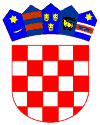           REPUBLIKA HRVATSKA                                                        OSJEČKO-BARANJSKA ŽUPANIJA                                                               Temeljem odredbi članka 108. i članka 109. Zakona o proračunu (Narodne novine broj 87/08., 136/12. i 15/15), članka 16. Pravilnika o polugodišnjem i godišnjem izvještaju o izvršenju proračuna (Narodne novine broj 24/13., 102/17., 1/20 i 147/20) i članka 30. Statuta Općine Vladislavci (Službeni glasnik Općine Vladislavci 03/13., 3/17., 2/18., 4/20., 5/20- pročišćeni tekst, 8/20., 2/21. i 3/21- pročišćeni tekst) Općinsko Vijeće Općine Vladislavci na svojoj 7. sjednici održanoj dana 13. rujna 2021. godine donosiPOLUGODIŠNJI IZVJEŠTAJ O IZVRŠENJU PRORAČUNA OPĆINE VLADISLAVCI ZA 2021. g.Članak 1.Prihodi i primici, te rashodi i izdaci po ekonomskoj klasifikaciji utvrđuju se u Računu prihoda i rashoda i računu financiranja/zaduživanja kako slijedi:I.	OPĆI DIOPolugodišnji Izvještaj o Izvršenju Proračuna Općine Vladislavci za 2021. g.A.  Račun prihoda i rashodaRačun financiranja/zaduživanjaPrihodi i rashodi prema ekonomskoj klasifikacijiZa razdoblje od 01.01.2021. do 30.06.2021.Prihodi i rashodi prema izvorimaZa razdoblje od 01.01.2021. do 30.06.2021.Rashodi prema funkcijskoj klasifikacijiZa razdoblje od 01.01.2021. do 30.06.2021.Račun financiranja prema ekonomskoj klasifikacijiZa razdoblje od 01.01.2021. do 30.06.2021.Račun financiranja prema izvorimaZa razdoblje od 01.01.2021. do 30.06.2021.Izvršenje po organizacijskoj klasifikacijiZa razdoblje od 01.01.2021. do 30.06.2021.II. POSEBNI DIOČlanak 2.Polugodišnji izvještaj o Izvršenju Proračuna Općine Vladislavci za 2021. g.Posebni dio organizacijska klasifikacijaPosebni dio programska klasifikacijaIzvršenje po programskoj klasifikacijiZa razdoblje od 01.01.2021. do 30.06.2021.323	Rashodi za usluge	10.000,00	8.054,00	80,54%311	Plaće (Bruto)	6.611,80	8.832,90	133,59%323	Rashodi za usluge	1.003,17	0,00	0,00%421	Građevinski objekti	21.572,49	21.572,49	100,00%372	Ostale naknade građanima i kućanstvima iz proračuna	32.052,26	10.683,00	33,33%IZVJEŠTAJ O ZADUŽIVANJUOpćina Vladislavci se u razdoblju do 1.1.2021. do 30.6.2021. g. nije zaduživalaIZVJEŠTAJ O KORIŠTENJU PRORAČUNSKE ZALIHEOpćina Vladislavci u prvom polugodištu 2021. godine nije koristila sredstva proračunske zalihe.IZVJEŠTAJ O DANIM JAMSTVIMAOpćina Vladislavci u razdoblju od 1.1.2021. do 30.6.2021. g. nije davala jamstva.OBRAZLOŽENJE OSTVARENIH PRIHODA I PRIMITAKA,RASHODA I IZDATAKAUkupni prihodi/primici proračuna ostvareni su u visini 4.756.754,27 kn, odnosno 25,58 % plana.Ukupni rashodi/izdaci iznose 5.369.766,54 kn, odnosno 26,17 % od plana.Razlika između ostvarenih prihoda/primitaka i rashoda/izdataka daje manjak prihoda u razdoblju od 1.1.2021. do 30.6.2021. godine u iznosu od 613.012,27 kn.Preneseni višak prihoda iz 2020.g. iznosio je 1.923.254,23 kn.Preneseni višak prihoda se razlikuje od godišnjeg izvještaja za 2020. g zbog povrata poreza na promet nekretnina i zbog povrata grobne naknade i naknade za grobno mjesto u iznosu od 96.687,31 kn i iznosi 1.826.566,92 kn. (Naime, po nalogu nadležne Porezne uprave sa računa proračuna općine izvršen je povrat porezna na promet nekretnina, također je izvršen povrat plaćene naknade za dodjelu grobnog mjesta i godišnje grobne naknade za prethodne godine).PRIHODI I PRIMICIUkupni prihodi ostvareni u promatranom razdoblju iznosili su 4.756.754,27 kuna, odnosno 25,58 % planiranog u 2021. godini.Prihodi Općine Vladislavci u prvom polugodištu 2021. godine su:PRIHODI POSLOVANJA,PRIHODI OD PRODAJE NEFINANCIJSKE IMOVINE.PRIHODI POSLOVANJA ostvareni su u iznosu od 4.657.322,80 kuna. U odnosu na godišnji plan ostvareni su 25,42 %, a u odnosu na isto izvještajno razdoblje 2020.g. ostvareni su 117,62 %.Prihodi poslovanja su:Prihodi od poreza ostvareni su u iznosu od 644.621,21 kuna. U odnosu na godišnji plan ostvareni su 47,42 % , a u odnosu na isto izvještajno razdoblje 2020. godine ostvareni su 36,73 %.Do manje ostvarenih ovih prihoda dolazi zbog toga što od 2021. godine više nema fiskalnog izravnanja koje se uprihodovalo kao porezni prihod, sukladno odredbama Zakona o izmjenama i dopuni zakona o financiranju jedinica lokalne i područne (regionalne) samouprave („Narodne novine“ br. 138/2020) od 2021.g. sredstva fiskalnog izravnavanja smatraju se tekućim pomoćima iz Državnog proračuna.Porez i prirez na dohodak ostvaren je u iznosu od 600.038,54 kuna. U odnosu na godišnji plan ostvareni su 47,83 %, a u odnosu na isto izvještajno razdoblje 2020. godine ostvareni su 35,64 %.Porezi na imovinu ostvareni su u iznosu od 43.917,44 kuna, U odnosu na godišnji plan ostvareni su 54,90 %, a u odnosu na isto izvještajno razdoblje 2020.g. ostvareni su 63,84 %.Porezi na robu i usluge su porez na potrošnju alkoholnih i bezalkoholnih pića i porez na tvrtku odnosno naziv tvrtke, a koji su prihodi uvedeni općinskom odlukom, sukladno Zakonu o financiranju jedinica lokalne i područne (regionalne) samouprave. Ovi porezi ostvareni su u iznosu od 665,23 kn. U odnosu na godišnji plan ostvareni su 2,66 %, a u odnosu na isto izvještajno razdoblje 2020.g. ostvareni su 26 %.Pomoći obuhvaćaju: prihode po osnovu raznih oblika pomoći, (unutar opće države ili iz inozemstva) ostvareni su u iznosu od 3.352.971,15 kn. U odnosu na godišnji plan ostvareni su 21,09 %, a u odnosu na isto izvještajno razdoblje 2020. g. ostvareni su 200,74 %. Razlog povećanja u odnosu na 2020.g. je zbog toga što od 2021. g. Jedinice lokalne samouprave umjesto fiskalnog izravnanja imaju kompenzacijske mjere koje se knjiže kao prihod od pomoći.Za izgradnju dječjeg igrališta u Vladislavcima koji je u potpunosti završen u 2020.godini sredstva pomoći EU u iznosu od 111.330,00 kn uprihodovana su u 2021. godini.Prihodi od imovine ostvareni su u iznosu od 339.899,07 kn. U odnosu na godišnji plan ostvareni su 63,67 %, a u odnosu na isto izvještajno razdoblje 2020.g. ostvareni su 147,63 %. Do povećanja dolazi zbog toga što je naplaćeno potraživanje naknade za kncesiju kojoj je rok dospijeća bio 31.12.2020. g.Prihodi od fin. imovine ostvareni su u iznosu 169,20 kn, a sastoji se od kamate na depozite po viđenju, prihodi od zateznih kamata i tr. ovrha (što se ostvaruje prilikom poduzimanja mjera za naplatu).Prihodi od nefinancijske imovine dijele se na naknade za koncesije, prihode od zakupa poljoprivrednog zemljišta i iznajmljivanja imovine, prihode od spomeničke rente i ostale prihode od nefinancijske imovine. Ovi prihodi ostvareni su u iznosu od 339.729,87 kn. Uodnosu na godišnji plan ostvareni su 64 %, a u odnosu na isto izvještajno razdoblje 2020.g.ostvareni su 148,42 %.Prihodi od upravnih i administrativnih pristojbi, pristojbi po posebnim propisima i naknada ostvareni su u iznosu 308.681,27 kn. U odnosu na godišnji plan ostvareni su 59,67 %, a u odnosu na isto izvještajno razdoblje 2020. g. ostvareni su 105,12 %.Najveći dio odnosi se na godišnju grobnu i komunalnu naknadu .Prihodi od prodaje proizvoda i robe te pruženih usluga i prihodi od donacija ostvareni su u iznosu od 11.150,00 kn. U odnosu na godišnji plan ostvareni su 84,47 %, a u odnosu na isto izvještajno razdoblje 2020.g. ostvareni su 108,41 %.Razlog povećanja ovih prihoda je promjena ekonomske klasifikacije knjiženja prihoda od zakupa poslovnih prostora.PRIHODI OD PRODAJE NEFINANCIJSKE IMOVINE ostvareni su u iznosu od99.431,47 kn. U odnosu na godišnji plan ostvareni su 36,20 %, a u odnosu na isto izvještajno razdoblje 2020.g. ostvareni su 81,46 %. Do manje ostvarenih prihoda dolazi zbog toga što su u 2020. godini pojedini poljoprivrednici prije roka dospijeća podmirili svoje obveze.Prihodi od prodaje nefinancijske imovine su:Prihodi od prodaje materijalne imovine – prirodnih bogatstava ostvareni su u iznosu od 99.431,47 kn. Treba naglasiti da je ovaj prihod ostvaren prodajom poljoprivrednog zemljišta u vlasništvu Republike Hrvatske na području Općine VladislavciRASHODI I IZDACIUkupni proračunski rashodi i izdaci izvršeni su u iznosu od 5.369.766,54 kn. U odnosu na godišnji plan ostvareni su 26,17 %, a u odnosu na isto izvještajno razdoblje 2020.g. ostvareni su 195,39 %.Prema ekonomskoj klasifikaciji rashodi i izdaci su:RASHODI POSLOVANJA izvršeni u iznosu 3.268.941,36 kn. U odnosu na godišnji plan ostvareni su 32,78 %, a u odnosu na isto izvještajno razdoblje 2020. g. ostvareni su 132,41 %.Kod Rashoda za zaposlene realizacija je 37,43 % ili u iznosu 1.413.006,62 kn. Ovaj iznos se odnosi na zaposlene službenike i namještenike, dužnosnike, zaposlenice u sklopu Programa „Snaga žena“ Skrbim za druge, brinem za sebe faza II, Program „Zaželi bolji život u općini Vladislavci“, program Javnih radova i Program „Zajedno u zajednici u Općini Vladislavci“.Materijalni rashodi ostvareni su u iznosu od 993.296,62 kn. U odnosu na godišnji plan ostvareni su 25,93 %, a u odnosu na isto izvještajno razdoblje 2020.g. ostvareni su 101,45 %.Financijski rashodi ostvareni su u iznosu od 16.936,71 kn. U odnosu na godišnji plan ostvareni su je 36,98 %, a u odnosu na isto izvještajno razdoblje 2020.g. ostvareni su 66,61 %.Ovi rashodi manji su iz razloga što su u istom izvještajnom razdoblju 2020.g. nastali rashodi za zatezne kamate.Pomoći dane u inozemstvo i unutar općeg proračuna iznose 7.392,98 kn.Naknade građenima i kućanstvima na temelju osiguranja i druge naknade ostvarene su u iznosu od 411.089,20 kn što je 39,76 % od planiranih. U odnosu na isto izvještajno razdoblje 2020. g. bilježe rast od 3,59 %.Ostali rashodi ostvareni su u iznosu od 427.219,23 kn što je 42,82 % od planiranih. U odnosu na isto izvještajno razdoblje 2020.g. bilježe rast od 55,73 %. Do povećanja u odnosu na prošlu godinu dolazi zbog više isplaćenih tekućih donacija u prvom polugodištu.RASHODI ZA NABAVU NEFINANCIJSKE IMOVINE realizirani su u iznosu od 2.100.825,18 kn, odnosno 19,92 % planaMaterijalna imovina – prirodna bogatstva – ova skupina rashoda ostvarena je u iznosu od 12.500,00 kn, a odnose se na kupovinu zemljišta za pristupni put do Kuće oproštaja u Vladislavcima.Rashodi za građevinske objekte ostvareni su u iznosu od 1.729.365,85 kn. U odnosu na godišnji plan ostvareni su 18,14 %, a odnose se na rashode za kupovinu pristupnog puta do Kuće oproštaja u Vladislavcima, rekonstrukciju nogostupa u Dopsinu, izgradnju parkinga i manipulativnih površina na groblju u Dopsinu, izgradnju i opremanje dječjeg igrališta u Vladislavcima i izgradnju trga ispred općinske uprave.Rashodi za postrojenja i opremu ostvareni su u iznosu od 125.162,33 kn. U odnosu na godišnji plan ostvareni su 17,52 %, a u odnosu na isto izvještajno razdoblje 2020.g. ostvareni su 6,82 % više.Rashodi za prijevozna sredstva ostvareni su u iznosu od 233.797,00 kn, a odnose se na kupovinu kombi vozila za potrebe Projekta „Zajedno u zajednici u Općini Vladislavci"Stanje dospjelih obveza na dan 30. lipnja 2021. godine iznosi 145.422,68 kn, a nedospjelih 343.693,00 kn.STANJE NENAPLAĆENIH POTRAŽIVANJA NA DAN 30.6.2021.Nenaplaćena potraživanja na dan 30.06.2021. iznosila su 1.542.673,00 kuna. Odnose se na potraživanja za općinske prihode kao i za zajedničke prihode. Najveći udio u nenaplaćenimpotraživanjima odnosi se na potraživanje za prodaju poljoprivrednog zemljišta u vlasništvu RH čiji pojedinačni obroci za naplatu dospijevaju u budućem razdoblju.Općina Vladislavci nema potencijalnih obaveza po osnovi sudskih postupaka.7. VIŠAK PRIHODAPreneseni višak prihoda iz 2020. g. iznosio je1.923.254,23 kn.Preneseni višak prihoda se razlikuje od godišnjeg izvještaja za 2020. g zbog povrata poreza na promet nekretnina i zbog povrata grobne naknade i naknade za grobno mjesto u iznosu od 96.687,31 kn i iznosi 1.826.566,92 kn. (Naime, po nalogu nadležne Porezne uprave sa računa proračuna općine izvršen je povrat porezna na promet nekretnina, također je izvršen povrat plaćene naknade za dodjelu grobnog mjesta i godišnje grobne naknade za prethodne godine).U razdoblju od 1.1.2021. do 30.6.2021. g. Općina Vladislavci je ostvarila ukupne prihode i primitke u iznosu od 4.756.754,27 kn i ukupne rashode i izdatke u iznosu od 5.369.766,54 kn. Navedeno rezultira manjkom prihoda u iznosu od 613.012,27 kn. Višak prihoda i primitaka – preneseni iznosi 1.826.566,92 kn.Višak prihoda i primitaka raspoloživ u sljedećem razdoblju iznosi 1.213.554,65 kn.U nastavku se daje pregled izvršenja posebnog dijela proračuna prema programima, aktivnostima, kapitalnim i tekućim projektima:OBRAČUN RAZVOJNIH PROGRAMARealizacija od 01.01.2021. do 30.06.2021.Članak 3.Polugodišnji izvještaj o Izvršenju proračuna Općine Vladislavci za 2021. godinu objavit će se u „Službenom glasniku“ Općine Vladislavci i na web stranicama Općine Vladislavci www.opcina-vladislavci.hr.KLASA: 400-04/21-01/02Urbroj: 2158/07-01-21-02Vladislavci, 13. rujna 2021.Predsjednik Općinskog VijećaKrunoslav Morović, v.r.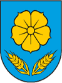 OPĆINA VLADISLAVCIOPĆINSKO VIJEĆERačun / opisIzvršenje 2020.Izvorni plan 2021.Izvršenje 2021.Indeks 3/1Indeks 3/2A. RAČUN PRIHODA I RASHODAA. RAČUN PRIHODA I RASHODA123456Prihodi poslovanja3.959.471,5818.320.605,484.657.322,80117,62%25,42%7Prihodi od prodaje nefinancijske imovine122.056,53274.638,9199.431,4781,46%36,20%UKUPNI PRIHODIUKUPNI PRIHODI4.081.528,1118.595.244,394.756.754,27116,54%25,58%3Rashodi poslovanja2.468.806,029.972.955,043.268.941,36132,41%32,78%4Rashodi za nabavu nefinancijske imovine279.431,2310.545.543,582.100.825,18751,82%19,92%UKUPNI RASHODIUKUPNI RASHODI2.748.237,2520.518.498,625.369.766,54195,39%26,17%VIŠAK / MANJAKVIŠAK / MANJAK1.333.290,86-1.923.254,23-613.012,27-45,98%31,87%B. RAČUN ZADUŽIVANJA / FINANCIRANJAB. RAČUN ZADUŽIVANJA / FINANCIRANJA8Primici od financijske imovine i zaduživanja0,000,000,005Izdaci za financijsku imovinu i otplate zajmova0,000,000,00NETO ZADUŽIVANJENETO ZADUŽIVANJE0,000,000,000,00%0,00%UKUPNI DONOS VIŠKA / MANJKA IZ PRETHODNE(IH)UKUPNI DONOS VIŠKA / MANJKA IZ PRETHODNE(IH)GODINAGODINA0,000,000,00VIŠAK / MANJAK IZ PRETHODNE(IH) GODINE KOJI ĆE SEVIŠAK / MANJAK IZ PRETHODNE(IH) GODINE KOJI ĆE SEPOKRITI / RASPOREDITIPOKRITI / RASPOREDITI0,001.923.254,231.826.566,920,00%0,00%VIŠAK / MANJAK + NETO ZADUŽIVANJE / FINANCIRANJEVIŠAK / MANJAK + NETO ZADUŽIVANJE / FINANCIRANJE+ KORIŠTENO U PRETHODNIM GODINAMA+ KORIŠTENO U PRETHODNIM GODINAMAREZULTAT GODINEREZULTAT GODINE1.333.290,860,001.213.554,65-45,98%0,00%Račun / opisIzvršenje 2020.Izvorni plan 2021.Izvršenje 2021.Indeks 3/1Indeks 3/2A. RAČUN PRIHODA I RASHODAA. RAČUN PRIHODA I RASHODA123456 Prihodi poslovanja6 Prihodi poslovanja3.959.471,5818.320.605,484.657.322,80117,62%25,42%61 Prihodi od poreza61 Prihodi od poreza1.755.008,191.359.444,25644.621,2136,73%47,42%611 Porez i prirez na dohodak611 Porez i prirez na dohodak1.683.655,651.254.444,25600.038,5435,64%47,83%6111Porez i prirez na dohodak od nesamostalnog rada1.712.384,36744.975,1543,51%0,00%6112Porez i prirez na dohodak od samostalnih djelatnosti88.425,3696.866,81109,55%0,00%6113Porez i prirez na dohodak od imovine i imovinskih prava9.731,5322.902,32235,34%0,00%6114Porez i prirez na dohodak od kapitala1.973,981.427,9472,34%0,00%6115Porez i prirez na dohodak po godišnjoj prijavi44.110,7951.922,10117,71%0,00%6117Povrat poreza i prireza na dohodak po godišnjoj prijavi-172.970,37-318.055,78183,88%0,00%613 Porezi na imovinu613 Porezi na imovinu68.793,7580.000,0043.917,4463,84%54,90%6134Povremeni porezi na imovinu68.793,7543.917,4463,84%0,00%614 Porezi na robu i usluge614 Porezi na robu i usluge2.558,7925.000,00665,2326,00%2,66%6142Porez na promet2.192,24665,2330,34%0,00%6145Porezi na korištenje dobara ili izvođenje aktivnosti366,550,00%0,00%63 Pomoći iz inozemstva i od subjekata unutar općeg proračuna63 Pomoći iz inozemstva i od subjekata unutar općeg proračuna1.670.293,9315.896.395,683.352.971,15200,74%21,09%633 Pomoći proračunu iz drugih proračuna633 Pomoći proračunu iz drugih proračuna196.598,787.259.870,941.837.554,34934,67%25,31%6331Tekuće pomoći proračunu iz drugih proračuna192.165,701.487.554,34774,10%0,00%6332Kapitalne pomoći proračunu iz drugih proračuna4.433,08350.000,007895,19%0,00%634 Pomoći od izvanproračunskih korisnika634 Pomoći od izvanproračunskih korisnika113.589,00166.610,630,00%146,68%6341Tekuće pomoći od izvanproračunskih korisnika166.610,630,00%0,00%638 Pomoći temeljem prijenosa EU sredstava638 Pomoći temeljem prijenosa EU sredstava1.473.695,158.522.935,741.348.806,1891,53%15,83%6381Tekuće pomoći temeljem prijenosa EU sredstava731.854,481.237.476,18169,09%0,00%6382Kapitalne pomoći temeljem prijenosa EU sredstava741.840,67111.330,0015,01%0,00%64 Prihodi od imovine64 Prihodi od imovine230.236,25533.845,55339.899,07147,63%63,67%641 Prihodi od financijske imovine641 Prihodi od financijske imovine1.333,823.000,00169,2012,69%5,64%6413Kamate na oročena sredstva i depozite po viđenju16,4612,0172,96%0,00%6414Prihodi od zateznih kamata1.317,36157,1911,93%0,00%642 Prihodi od nefinancijske imovine642 Prihodi od nefinancijske imovine228.902,43530.845,55339.729,87148,42%64,00%6421Naknade za koncesije173.774,36173.701,1199,96%0,00%6422Prihodi od zakupa i iznajmljivanja imovine52.086,50164.268,57315,38%0,00%6429Ostali prihodi od nefinancijske imovine3.041,571.760,1957,87%0,00%65 Prihodi od upravnih i administrativnih pristojbi, pristojbi po65 Prihodi od upravnih i administrativnih pristojbi, pristojbi po65 Prihodi od upravnih i administrativnih pristojbi, pristojbi po293.648,54517.320,00308.681,27105,12%59,67%posebnim propisima i naknadaposebnim propisima i naknadaposebnim propisima i naknada651Upravne i administrativne pristojbeUpravne i administrativne pristojbe68.487,2583.300,0076.015,87110,99%91,26%65126512Županijske, gradske i općinske pristojbe i naknade68.430,6975.994,39111,05%0,00%65136513Ostale upravne pristojbe i naknade56,5621,4837,98%0,00%652Prihodi po posebnim propisimaPrihodi po posebnim propisima15.279,177.020,00306,532,01%4,37%65226522Prihodi vodnog gospodarstva1.482,60161,0310,86%0,00%65246524Doprinosi za šume7.935,140,00%0,00%65266526Ostali nespomenuti prihodi5.861,43145,502,48%0,00%653Komunalni doprinosi i naknadeKomunalni doprinosi i naknade209.882,12427.000,00232.358,87110,71%54,42%65316531Komunalni doprinosi7.476,14253,623,39%0,00%65326532Komunalne naknade202.405,98232.105,25114,67%0,00%66 Prihodi od prodaje proizvoda i robe te pruženih usluga i prihodi66 Prihodi od prodaje proizvoda i robe te pruženih usluga i prihodi66 Prihodi od prodaje proizvoda i robe te pruženih usluga i prihodi10.284,6713.200,0011.150,10108,41%84,47%od donacijaod donacijaod donacija661Prihodi od prodaje proizvoda i robe te pruženih uslugaPrihodi od prodaje proizvoda i robe te pruženih usluga10.284,6713.200,0011.150,10108,41%84,47%66156615Prihodi od pruženih usluga10.284,6711.150,10108,41%0,00%68 Kazne, upravne mjere i ostali prihodi68 Kazne, upravne mjere i ostali prihodi68 Kazne, upravne mjere i ostali prihodi400,000,00%0,00%683Ostali prihodiOstali prihodi400,000,00%0,00%7 Prihodi od prodaje nefinancijske imovine7 Prihodi od prodaje nefinancijske imovine7 Prihodi od prodaje nefinancijske imovine122.056,53274.638,9199.431,4781,46%36,20%71 Prihodi od prodaje neproizvedene dugotrajne imovine71 Prihodi od prodaje neproizvedene dugotrajne imovine71 Prihodi od prodaje neproizvedene dugotrajne imovine122.056,53274.638,9199.431,4781,46%36,20%711Prihodi od prodaje materijalne imovine - prirodnih bogatstavaPrihodi od prodaje materijalne imovine - prirodnih bogatstava122.056,53274.638,9199.431,4781,46%36,20%71117111Zemljište122.056,5399.431,4781,46%0,00%3 Rashodi poslovanja3 Rashodi poslovanja3 Rashodi poslovanja2.468.806,029.972.955,043.268.941,36132,41%32,78%31 Rashodi za zaposlene31 Rashodi za zaposlene31 Rashodi za zaposlene774.197,813.775.492,301.413.006,62182,51%37,43%311Plaće (Bruto)Plaće (Bruto)635.080,763.127.924,181.175.147,05185,04%37,57%31113111Plaće za redovan rad627.315,031.166.706,45185,98%0,00%31123112Plaće u naravi4.290,163.344,5677,96%0,00%31133113Plaće za prekovremeni rad3.475,575.096,04146,62%0,00%312Ostali rashodi za zaposleneOstali rashodi za zaposlene34.489,88128.600,0043.896,74127,27%34,13%31213121Ostali rashodi za zaposlene34.489,8843.896,74127,27%0,00%313Doprinosi na plaćeDoprinosi na plaće104.627,17518.968,12193.962,83185,38%37,37%31323132Doprinosi za obvezno zdravstveno osiguranje104.627,17193.962,83185,38%0,00%32 Materijalni rashodi32 Materijalni rashodi32 Materijalni rashodi979.086,023.830.981,93993.296,62101,45%25,93%321Naknade troškova zaposlenimaNaknade troškova zaposlenima32.991,2390.520,0025.713,3377,94%28,41%32113211Službena putovanja2.294,771.350,0058,83%0,00%32123212Naknade za prijevoz, za rad na terenu i odvojeni život14.249,4614.988,33105,19%0,00%3213Stručno usavršavanje zaposlenika3.675,001.325,0036,05%0,00%3214Ostale naknade troškova zaposlenima12.772,008.050,0063,03%0,00%322 Rashodi za materijal i energiju322 Rashodi za materijal i energiju264.709,96431.306,25145.883,4955,11%33,82%3221Uredski materijal i ostali materijalni rashodi175.784,8438.660,4921,99%0,00%3223Energija74.759,3581.106,58108,49%0,00%3224Materijal i dijelovi za tekuće i investicijsko održavanje6.596,0417.876,64271,02%0,00%3225Sitni inventar i auto gume3.796,704.807,30126,62%0,00%3227Službena, radna i zaštitna odjeća i obuća3.773,033.432,4890,97%0,00%323 Rashodi za usluge323 Rashodi za usluge585.617,352.626.664,18633.324,33108,15%24,11%3231Usluge telefona, pošte i prijevoza26.190,0522.715,5786,73%0,00%3232Usluge tekućeg i investicijskog održavanja637,5026.043,754085,29%0,00%3233Usluge promidžbe i informiranja17.619,5239.337,30223,26%0,00%3234Komunalne usluge21.924,2721.230,2296,83%0,00%3235Zakupnine i najamnine31.167,5533.532,69107,59%0,00%3236Zdravstvene i veterinarske usluge11.897,7614.060,80118,18%0,00%3237Intelektualne i osobne usluge233.918,67276.018,32118,00%0,00%3239Ostale usluge242.262,03200.385,6882,71%0,00%324 Naknade troškova osobama izvan radnog odnosa324 Naknade troškova osobama izvan radnog odnosa4.001,292.500,002.047,4151,17%81,90%3241Naknade troškova osobama izvan radnog odnosa4.001,292.047,4151,17%0,00%329 Ostali nespomenuti rashodi poslovanja329 Ostali nespomenuti rashodi poslovanja91.766,19679.991,50186.328,06203,05%27,40%3291Naknade za rad predstavničkih i izvršnih tijela, povjerenstava i slično32.344,5871.764,06221,87%0,00%3292Premije osiguranja4.343,764.342,4699,97%0,00%3293Reprezentacija3.852,995.865,62152,24%0,00%3294Članarine i norme3.764,003.764,00100,00%0,00%3295Pristojbe i naknade7.286,9613.941,89191,33%0,00%3299Ostali nespomenuti rashodi poslovanja40.173,9086.650,03215,69%0,00%34 Financijski rashodi34 Financijski rashodi25.425,6745.800,0016.936,7166,61%36,98%343 Ostali financijski rashodi343 Ostali financijski rashodi25.425,6745.800,0016.936,7166,61%36,98%3431Bankarske usluge i usluge platnog prometa4.449,805.616,05126,21%0,00%3434Ostali nespomenuti financijski rashodi20.975,8711.320,6653,97%0,00%35 Subvencije35 Subvencije271.483,260,00%0,00%352 Subvencije trgovačkim društvima, zadrugama,352 Subvencije trgovačkim društvima, zadrugama,271.483,260,00%0,00%poljoprivrednicima i obrtnicima izvan javnog sektorapoljoprivrednicima i obrtnicima izvan javnog sektora36 Pomoći dane u inozemstvo i unutar općeg proračuna36 Pomoći dane u inozemstvo i unutar općeg proračuna18.906,1617.600,007.392,9839,10%42,01%366 Pomoći proračunskim korisnicima drugih proračuna366 Pomoći proračunskim korisnicima drugih proračuna18.906,1617.600,007.392,9839,10%42,01%3661Tekuće pomoći proračunskim korisnicima drugih proračuna18.906,167.392,9839,10%0,00%37 Naknade građanima i kućanstvima na temelju osiguranja i druge37 Naknade građanima i kućanstvima na temelju osiguranja i druge37 Naknade građanima i kućanstvima na temelju osiguranja i druge396.850,141.033.950,00411.089,20103,59%39,76%naknadenaknadenaknade372Ostale naknade građanima i kućanstvima iz proračunaOstale naknade građanima i kućanstvima iz proračuna396.850,141.033.950,00411.089,20103,59%39,76%37213721Naknade građanima i kućanstvima u novcu396.850,14410.214,20103,37%0,00%37223722Naknade građanima i kućanstvima u naravi875,000,00%0,00%38 Ostali rashodi38 Ostali rashodi38 Ostali rashodi274.340,22997.647,55427.219,23155,73%42,82%381Tekuće donacijeTekuće donacije274.340,22844.817,55327.219,23119,27%38,73%38113811Tekuće donacije u novcu274.340,22327.219,23119,27%0,00%382Kapitalne donacijeKapitalne donacije141.830,00100.000,000,00%70,51%38223822Kapitalne donacije građanima i kućanstvima100.000,000,00%0,00%383Kazne, penali i naknade šteteKazne, penali i naknade štete1.000,000,00%0,00%385 IZVANREDNI RASHODI385 IZVANREDNI RASHODI385 IZVANREDNI RASHODI10.000,000,00%0,00%4 Rashodi za nabavu nefinancijske imovine4 Rashodi za nabavu nefinancijske imovine4 Rashodi za nabavu nefinancijske imovine279.431,2310.545.543,582.100.825,18751,82%19,92%41 Rashodi za nabavu neproizvedene dugotrajne imovine41 Rashodi za nabavu neproizvedene dugotrajne imovine41 Rashodi za nabavu neproizvedene dugotrajne imovine61.000,0012.500,000,00%20,49%411Materijalna imovina - prirodna bogatstvaMaterijalna imovina - prirodna bogatstva61.000,0012.500,000,00%20,49%41114111Zemljište12.500,000,00%0,00%42 Rashodi za nabavu proizvedene dugotrajne imovine42 Rashodi za nabavu proizvedene dugotrajne imovine42 Rashodi za nabavu proizvedene dugotrajne imovine279.431,2310.484.543,582.088.325,18747,35%19,92%421Građevinski objektiGrađevinski objekti162.256,259.534.679,531.729.365,851065,82%18,14%42134213Ceste, željeznice i ostali prometni objekti3.087,500,00%0,00%42144214Ostali građevinski objekti159.168,751.729.365,851086,50%0,00%422Postrojenja i opremaPostrojenja i oprema117.174,98714.364,05125.162,33106,82%17,52%42214221Uredska oprema i namještaj429,000,00%0,00%42224222Komunikacijska oprema3.392,000,00%0,00%42274227Uređaji, strojevi i oprema za ostale namjene117.174,98121.341,33103,56%0,00%423Prijevozna sredstvaPrijevozna sredstva235.500,00233.797,000,00%99,28%42314231Prijevozna sredstva u cestovnom prometu233.797,000,00%0,00%Račun / opisIzvršenje 2020.Izvorni plan 2021.Izvršenje 2021.Indeks 3/1Indeks 3/2PRIHODI I RASHODI PREMA IZVORIMA FINANCIRANJA12345SVEUKUPNI PRIHODI4.081.528,1118.595.244,394.756.754,27116,54%25,58%Izvor 1. OPĆI PRIHODI I PRIMICI2.502.710,291.471.174,25756.096,7130,21%51,39%Izvor 1.1. OPĆI PRIHODI I PRIMICI2.502.710,291.471.174,25756.096,7130,21%51,39%Izvor 4. PRIHODI ZA POSEBNE NAMJENE528.308,031.064.365,55659.584,94124,85%61,97%Izvor 4.1. PRIHODI OD KOMUNALNE NAKNADE202.405,98422.000,00232.105,25114,67%55,00%Izvor 4.2. PRIHODI OD KOMUNALNOG DOPRINOSA7.476,145.000,00253,623,39%5,07%Izvor 4.3. PRIHODI OD ZAKUPA POLJOPRIVREDNOG ZEMLJIŠTA33.379,97154.246,83154.406,40462,57%100,10%Izvor 4.4. PRIHODI OD GROBNE NAKNADE67.430,6980.000,0073.194,39108,55%91,49%Izvor 4.5. PRIHODI OD NAKNADE ZA ZADRŽAVANJE NAZAKONITOIZGRAĐENIH ZGRADA3.041,571.000,001.760,1957,87%176,02%Izvor 4.6. PRIHODI OD KONCESIJE DRŽAVNOG POLJOP.ZEMLJIŠTA167.774,36335.548,72167.701,1199,96%49,98%Izvor 4.7. KONCESIJA ZA ODVOZ KOMUNALNOG OTPADA6.000,0012.000,006.000,00100,00%50,00%Izvor 4.8. OSTALI NAMJENSKI PRIHODI40.799,3254.570,0024.163,9859,23%44,28%Izvor 5. POMOĆI928.453,2615.785.065,683.241.641,15349,14%20,54%Izvor 5.1. POMOĆI IZ DRŽAVNOG PRORAČUNA192.165,706.510.120,941.826.528,70950,50%28,06%Izvor 5.2. POMOĆI IZ ŽUPANIJSKOG PRORAČUNA4.433,08749.750,0011.025,64248,71%1,47%Izvor 5.3. POMOĆI TEMELJEM PRIJENOSA EU SREDSTAVA731.854,488.411.605,741.237.476,18169,09%14,71%Izvor 5.4. POMOĆI OD HZZ-a113.589,00166.610,630,00%146,68%Izvor 7. PRIHODI OD PRODAJE I ZAMJENE NEFINANCIJSKE IMOVINE122.056,53274.638,9199.431,4781,46%36,20%Izvor 7.1. PRIHOD OD PRODAJE NEFINANCIJSKE IMOVINE122.056,53274.638,9199.431,4781,46%36,20%SVEUKUPNI RASHODI2.748.237,2520.518.498,625.369.766,54195,39%26,17%Izvor 1. OPĆI PRIHODI I PRIMICI1.201.164,741.471.174,25451.652,8737,60%30,70%Izvor 1.1. OPĆI PRIHODI I PRIMICI1.201.164,741.471.174,25451.652,8737,60%30,70%Izvor 4. PRIHODI ZA POSEBNE NAMJENE181.293,511.064.365,55453.350,34250,06%42,59%Izvor 4.1. PRIHODI OD KOMUNALNE NAKNADE113.237,89422.000,00253.032,22223,45%59,96%Izvor 4.2. PRIHODI OD KOMUNALNOG DOPRINOSA5.000,000,00%0,00%Izvor 4.3. PRIHODI OD ZAKUPA POLJOPRIVREDNOG ZEMLJIŠTA30.006,25154.246,8348.183,83160,58%31,24%Izvor 4.4. PRIHODI OD GROBNE NAKNADE15.000,0080.000,0015.000,00100,00%18,75%Izvor 4.5. PRIHODI OD NAKNADE ZA ZADRŽAVANJE NAZAKONITOIZGRAĐENIH ZGRADA1.000,000,00%0,00%Izvor 4.6. PRIHODI OD KONCESIJE DRŽAVNOG POLJOP.ZEMLJIŠTA16.250,00335.548,72101.631,57625,43%30,29%Izvor 4.7. KONCESIJA ZA ODVOZ KOMUNALNOG OTPADA1.599,3712.000,003.519,36220,05%29,33%Izvor 4.8. OSTALI NAMJENSKI PRIHODI5.200,0054.570,0031.983,36615,06%58,61%Izvor 5. POMOĆI1.022.417,2215.785.065,683.457.494,66338,17%21,90%Izvor 5.1. POMOĆI IZ DRŽAVNOG PRORAČUNA154.591,756.510.120,941.970.332,711274,54%30,27%Izvor 5.2. POMOĆI IZ ŽUPANIJSKOG PRORAČUNA749.750,00100.000,000,00%13,34%Izvor 5.3. POMOĆI TEMELJEM PRIJENOSA EU SREDSTAVA867.825,478.411.605,741.246.726,55143,66%14,82%Izvor 5.4. POMOĆI OD HZZ-a113.589,00140.435,400,00%123,63%Izvor 7. PRIHODI OD PRODAJE I ZAMJENE NEFINANCIJSKE IMOVINE37.570,80274.638,9127.800,9374,00%10,12%Izvor 7.1. PRIHOD OD PRODAJE NEFINANCIJSKE IMOVINE37.570,80274.638,9127.800,9374,00%10,12%Izvor 9. VIŠAK PRIHODA305.790,981.923.254,23979.467,74320,31%50,93%Izvor 9.1. VIŠAK PRIHODA305.790,981.923.254,23979.467,74320,31%50,93%Račun/OpisIzvršenje 2020Izvorni plan 2021Izvršenje 2021Indeks 3/1Indeks 3/212345Funkcijska klasifikacija SVEUKUPNI RASHODI2.748.237,2520.518.498,625.369.766,54195,39%26,17%Funkcijska klasifikacija 01 Opće javne usluge592.696,571.730.972,28579.964,6697,85%33,51%Funkcijska klasifikacija 011 Izvršna i zakonodavna tijela,169.429,32721.404,26221.990,34131,02%30,77%financijski i fiskalni poslovi, vanjski posloviFunkcijska klasifikacija 013 Opće usluge423.267,251.009.568,02357.974,3284,57%35,46%Funkcijska klasifikacija 04 Ekonomski poslovi19.630,05396.033,2610.608,6254,04%2,68%Funkcijska klasifikacija 042 Poljoprivreda, šumarstvo,19.630,05396.033,2610.608,6254,04%2,68%ribarstvo i lovFunkcijska klasifikacija 06 Usluge unapređenja stanovanja i1.759.441,3113.982.713,084.151.805,44235,97%29,69%zajedniceFunkcijska klasifikacija 064 Ulična rasvjeta134.424,67268.050,0058.435,7643,47%21,80%Funkcijska klasifikacija 066 Rashodi vezani za stanovanje i1.625.016,6413.714.663,084.093.369,68251,90%29,85%kom. pogodnosti koji nisu drugdje svrstaniFunkcijska klasifikacija 08 Rekreacija, kultura i religija127.500,00226.000,00145.000,00113,73%64,16%Funkcijska klasifikacija 081 Službe rekreacije i sporta90.000,00130.000,00120.000,00133,33%92,31%Funkcijska klasifikacija 084 Religijske i druge službe zajednice40.000,00Funkcijska klasifikacija 086 Rashodi za rekreaciju, kulturu i37.500,0056.000,0025.000,0066,67%44,64%religiju koji nisu drugdje svrstaniFunkcijska klasifikacija 09 Obrazovanje192.926,983.984.030,00373.736,75193,72%9,38%Funkcijska klasifikacija 091 Predškolsko i osnovno192.926,983.899.030,00335.927,33174,12%8,62%obrazovanjeFunkcijska klasifikacija 092 Srednjoškolsko obrazovanje85.000,0037.809,4244,48%Funkcijska klasifikacija 10 Socijalna zaštita56.042,34198.750,00108.651,07193,87%54,67%Funkcijska klasifikacija 102 Starost5.000,0038.500,0036.500,00730,00%94,81%Funkcijska klasifikacija 104 Obitelj i djeca14.000,0062.000,0034.000,00242,86%54,84%Funkcijska klasifikacija 109 Aktivnosti socijalne zaštite koje37.042,3498.250,0038.151,07102,99%38,83%nisu drugdje svrstaneRacun/OpisIzvršenje 2020Izvorni plan 2021Izvršenje 2021Indeks 3/1Indeks 3/2B. RAČUN ZADUŽIVANJA FINANCIRANJA12345NETO FINANCIRANJE1.923.254,239 Vlastiti izvori1.923.254,2392 Rezultat poslovanja1.923.254,23922 Višak/manjak prihoda1.923.254,23KORIŠTENJE SREDSTAVA IZ PRETHODNIH GODINA1.923.254,23Račun / opisIzvršenje 2020.Izvorni plan 2021.Izvršenje 2021.Indeks 3/1Indeks 3/2B. RAČUN ZADUŽIVANJA FINANCIRANJA12345KORIŠTENJE SREDSTAVA IZ PRETHODNIH GODINA1.923.254,239. VIŠAK PRIHODA1.923.254,239.1. VIŠAK PRIHODA1.923.254,23RGPOpisIzvorni plan 2021Izvršenje 2021Indeks 2/1123UKUPNO RASHODI I IZDATCI20.518.498,625.369.766,5426,17%Razdjel001PREDSTAVNIČKA, IZVRŠNA I UPRAVNA TIJELA20.518.498,625.369.766,5426,17%Glava00101PREDSTAVNIČKA I IZVRŠNA TIJELA872.341,76263.639,2530,22%Glava00102JEDINSTVENI UPRAVNI ODJEL5.808.980,641.917.014,7333,00%Glava00104KOMUNALNA INFRASTRUKTURA11.329.470,412.297.825,4620,28%Glava00105POLJOPRIVREDA396.033,2610.608,622,68%Glava00107PREDŠKOLSKI ODGOJ I SOCIJALNA SKRB211.250,0093.034,0344,04%Glava00108VATROGASTVO,HRVATSKI CRVENI KRIŽ I ZAŠTITA I SPAŠAVANJE499.217,55100.612,6720,15%Glava00109SPORT159.000,00142.541,3089,65%Glava00110KULTURA56.000,0025.000,0044,64%Glava00111UREĐENJE NASELJA I DEMOGRAFSKA OBNOVA923.200,00376.780,1740,81%Glava00112PLANSKI DOKUMENTI66.675,00625,000,94%Glava00113UDRUGE78.500,0036.500,0046,50%Glava00114VIJEĆE MAĐARSKE NACIONALNE MANJINE16.000,005.585,3134,91%Glava00115OSNOVNOŠKOLSKO OBRAZOVANJE101.830,00100.000,0098,20%Organizacijska klasifikacijaOrganizacijska klasifikacijaIzvoriProjekt/AktivnostVRSTA RASHODA I IZDATAKAIzvorni plan 2021Izvršenje 2021Indeks 2/1123UKUPNO RASHODI I IZDATCIUKUPNO RASHODI I IZDATCI20.518.498,625.369.766,5426,17%RAZDJEL 001 PREDSTAVNIČKA, IZVRŠNA I UPRAVNA TIJELARAZDJEL 001 PREDSTAVNIČKA, IZVRŠNA I UPRAVNA TIJELA20.518.498,625.369.766,5426,17%GLAVA 00101 PREDSTAVNIČKA I IZVRŠNA TIJELAGLAVA 00101 PREDSTAVNIČKA I IZVRŠNA TIJELA872.341,76263.639,2530,22%Izvor 1. OPĆI PRIHODI I PRIMICIIzvor 1. OPĆI PRIHODI I PRIMICI532.641,76151.385,9928,42%Izvor 1.1. OPĆI PRIHODI I PRIMICIIzvor 1.1. OPĆI PRIHODI I PRIMICI532.641,76151.385,9928,42%Izvor 4. PRIHODI ZA POSEBNE NAMJENEIzvor 4. PRIHODI ZA POSEBNE NAMJENE1.500,00236,0015,73%Izvor 4.8. OSTALI NAMJENSKI PRIHODIIzvor 4.8. OSTALI NAMJENSKI PRIHODI1.500,00236,0015,73%Izvor 5. POMOĆI338.200,00112.017,2633,12%Izvor 5.1. POMOĆI IZ DRŽAVNOG PRORAČUNAIzvor 5.1. POMOĆI IZ DRŽAVNOG PRORAČUNA333.700,00112.017,2633,57%Izvor 5.2. POMOĆI IZ ŽUPANIJSKOG PRORAČUNAIzvor 5.2. POMOĆI IZ ŽUPANIJSKOG PRORAČUNA4.500,000,000,00%1001Program: REDOVAN RAD PREDSTAVNIČKOG I IZVRŠNOG872.341,76263.639,2530,22%TIJELAA100001Aktivnost: REDOVAN RAD104.164,0023.453,0022,52%Izvor 1. OPĆI PRIHODI I PRIMICIIzvor 1. OPĆI PRIHODI I PRIMICI72.664,0023.217,0031,95%Izvor 1.1. OPĆI PRIHODI I PRIMICIIzvor 1.1. OPĆI PRIHODI I PRIMICI72.664,0023.217,0031,95%321Naknade troškova zaposlenima26.500,006.592,0024,88%3211Službena putovanja1.114,003214Ostale naknade troškova zaposlenima5.478,00322Rashodi za materijal i energiju19.000,003.772,2619,85%3221Uredski materijal i ostali materijalni rashodi97,263225Sitni inventar i auto gume3.675,00329Ostali nespomenuti rashodi poslovanja27.164,0012.852,7447,32%3292Premije osiguranja1.198,123293Reprezentacija5.865,623294Članarine i norme3.764,003299Ostali nespomenuti rashodi poslovanja2.025,00Izvor 4. PRIHODI ZA POSEBNE NAMJENEIzvor 4. PRIHODI ZA POSEBNE NAMJENE1.500,00236,0015,73%Izvor 4.8. OSTALI NAMJENSKI PRIHODIIzvor 4.8. OSTALI NAMJENSKI PRIHODI1.500,00236,0015,73%321Naknade troškova zaposlenima1.500,00236,0015,73%3211Službena putovanja236,00Izvor 5. POMOĆI30.000,000,000,00%Izvor 5.1. POMOĆI IZ DRŽAVNOG PRORAČUNAIzvor 5.1. POMOĆI IZ DRŽAVNOG PRORAČUNA30.000,000,000,00%372Ostale naknade građanima i kućanstvima iz proračuna20.000,000,000,00%3721Naknade građanima i kućanstvima u novcu0,00385IZVANREDNI RASHODI10.000,000,000,00%3850IZVANREDNI RASHODI0,00A100102Aktivnost: ODRŽAVANJE WEB STRANICE10.000,000,000,00%Izvor 1. OPĆI PRIHODI I PRIMICIIzvor 1. OPĆI PRIHODI I PRIMICI10.000,000,000,00%Izvor 1.1. OPĆI PRIHODI I PRIMICIIzvor 1.1. OPĆI PRIHODI I PRIMICI10.000,000,000,00%323Rashodi za usluge10.000,000,000,00%3237Intelektualne i osobne usluge0,00A100103Aktivnost: LEGALIZACIJA BESPRAVNO SAGRAĐENIH5.000,000,000,00%OBJEKATAIzvor 1. OPĆI PRIHODI I PRIMICIIzvor 1. OPĆI PRIHODI I PRIMICI5.000,000,000,00%Izvor 1.1. OPĆI PRIHODI I PRIMICIIzvor 1.1. OPĆI PRIHODI I PRIMICI5.000,000,000,00%323Rashodi za usluge5.000,000,000,00%3237Intelektualne i osobne usluge0,00A100104Aktivnost: NAKNADA ZAMJENIKU OPĆINSKOG NAČELNIKA20.000,006.173,1230,87%Izvor 1. OPĆI PRIHODI I PRIMICIIzvor 1. OPĆI PRIHODI I PRIMICI20.000,006.173,1230,87%Izvor 1.1. OPĆI PRIHODI I PRIMICIIzvor 1.1. OPĆI PRIHODI I PRIMICI20.000,006.173,1230,87%329Ostali nespomenuti rashodi poslovanja20.000,006.173,1230,87%3291Naknade za rad predstavničkih i izvršnih tijela, povjerenstava i6.173,12sličnoA100105Aktivnost: NAKNADA PREDSJEDNIKU OPĆINSKOG VIJEĆA20.000,006.605,3633,03%Izvor 1. OPĆI PRIHODI I PRIMICIIzvor 1. OPĆI PRIHODI I PRIMICI20.000,006.605,3633,03%Izvor 1.1. OPĆI PRIHODI I PRIMICIIzvor 1.1. OPĆI PRIHODI I PRIMICI20.000,006.605,3633,03%329Ostali nespomenuti rashodi poslovanja20.000,006.605,3633,03%3291Naknade za rad predstavničkih i izvršnih tijela, povjerenstava i6.605,36sličnoA100106Aktivnost: NAKNADA ZAMJENIKU PREDSJEDNIKA10.500,003.518,7833,51%OPĆINSKOG VIJEĆAIzvor 1. OPĆI PRIHODI I PRIMICIIzvor 1. OPĆI PRIHODI I PRIMICI10.500,003.518,7833,51%Izvor 1.1. OPĆI PRIHODI I PRIMICIIzvor 1.1. OPĆI PRIHODI I PRIMICI10.500,003.518,7833,51%329Ostali nespomenuti rashodi poslovanja10.500,003.518,7833,51%3291Naknade za rad predstavničkih i izvršnih tijela, povjerenstava i3.518,78sličnoA100107Aktivnost: PROSLAVA DANA OPĆINE VLADISLAVCI40.000,004.090,0010,23%Izvor 1. OPĆI PRIHODI I PRIMICIIzvor 1. OPĆI PRIHODI I PRIMICI40.000,004.090,0010,23%Izvor 1.1. OPĆI PRIHODI I PRIMICIIzvor 1.1. OPĆI PRIHODI I PRIMICI40.000,004.090,0010,23%323Rashodi za usluge40.000,004.090,0010,23%3237Intelektualne i osobne usluge0,003239Ostale usluge4.090,00A100108Aktivnost: PLAĆA OPĆINSKOG NAČELNIKA231.040,2659.257,6325,65%Izvor 1. OPĆI PRIHODI I PRIMICIIzvor 1. OPĆI PRIHODI I PRIMICI231.040,2659.257,6325,65%Izvor 1.1. OPĆI PRIHODI I PRIMICIIzvor 1.1. OPĆI PRIHODI I PRIMICI231.040,2659.257,6325,65%311Plaće (Bruto)198.317,8250.947,2825,69%3111Plaće za redovan rad50.947,28313Doprinosi na plaće32.722,448.310,3525,40%3132Doprinosi za obvezno zdravstveno osiguranje8.310,35A100109Aktivnost: TROŠKOVI VEZANI ZA OŠASNU IMOVINU1.000,000,000,00%Izvor 1. OPĆI PRIHODI I PRIMICIIzvor 1. OPĆI PRIHODI I PRIMICI1.000,000,000,00%Izvor 1.1. OPĆI PRIHODI I PRIMICIIzvor 1.1. OPĆI PRIHODI I PRIMICI1.000,000,000,00%329Ostali nespomenuti rashodi poslovanja1.000,000,000,00%3299Ostali nespomenuti rashodi poslovanja0,00A100110Aktivnost: MANIFESTACIJE I OČUVANJE KULTURNE BAŠTINE24.500,000,000,00%Izvor 1. OPĆI PRIHODI I PRIMICIIzvor 1. OPĆI PRIHODI I PRIMICI20.000,000,000,00%Izvor 1.1. OPĆI PRIHODI I PRIMICIIzvor 1.1. OPĆI PRIHODI I PRIMICI20.000,000,000,00%329Ostali nespomenuti rashodi poslovanja20.000,000,000,00%3299Ostali nespomenuti rashodi poslovanja0,00Izvor 5. POMOĆI4.500,000,000,00%Izvor 5.2. POMOĆI IZ ŽUPANIJSKOG PRORAČUNAIzvor 5.2. POMOĆI IZ ŽUPANIJSKOG PRORAČUNA4.500,000,000,00%372Ostale naknade građanima i kućanstvima iz proračuna4.500,000,000,00%3722Naknade građanima i kućanstvima u naravi0,00A100111Aktivnost: ADVENT U VLADISLAVCIMA15.000,000,000,00%Izvor 1. OPĆI PRIHODI I PRIMICIIzvor 1. OPĆI PRIHODI I PRIMICI15.000,000,000,00%Izvor 1.1. OPĆI PRIHODI I PRIMICIIzvor 1.1. OPĆI PRIHODI I PRIMICI15.000,000,000,00%323Rashodi za usluge10.000,000,000,00%3237Intelektualne i osobne usluge0,00329Ostali nespomenuti rashodi poslovanja5.000,000,000,00%3299Ostali nespomenuti rashodi poslovanja0,00A100112Aktivnost: BOŽIĆNA PREDSTAVA ZA DJECU4.500,000,000,00%Izvor 1. OPĆI PRIHODI I PRIMICIIzvor 1. OPĆI PRIHODI I PRIMICI4.500,000,000,00%Izvor 1.1. OPĆI PRIHODI I PRIMICIIzvor 1.1. OPĆI PRIHODI I PRIMICI4.500,000,000,00%323Rashodi za usluge4.500,000,000,00%3239Ostale usluge0,00A100113Aktivnost: PROMIDŽBA OPĆINE45.000,0025.770,8057,27%Izvor 5. POMOĆI45.000,0025.770,8057,27%Izvor 5.1. POMOĆI IZ DRŽAVNOG PRORAČUNAIzvor 5.1. POMOĆI IZ DRŽAVNOG PRORAČUNA45.000,0025.770,8057,27%323Rashodi za usluge45.000,0025.770,8057,27%3233Usluge promidžbe i informiranja25.770,80A100114Aktivnost: IZRADA VIJESNIKA OPĆINE VLADISLAVCI27.000,0023.250,8286,11%Izvor 5. POMOĆI27.000,0023.250,8286,11%Izvor 5.1. POMOĆI IZ DRŽAVNOG PRORAČUNAIzvor 5.1. POMOĆI IZ DRŽAVNOG PRORAČUNA27.000,0023.250,8286,11%323Rashodi za usluge27.000,0023.250,8286,11%3237Intelektualne i osobne usluge15.913,323239Ostale usluge7.337,50A100115Aktivnost: NAKNADA ZA SJEDNICE16.000,007.809,9048,81%Izvor 1. OPĆI PRIHODI I PRIMICIIzvor 1. OPĆI PRIHODI I PRIMICI16.000,007.809,9048,81%Izvor 1.1. OPĆI PRIHODI I PRIMICIIzvor 1.1. OPĆI PRIHODI I PRIMICI16.000,007.809,9048,81%329Ostali nespomenuti rashodi poslovanja16.000,007.809,9048,81%3291Naknade za rad predstavničkih i izvršnih tijela, povjerenstava i7.809,90sličnoA100116Aktivnost: NABAVA BOŽIĆNE RASVJETE5.000,000,000,00%Izvor 5. POMOĆI5.000,000,000,00%Izvor 5.1. POMOĆI IZ DRŽAVNOG PRORAČUNAIzvor 5.1. POMOĆI IZ DRŽAVNOG PRORAČUNA5.000,000,000,00%329Ostali nespomenuti rashodi poslovanja5.000,000,000,00%3299Ostali nespomenuti rashodi poslovanja0,00A100118Aktivnost: FINANCIRANJE POLITIČKIH STRANAKA12.200,003.519,2328,85%Izvor 5. POMOĆI12.200,003.519,2328,85%Izvor 5.1. POMOĆI IZ DRŽAVNOG PRORAČUNAIzvor 5.1. POMOĆI IZ DRŽAVNOG PRORAČUNA12.200,003.519,2328,85%381Tekuće donacije12.200,003.519,2328,85%3811Tekuće donacije u novcu3.519,23A100120Aktivnost: SLUŽBENA PUTOVANJA4.500,000,000,00%Izvor 5. POMOĆI4.500,000,000,00%Izvor 5.1. POMOĆI IZ DRŽAVNOG PRORAČUNAIzvor 5.1. POMOĆI IZ DRŽAVNOG PRORAČUNA4.500,000,000,00%329Ostali nespomenuti rashodi poslovanja4.500,000,000,00%3291Naknade za rad predstavničkih i izvršnih tijela, povjerenstava i0,00sličnoA100121Aktivnost: DOPRINOSI, SUGLASNOSTI I NAKNADE PREMA15.000,0059,710,40%POSEBNIM PROPISIMAIzvor 5. POMOĆI15.000,0059,710,40%Izvor 5.1. POMOĆI IZ DRŽAVNOG PRORAČUNAIzvor 5.1. POMOĆI IZ DRŽAVNOG PRORAČUNA15.000,0059,710,40%343Ostali financijski rashodi15.000,0059,710,40%3434Ostali nespomenuti financijski rashodi59,71A100123Aktivnost: SUBVENCIONIRANJE AKTIVNOSTI ŽUPE ROĐENJA2.000,000,000,00%SV. IVANA KRSTITELJA U VLADISLAVCIMAIzvor 5. POMOĆI2.000,000,000,00%Izvor 5.1. POMOĆI IZ DRŽAVNOG PRORAČUNAIzvor 5.1. POMOĆI IZ DRŽAVNOG PRORAČUNA2.000,000,000,00%372Ostale naknade građanima i kućanstvima iz proračuna2.000,000,000,00%3721Naknade građanima i kućanstvima u novcu0,00A100125Aktivnost: BICIKLIJADA OSNOVNE ŠKOLE MATE LOVRAKA U3.000,00875,0029,17%VLADISLAVCIMAIzvor 5. POMOĆI3.000,00875,0029,17%Izvor 5.1. POMOĆI IZ DRŽAVNOG PRORAČUNAIzvor 5.1. POMOĆI IZ DRŽAVNOG PRORAČUNA3.000,00875,0029,17%372Ostale naknade građanima i kućanstvima iz proračuna3.000,00875,0029,17%3722Naknade građanima i kućanstvima u naravi875,00A100126Aktivnost: IZRADA KNJIGE O VLADISLAVCIMA12.000,002.375,0019,79%Izvor 5. POMOĆI12.000,002.375,0019,79%Izvor 5.1. POMOĆI IZ DRŽAVNOG PRORAČUNAIzvor 5.1. POMOĆI IZ DRŽAVNOG PRORAČUNA12.000,002.375,0019,79%323Rashodi za usluge12.000,002.375,0019,79%3237Intelektualne i osobne usluge2.375,00A100127Aktivnost: LOKALNI IZBORI119.000,0056.166,7047,20%Izvor 5. POMOĆI119.000,0056.166,7047,20%Izvor 5.1. POMOĆI IZ DRŽAVNOG PRORAČUNAIzvor 5.1. POMOĆI IZ DRŽAVNOG PRORAČUNA119.000,0056.166,7047,20%322Rashodi za materijal i energiju2.000,002.997,30149,87%3221Uredski materijal i ostali materijalni rashodi2.997,30323Rashodi za usluge4.000,005.512,50137,81%3233Usluge promidžbe i informiranja5.512,50329Ostali nespomenuti rashodi poslovanja90.000,0047.656,9052,95%3291Naknade za rad predstavničkih i izvršnih tijela, povjerenstava i47.656,90slično381Tekuće donacije23.000,000,000,00%3811Tekuće donacije u novcu0,00A100128Aktivnost: IZRADA VIDEA, DESIGN I GRAFIČKE I TISKARSKE15.000,0012.750,0085,00%USLUGE ZA POTREBE OPĆINE VLADISLAVCIIzvor 1. OPĆI PRIHODI I PRIMICIIzvor 1. OPĆI PRIHODI I PRIMICI15.000,0012.750,0085,00%Izvor 1.1. OPĆI PRIHODI I PRIMICIIzvor 1.1. OPĆI PRIHODI I PRIMICI15.000,0012.750,0085,00%323Rashodi za usluge15.000,0012.750,0085,00%3239Ostale usluge12.750,00A100129Aktivnost: NABAVA I UKRAŠAVANJE USKRŠNJIH PISANICA31.937,5027.964,2087,56%ZA SREDIŠTA NASELJA OPĆINE VLADISLAVCIIzvor 1. OPĆI PRIHODI I PRIMICIIzvor 1. OPĆI PRIHODI I PRIMICI31.937,5027.964,2087,56%Izvor 1.1. OPĆI PRIHODI I PRIMICIIzvor 1.1. OPĆI PRIHODI I PRIMICI31.937,5027.964,2087,56%322Rashodi za materijal i energiju5.000,002.089,2041,78%3224Materijal i dijelovi za tekuće i investicijsko održavanje2.089,20323Rashodi za usluge2.187,501.125,0051,43%3231Usluge telefona, pošte i prijevoza1.125,00422Postrojenja i oprema24.750,0024.750,00100,00%4227Uređaji, strojevi i oprema za ostale namjene24.750,00K100101Kapitalni projekt: OPREMANJE DRUŠTVENIH DOMOVA10.000,000,000,00%Izvor 5. POMOĆI10.000,000,000,00%Izvor 5.1. POMOĆI IZ DRŽAVNOG PRORAČUNAIzvor 5.1. POMOĆI IZ DRŽAVNOG PRORAČUNA10.000,000,000,00%422Postrojenja i oprema10.000,000,000,00%4227Uređaji, strojevi i oprema za ostale namjene0,00K100102Kapitalni projekt: OPREMANJE KUHINJSKIH PROSTORIJA U10.000,000,000,00%DRUŠTVENIM DOMOVIMAIzvor 5. POMOĆI10.000,000,000,00%Izvor 5.1. POMOĆI IZ DRŽAVNOG PRORAČUNAIzvor 5.1. POMOĆI IZ DRŽAVNOG PRORAČUNA10.000,000,000,00%422Postrojenja i oprema10.000,000,000,00%4227Uređaji, strojevi i oprema za ostale namjene0,00T100104Tekući projekt: TEKUĆE DONACIJE VJERSKIM ZAJEDNICAMA14.000,000,000,00%Izvor 5. POMOĆI14.000,000,000,00%Izvor 5.1. POMOĆI IZ DRŽAVNOG PRORAČUNAIzvor 5.1. POMOĆI IZ DRŽAVNOG PRORAČUNA14.000,000,000,00%381Tekuće donacije14.000,000,000,00%3811Tekuće donacije u novcu0,00T100105Tekući projekt: TEKUĆE DONACIJE ZDRAVSTVENIM25.000,000,000,00%USTANOVAMAIzvor 5. POMOĆI25.000,000,000,00%Izvor 5.1. POMOĆI IZ DRŽAVNOG PRORAČUNAIzvor 5.1. POMOĆI IZ DRŽAVNOG PRORAČUNA25.000,000,000,00%381Tekuće donacije25.000,000,000,00%3811Tekuće donacije u novcu0,00T100108Tekući projekt: SUBVENCIONIRANJE KAMATA NA KREDITE IZ20.000,000,000,00%PROJEKTA "Stambeni krediti u funciji poticanja gospodarstva"Izvor 1. OPĆI PRIHODI I PRIMICIIzvor 1. OPĆI PRIHODI I PRIMICI20.000,000,000,00%Izvor 1.1. OPĆI PRIHODI I PRIMICIIzvor 1.1. OPĆI PRIHODI I PRIMICI20.000,000,000,00%352Subvencije trgovačkim društvima, zadrugama,20.000,000,000,00%poljoprivrednicima i obrtnicima izvan javnog sektora3521Subvencije kreditnim i ostalim financijskim institucijama izvan0,00javnog sektoraGLAVA 00102 JEDINSTVENI UPRAVNI ODJELGLAVA 00102 JEDINSTVENI UPRAVNI ODJEL5.808.980,641.917.014,7333,00%Izvor 1. OPĆI PRIHODI I PRIMICIIzvor 1. OPĆI PRIHODI I PRIMICI791.583,40234.720,9429,65%Izvor 1.1. OPĆI PRIHODI I PRIMICIIzvor 1.1. OPĆI PRIHODI I PRIMICI791.583,40234.720,9429,65%Izvor 4. PRIHODI ZA POSEBNE NAMJENEIzvor 4. PRIHODI ZA POSEBNE NAMJENE215.724,89146.593,4667,95%Izvor 4.1. PRIHODI OD KOMUNALNE NAKNADEIzvor 4.1. PRIHODI OD KOMUNALNE NAKNADE147.837,5175.909,6351,35%Izvor 4.3. PRIHODI OD ZAKUPA POLJOPRIVREDNOG ZEMLJIŠTAIzvor 4.3. PRIHODI OD ZAKUPA POLJOPRIVREDNOG ZEMLJIŠTA48.338,0248.183,8399,68%Izvor 4.6. PRIHODI OD KONCESIJE DRŽAVNOG POLJOP.ZEMLJIŠTAIzvor 4.6. PRIHODI OD KONCESIJE DRŽAVNOG POLJOP.ZEMLJIŠTA17.549,3622.500,00128,21%Izvor 4.8. OSTALI NAMJENSKI PRIHODIIzvor 4.8. OSTALI NAMJENSKI PRIHODI2.000,000,000,00%Izvor 5. POMOĆI4.778.941,191.535.607,9632,13%Izvor 5.1. POMOĆI IZ DRŽAVNOG PRORAČUNAIzvor 5.1. POMOĆI IZ DRŽAVNOG PRORAČUNA924.552,48288.881,4131,25%Izvor 5.3. POMOĆI TEMELJEM PRIJENOSA EU SREDSTAVAIzvor 5.3. POMOĆI TEMELJEM PRIJENOSA EU SREDSTAVA3.854.388,711.246.726,5532,35%Izvor 9. VIŠAK PRIHODAIzvor 9. VIŠAK PRIHODA22.731,1692,370,41%Izvor 9.1. VIŠAK PRIHODAIzvor 9.1. VIŠAK PRIHODA22.731,1692,370,41%1002Program: REDOVAN RAD JEDINSTVENOG UPRAVNOG1.274.405,53450.277,7035,33%ODJELAA100001Aktivnost: REDOVAN RAD923.088,02307.690,5833,33%Izvor 1. OPĆI PRIHODI I PRIMICIIzvor 1. OPĆI PRIHODI I PRIMICI777.932,76232.377,1929,87%Izvor 1.1. OPĆI PRIHODI I PRIMICIIzvor 1.1. OPĆI PRIHODI I PRIMICI777.932,76232.377,1929,87%311Plaće (Bruto)357.000,0077.886,1021,82%3111Plaće za redovan rad72.790,063113Plaće za prekovremeni rad5.096,04312Ostali rashodi za zaposlene77.000,0024.999,8032,47%3121Ostali rashodi za zaposlene24.999,80313Doprinosi na plaće58.350,0013.403,0422,97%3132Doprinosi za obvezno zdravstveno osiguranje13.403,04321Naknade troškova zaposlenima41.625,3715.102,0036,28%3211Službena putovanja0,003212Naknade za prijevoz, za rad na terenu i odvojeni život13.777,003213Stručno usavršavanje zaposlenika1.325,00322Rashodi za materijal i energiju37.000,0018.561,2550,17%3221Uredski materijal i ostali materijalni rashodi14.153,233223Energija3.781,973224Materijal i dijelovi za tekuće i investicijsko održavanje0,003225Sitni inventar i auto gume626,05323Rashodi za usluge123.643,7755.815,5745,14%3231Usluge telefona, pošte i prijevoza21.590,573232Usluge tekućeg i investicijskog održavanja0,003235Zakupnine i najamnine26.725,003237Intelektualne i osobne usluge7.500,00329Ostali nespomenuti rashodi poslovanja79.000,0026.015,1532,93%3292Premije osiguranja3.144,343295Pristojbe i naknade13.941,893299Ostali nespomenuti rashodi poslovanja8.928,92343Ostali financijski rashodi4.313,62594,2813,78%3431Bankarske usluge i usluge platnog prometa594,28Izvor 4. PRIHODI ZA POSEBNE NAMJENEIzvor 4. PRIHODI ZA POSEBNE NAMJENE50.338,0248.183,8395,72%Izvor 4.3. PRIHODI OD ZAKUPA POLJOPRIVREDNOG ZEMLJIŠTAIzvor 4.3. PRIHODI OD ZAKUPA POLJOPRIVREDNOG ZEMLJIŠTA48.338,0248.183,8399,68%311Plaće (Bruto)41.491,8641.359,4999,68%3111Plaće za redovan rad41.359,49313Doprinosi na plaće6.846,166.824,3499,68%3132Doprinosi za obvezno zdravstveno osiguranje6.824,34Izvor 4.8. OSTALI NAMJENSKI PRIHODIIzvor 4.8. OSTALI NAMJENSKI PRIHODI2.000,000,000,00%321Naknade troškova zaposlenima2.000,000,000,00%3211Službena putovanja0,00Izvor 5. POMOĆI87.058,2627.037,1931,06%Izvor 5.1. POMOĆI IZ DRŽAVNOG PRORAČUNAIzvor 5.1. POMOĆI IZ DRŽAVNOG PRORAČUNA87.058,2627.037,1931,06%311Plaće (Bruto)4.300,003.344,5677,78%3112Plaće u naravi3.344,56321Naknade troškova zaposlenima7.374,632.572,0034,88%3211Službena putovanja0,003214Ostale naknade troškova zaposlenima2.572,00323Rashodi za usluge33.856,2315.991,0247,23%3233Usluge promidžbe i informiranja0,003234Komunalne usluge4.730,223235Zakupnine i najamnine0,003236Zdravstvene i veterinarske usluge11.260,803239Ostale usluge0,00329Ostali nespomenuti rashodi poslovanja26.800,000,000,00%3292Premije osiguranja0,003295Pristojbe i naknade0,00343Ostali financijski rashodi13.727,405.129,6137,37%3431Bankarske usluge i usluge platnog prometa4.929,403433Zatezne kamate0,003434Ostali nespomenuti financijski rashodi200,21383Kazne, penali i naknade štete1.000,000,000,00%3831Naknade šteta pravnim i fizičkim osobama0,00Izvor 9. VIŠAK PRIHODAIzvor 9. VIŠAK PRIHODA7.758,9892,371,19%Izvor 9.1. VIŠAK PRIHODAIzvor 9.1. VIŠAK PRIHODA7.758,9892,371,19%323Rashodi za usluge7.000,000,000,00%3231Usluge telefona, pošte i prijevoza0,00343Ostali financijski rashodi758,9892,3712,17%3431Bankarske usluge i usluge platnog prometa92,37A100102Aktivnost: NAKNADE I DOPRINOSI PO POSEBNIM PROPISIMA12.000,0011.060,7492,17%Izvor 5. POMOĆI12.000,0011.060,7492,17%Izvor 5.1. POMOĆI IZ DRŽAVNOG PRORAČUNAIzvor 5.1. POMOĆI IZ DRŽAVNOG PRORAČUNA12.000,0011.060,7492,17%343Ostali financijski rashodi12.000,0011.060,7492,17%3434Ostali nespomenuti financijski rashodi11.060,74A100104Aktivnost: IZRADA PROJEKTNIH PRIJAVA ZA NATJEČAJE I20.000,0022.500,00112,50%JAVNE POZIVEIzvor 1. OPĆI PRIHODI I PRIMICIIzvor 1. OPĆI PRIHODI I PRIMICI2.450,640,000,00%Izvor 1.1. OPĆI PRIHODI I PRIMICIIzvor 1.1. OPĆI PRIHODI I PRIMICI2.450,640,000,00%323Rashodi za usluge2.450,640,000,00%3237Intelektualne i osobne usluge0,00Izvor 4. PRIHODI ZA POSEBNE NAMJENEIzvor 4. PRIHODI ZA POSEBNE NAMJENE17.549,3622.500,00128,21%Izvor 4.6. PRIHODI OD KONCESIJE DRŽAVNOG POLJOP.ZEMLJIŠTAIzvor 4.6. PRIHODI OD KONCESIJE DRŽAVNOG POLJOP.ZEMLJIŠTA17.549,3622.500,00128,21%323Rashodi za usluge17.549,3622.500,00128,21%3237Intelektualne i osobne usluge22.500,00A100106Aktivnost: OBJAVA OGLASA ZA NATJEČAJE10.000,008.054,0080,54%Izvor 5. POMOĆI10.000,008.054,0080,54%Izvor 5.1. POMOĆI IZ DRŽAVNOG PRORAČUNAIzvor 5.1. POMOĆI IZ DRŽAVNOG PRORAČUNA10.000,008.054,0080,54%3233Usluge promidžbe i informiranja8.054,00A100107Aktivnost: DERATIZACIJA37.600,0016.500,0043,88%Izvor 5. POMOĆI22.627,8216.500,0072,92%Izvor 5.1. POMOĆI IZ DRŽAVNOG PRORAČUNAIzvor 5.1. POMOĆI IZ DRŽAVNOG PRORAČUNA22.627,8216.500,0072,92%323Rashodi za usluge22.627,8216.500,0072,92%3234Komunalne usluge16.500,00Izvor 9. VIŠAK PRIHODAIzvor 9. VIŠAK PRIHODA14.972,180,000,00%Izvor 9.1. VIŠAK PRIHODAIzvor 9.1. VIŠAK PRIHODA14.972,180,000,00%323Rashodi za usluge14.972,180,000,00%3234Komunalne usluge0,00A100108Aktivnost: REDOVAN RAD KOMUNALNOG POGONA104.437,5152.018,5749,81%Izvor 1. OPĆI PRIHODI I PRIMICIIzvor 1. OPĆI PRIHODI I PRIMICI1.600,000,000,00%Izvor 1.1. OPĆI PRIHODI I PRIMICIIzvor 1.1. OPĆI PRIHODI I PRIMICI1.600,000,000,00%323Rashodi za usluge1.600,000,000,00%3239Ostale usluge0,00Izvor 4. PRIHODI ZA POSEBNE NAMJENEIzvor 4. PRIHODI ZA POSEBNE NAMJENE102.837,5152.018,5750,58%Izvor 4.1. PRIHODI OD KOMUNALNE NAKNADEIzvor 4.1. PRIHODI OD KOMUNALNE NAKNADE102.837,5152.018,5750,58%311Plaće (Bruto)57.985,2030.109,7151,93%3111Plaće za redovan rad30.109,71312Ostali rashodi za zaposlene21.600,0012.296,9456,93%3121Ostali rashodi za zaposlene12.296,94313Doprinosi na plaće13.692,314.968,1136,28%3132Doprinosi za obvezno zdravstveno osiguranje4.968,11321Naknade troškova zaposlenima2.760,001.211,3343,89%3212Naknade za prijevoz, za rad na terenu i odvojeni život1.211,33322Rashodi za materijal i energiju3.800,003.432,4890,33%3227Službena, radna i zaštitna odjeća i obuća3.432,48329Ostali nespomenuti rashodi poslovanja3.000,000,000,00%3292Premije osiguranja0,00A100109Aktivnost: OPREMANJE RADNIKA ALATIMA ZA RAD20.000,0016.957,5984,79%Izvor 4. PRIHODI ZA POSEBNE NAMJENEIzvor 4. PRIHODI ZA POSEBNE NAMJENE20.000,0016.957,5984,79%Izvor 4.1. PRIHODI OD KOMUNALNE NAKNADEIzvor 4.1. PRIHODI OD KOMUNALNE NAKNADE20.000,0016.957,5984,79%322Rashodi za materijal i energiju20.000,0016.957,5984,79%3221Uredski materijal i ostali materijalni rashodi16.957,59A100110Aktivnost: KOŠENJE JAVNIH POVRŠINA ISPRED OBJEKATA20.000,006.893,4734,47%U VLASNIŠTVU OPĆINE VLADISLAVCIIzvor 4. PRIHODI ZA POSEBNE NAMJENEIzvor 4. PRIHODI ZA POSEBNE NAMJENE20.000,006.893,4734,47%Izvor 4.1. PRIHODI OD KOMUNALNE NAKNADEIzvor 4.1. PRIHODI OD KOMUNALNE NAKNADE20.000,006.893,4734,47%322Rashodi za materijal i energiju20.000,006.893,4734,47%3223Energija6.893,47A100112Aktivnost: USLUGA SERVISA MOTORNOG VOZILA3.000,000,000,00%Izvor 5. POMOĆI3.000,000,000,00%Izvor 5.1. POMOĆI IZ DRŽAVNOG PRORAČUNAIzvor 5.1. POMOĆI IZ DRŽAVNOG PRORAČUNA3.000,000,000,00%323Rashodi za usluge3.000,000,000,00%3239Ostale usluge0,00A100113Aktivnost: SERVIS OPREME I ALATA10.000,002.383,7523,84%Izvor 1. OPĆI PRIHODI I PRIMICIIzvor 1. OPĆI PRIHODI I PRIMICI5.000,002.343,7546,88%Izvor 1.1. OPĆI PRIHODI I PRIMICIIzvor 1.1. OPĆI PRIHODI I PRIMICI5.000,002.343,7546,88%323Rashodi za usluge5.000,002.343,7546,88%3239Ostale usluge2.343,75Izvor 4. PRIHODI ZA POSEBNE NAMJENEIzvor 4. PRIHODI ZA POSEBNE NAMJENE5.000,0040,000,80%Izvor 4.1. PRIHODI OD KOMUNALNE NAKNADEIzvor 4.1. PRIHODI OD KOMUNALNE NAKNADE5.000,0040,000,80%323Rashodi za usluge5.000,0040,000,80%3239Ostale usluge40,00A100114Aktivnost: POVRAT NEUTROŠENIH SREDSTAVA ZA JAVNE1.000,000,000,00%RADOVEIzvor 1. OPĆI PRIHODI I PRIMICIIzvor 1. OPĆI PRIHODI I PRIMICI1.000,000,000,00%Izvor 1.1. OPĆI PRIHODI I PRIMICIIzvor 1.1. OPĆI PRIHODI I PRIMICI1.000,000,000,00%329Ostali nespomenuti rashodi poslovanja1.000,000,000,00%3299Ostali nespomenuti rashodi poslovanja0,00A100115Aktivnost: ZAŠTITA NA RADU3.600,000,000,00%Izvor 1. OPĆI PRIHODI I PRIMICIIzvor 1. OPĆI PRIHODI I PRIMICI3.600,000,000,00%Izvor 1.1. OPĆI PRIHODI I PRIMICIIzvor 1.1. OPĆI PRIHODI I PRIMICI3.600,000,000,00%329Ostali nespomenuti rashodi poslovanja3.600,000,000,00%3299Ostali nespomenuti rashodi poslovanja0,00A100117Aktivnost: DEZINSEKCIJA KOMARACA67.000,000,000,00%Izvor 5. POMOĆI67.000,000,000,00%Izvor 5.1. POMOĆI IZ DRŽAVNOG PRORAČUNAIzvor 5.1. POMOĆI IZ DRŽAVNOG PRORAČUNA67.000,000,000,00%323Rashodi za usluge67.000,000,000,00%3234Komunalne usluge0,00A100118Aktivnost: TROŠKOVI REDOVNE SKRBI DJECE U7.680,004.540,0059,11%USTANOVAMA PREDŠKOLSKOG ODGOJAIzvor 5. POMOĆI7.680,004.540,0059,11%Izvor 5.1. POMOĆI IZ DRŽAVNOG PRORAČUNAIzvor 5.1. POMOĆI IZ DRŽAVNOG PRORAČUNA7.680,004.540,0059,11%323Rashodi za usluge7.680,004.540,0059,11%3239Ostale usluge4.540,00A100120Aktivnost: USLUGE MUP SERVISA3.000,001.250,0041,67%Izvor 5. POMOĆI3.000,001.250,0041,67%Izvor 5.1. POMOĆI IZ DRŽAVNOG PRORAČUNAIzvor 5.1. POMOĆI IZ DRŽAVNOG PRORAČUNA3.000,001.250,0041,67%323Rashodi za usluge3.000,001.250,0041,67%3239Ostale usluge1.250,00A100121Aktivnost: TESTIRANJE ZAPOSLENIKA NA COVID-197.000,000,000,00%Izvor 5. POMOĆI7.000,000,000,00%Izvor 5.1. POMOĆI IZ DRŽAVNOG PRORAČUNAIzvor 5.1. POMOĆI IZ DRŽAVNOG PRORAČUNA7.000,000,000,00%323Rashodi za usluge7.000,000,000,00%3236Zdravstvene i veterinarske usluge0,00K100101Kapitalni projekt: OPREMANJE JEDINSTVENOG UPRAVNOG25.000,00429,001,72%ODJELAIzvor 5. POMOĆI25.000,00429,001,72%Izvor 5.1. POMOĆI IZ DRŽAVNOG PRORAČUNAIzvor 5.1. POMOĆI IZ DRŽAVNOG PRORAČUNA25.000,00429,001,72%422Postrojenja i oprema25.000,00429,001,72%4221Uredska oprema i namještaj429,004227Uređaji, strojevi i oprema za ostale namjene0,001021Program: ZAŽELI BOLJI ŽIVOT U OPĆINI VLADISLAVCI320.184,64313.305,8597,85%T100101Tekući projekt: REDOVAN RAD188.531,95147.676,4178,33%Izvor 5. POMOĆI188.531,95147.676,4178,33%Izvor 5.1. POMOĆI IZ DRŽAVNOG PRORAČUNAIzvor 5.1. POMOĆI IZ DRŽAVNOG PRORAČUNA28.279,7922.151,4578,33%311Plaće (Bruto)24.274,5019.014,1378,33%3111Plaće za redovan rad19.014,13313Doprinosi na plaće4.005,293.137,3278,33%3132Doprinosi za obvezno zdravstveno osiguranje3.137,32Izvor 5.3. POMOĆI TEMELJEM PRIJENOSA EU SREDSTAVAIzvor 5.3. POMOĆI TEMELJEM PRIJENOSA EU SREDSTAVA160.252,16125.524,9678,33%311Plaće (Bruto)137.555,50107.746,7478,33%3111Plaće za redovan rad107.746,74313Doprinosi na plaće22.696,6617.778,2278,33%3132Doprinosi za obvezno zdravstveno osiguranje17.778,22T100103Tekući projekt: UPRAVLJANJE PROJEKTOM I88.851,69108.524,44122,14%ADMINISTRACIJAIzvor 5. POMOĆI88.851,69108.524,44122,14%Izvor 5.1. POMOĆI IZ DRŽAVNOG PRORAČUNAIzvor 5.1. POMOĆI IZ DRŽAVNOG PRORAČUNA13.327,7516.278,68122,14%3111Plaće za redovan rad8.832,90313Doprinosi na plaće1.090,951.820,78166,90%3132Doprinosi za obvezno zdravstveno osiguranje1.820,78323Rashodi za usluge5.625,005.625,00100,00%3237Intelektualne i osobne usluge5.625,00Izvor 5.3. POMOĆI TEMELJEM PRIJENOSA EU SREDSTAVAIzvor 5.3. POMOĆI TEMELJEM PRIJENOSA EU SREDSTAVA75.523,9492.245,76122,14%311Plaće (Bruto)37.466,9050.053,07133,59%3111Plaće za redovan rad50.053,07313Doprinosi na plaće6.182,0410.317,69166,90%3132Doprinosi za obvezno zdravstveno osiguranje10.317,69323Rashodi za usluge31.875,0031.875,00100,00%3237Intelektualne i osobne usluge31.875,00T100104Tekući projekt: PROMIDŽBA I VIDLJIVOST PROJEKTA42.801,0057.105,00133,42%Izvor 5. POMOĆI42.801,0057.105,00133,42%Izvor 5.1. POMOĆI IZ DRŽAVNOG PRORAČUNAIzvor 5.1. POMOĆI IZ DRŽAVNOG PRORAČUNA6.420,158.565,75133,42%323Rashodi za usluge6.420,158.565,75133,42%3237Intelektualne i osobne usluge8.565,753239Ostale usluge0,00Izvor 5.3. POMOĆI TEMELJEM PRIJENOSA EU SREDSTAVAIzvor 5.3. POMOĆI TEMELJEM PRIJENOSA EU SREDSTAVA36.380,8548.539,25133,42%323Rashodi za usluge36.380,8548.539,25133,42%3237Intelektualne i osobne usluge48.539,253239Ostale usluge0,001023Program: ZAJEDNO U ZAJEDNICU U OPĆINI VLADISLAVCI890.759,28545.610,1561,25%A100101Aktivnost: DNEVNE AKTIVNOSTI I PSIHOLOŠKA PODRŠKA373.600,00174.453,5546,70%Izvor 5. POMOĆI373.600,00174.453,5546,70%Izvor 5.1. POMOĆI IZ DRŽAVNOG PRORAČUNAIzvor 5.1. POMOĆI IZ DRŽAVNOG PRORAČUNA56.040,0026.168,0246,70%311Plaće (Bruto)43.261,8121.612,0449,96%3111Plaće za redovan rad21.612,04312Ostali rashodi za zaposlene1.500,00990,0066,00%3121Ostali rashodi za zaposlene990,00313Doprinosi na plaće7.138,193.565,9849,96%3132Doprinosi za obvezno zdravstveno osiguranje3.565,98321Naknade troškova zaposlenima900,000,000,00%3211Službena putovanja0,00323Rashodi za usluge3.240,000,000,00%3237Intelektualne i osobne usluge0,00Izvor 5.3. POMOĆI TEMELJEM PRIJENOSA EU SREDSTAVAIzvor 5.3. POMOĆI TEMELJEM PRIJENOSA EU SREDSTAVA317.560,00148.285,5346,70%311Plaće (Bruto)245.150,27122.468,2649,96%3111Plaće za redovan rad122.468,26312Ostali rashodi za zaposlene8.500,005.610,0066,00%3121Ostali rashodi za zaposlene5.610,00313Doprinosi na plaće40.449,7320.207,2749,96%3132Doprinosi za obvezno zdravstveno osiguranje20.207,27321Naknade troškova zaposlenima5.100,000,000,00%3211Službena putovanja0,00323Rashodi za usluge18.360,000,000,00%3237Intelektualne i osobne usluge0,00A100102Aktivnost: NABAVA VOZILA I UREĐENJE PROSTORA235.500,00233.797,0099,28%Izvor 5. POMOĆI235.500,00233.797,0099,28%Izvor 5.1. POMOĆI IZ DRŽAVNOG PRORAČUNAIzvor 5.1. POMOĆI IZ DRŽAVNOG PRORAČUNA35.325,0035.069,5599,28%423Prijevozna sredstva35.325,0035.069,5599,28%4231Prijevozna sredstva u cestovnom prometu35.069,55Izvor 5.3. POMOĆI TEMELJEM PRIJENOSA EU SREDSTAVAIzvor 5.3. POMOĆI TEMELJEM PRIJENOSA EU SREDSTAVA200.175,00198.727,4599,28%423Prijevozna sredstva200.175,00198.727,4599,28%4231Prijevozna sredstva u cestovnom prometu198.727,45A100103Aktivnost: EDUKACIJA I RAZVOJ VJEŠTINA STRUČNJAKA50.000,0050.000,00100,00%Izvor 5. POMOĆI50.000,0050.000,00100,00%Izvor 5.1. POMOĆI IZ DRŽAVNOG PRORAČUNAIzvor 5.1. POMOĆI IZ DRŽAVNOG PRORAČUNA7.500,007.500,00100,00%323Rashodi za usluge3.000,007.500,00250,00%3239Ostale usluge7.500,00329Ostali nespomenuti rashodi poslovanja4.500,000,000,00%3299Ostali nespomenuti rashodi poslovanja0,00Izvor 5.3. POMOĆI TEMELJEM PRIJENOSA EU SREDSTAVAIzvor 5.3. POMOĆI TEMELJEM PRIJENOSA EU SREDSTAVA42.500,0042.500,00100,00%323Rashodi za usluge17.000,0042.500,00250,00%3239Ostale usluge42.500,00329Ostali nespomenuti rashodi poslovanja25.500,000,000,00%3299Ostali nespomenuti rashodi poslovanja0,00A100104Aktivnost: PROMIDŽBA I VIDLJIVOST25.500,000,000,00%Izvor 5. POMOĆI25.500,000,000,00%Izvor 5.1. POMOĆI IZ DRŽAVNOG PRORAČUNAIzvor 5.1. POMOĆI IZ DRŽAVNOG PRORAČUNA3.825,000,000,00%323Rashodi za usluge3.825,000,000,00%3233Usluge promidžbe i informiranja0,003239Ostale usluge0,00Izvor 5.3. POMOĆI TEMELJEM PRIJENOSA EU SREDSTAVAIzvor 5.3. POMOĆI TEMELJEM PRIJENOSA EU SREDSTAVA21.675,000,000,00%323Rashodi za usluge21.675,000,000,00%3233Usluge promidžbe i informiranja0,003239Ostale usluge0,00A100105Aktivnost: UPRAVLJANJE PROJEKTOM I ADMINISTRACIJA206.159,2887.359,6042,37%Izvor 5. POMOĆI206.159,2887.359,6042,37%Izvor 5.1. POMOĆI IZ DRŽAVNOG PRORAČUNAIzvor 5.1. POMOĆI IZ DRŽAVNOG PRORAČUNA30.924,0313.103,9342,37%311Plaće (Bruto)11.673,315.778,8449,50%3111Plaće za redovan rad5.778,84312Ostali rashodi za zaposlene750,000,000,00%3121Ostali rashodi za zaposlene0,00313Doprinosi na plaće1.926,10963,0650,00%3132Doprinosi za obvezno zdravstveno osiguranje963,06321Naknade troškova zaposlenima414,000,000,00%3212Naknade za prijevoz, za rad na terenu i odvojeni život0,00322Rashodi za materijal i energiju3.750,001.194,1031,84%3223Energija913,643224Materijal i dijelovi za tekuće i investicijsko održavanje280,46323Rashodi za usluge7.665,00905,9111,82%3237Intelektualne i osobne usluge0,003239Ostale usluge905,91329Ostali nespomenuti rashodi poslovanja3.845,623.753,2297,60%3299Ostali nespomenuti rashodi poslovanja3.753,22422Postrojenja i oprema900,00508,8056,53%4222Komunikacijska oprema508,80Izvor 5.3. POMOĆI TEMELJEM PRIJENOSA EU SREDSTAVAIzvor 5.3. POMOĆI TEMELJEM PRIJENOSA EU SREDSTAVA175.235,2574.255,6742,37%311Plaće (Bruto)66.147,8332.746,9249,51%3111Plaće za redovan rad32.746,92312Ostali rashodi za zaposlene4.250,000,000,00%3121Ostali rashodi za zaposlene0,00313Doprinosi na plaće10.914,545.457,2550,00%3132Doprinosi za obvezno zdravstveno osiguranje5.457,25321Naknade troškova zaposlenima2.346,000,000,00%3212Naknade za prijevoz, za rad na terenu i odvojeni život0,00322Rashodi za materijal i energiju21.250,006.766,6531,84%3223Energija5.177,373224Materijal i dijelovi za tekuće i investicijsko održavanje1.589,28323Rashodi za usluge43.435,005.133,5211,82%3237Intelektualne i osobne usluge0,003239Ostale usluge5.133,52329Ostali nespomenuti rashodi poslovanja21.791,8821.268,1397,60%3299Ostali nespomenuti rashodi poslovanja21.268,13422Postrojenja i oprema5.100,002.883,2056,53%4222Komunikacijska oprema2.883,201024Program: SNAGA ŽENA - SKRBIM ZA DRUGE, BRINEM ZA671.275,77596.743,5388,90%SEBE II. UP.02.1.1.13.0077T100101Tekući projekt: REDOVAN RAD519.881,25445.612,5085,71%Izvor 5. POMOĆI519.881,25445.612,5085,71%Izvor 5.1. POMOĆI IZ DRŽAVNOG PRORAČUNAIzvor 5.1. POMOĆI IZ DRŽAVNOG PRORAČUNA77.982,1966.841,8685,71%311Plaće (Bruto)66.937,5057.375,0085,71%3111Plaće za redovan rad57.375,00313Doprinosi na plaće11.044,699.466,8685,71%3132Doprinosi za obvezno zdravstveno osiguranje9.466,86Izvor 5.3. POMOĆI TEMELJEM PRIJENOSA EU SREDSTAVAIzvor 5.3. POMOĆI TEMELJEM PRIJENOSA EU SREDSTAVA441.899,06378.770,6485,71%311Plaće (Bruto)379.312,50325.125,0085,71%3111Plaće za redovan rad325.125,00313Doprinosi na plaće62.586,5653.645,6485,71%3132Doprinosi za obvezno zdravstveno osiguranje53.645,64T100102Tekući projekt: UPRAVLJANJE PROJEKTOM101.894,52103.331,03101,41%Izvor 5. POMOĆI101.894,52103.331,03101,41%Izvor 5.1. POMOĆI IZ DRŽAVNOG PRORAČUNAIzvor 5.1. POMOĆI IZ DRŽAVNOG PRORAČUNA15.284,1815.499,62101,41%311Plaće (Bruto)13.119,4713.603,91103,69%3111Plaće za redovan rad13.603,91313Doprinosi na plaće2.164,711.895,7187,57%3132Doprinosi za obvezno zdravstveno osiguranje1.895,71Izvor 5.3. POMOĆI TEMELJEM PRIJENOSA EU SREDSTAVAIzvor 5.3. POMOĆI TEMELJEM PRIJENOSA EU SREDSTAVA86.610,3487.831,41101,41%311Plaće (Bruto)74.343,6477.089,12103,69%3111Plaće za redovan rad77.089,12313Doprinosi na plaće12.266,7010.742,2987,57%3132Doprinosi za obvezno zdravstveno osiguranje10.742,29T100103Tekući projekt: OSTALI TROŠKOVI PROVEDBA PROJEKTA49.500,0047.800,0096,57%Izvor 5. POMOĆI49.500,0047.800,0096,57%Izvor 5.1. POMOĆI IZ DRŽAVNOG PRORAČUNAIzvor 5.1. POMOĆI IZ DRŽAVNOG PRORAČUNA7.425,007.170,0096,57%329Ostali nespomenuti rashodi poslovanja7.425,007.170,0096,57%3299Ostali nespomenuti rashodi poslovanja7.170,00Izvor 5.3. POMOĆI TEMELJEM PRIJENOSA EU SREDSTAVAIzvor 5.3. POMOĆI TEMELJEM PRIJENOSA EU SREDSTAVA42.075,0040.630,0096,57%329Ostali nespomenuti rashodi poslovanja42.075,0040.630,0096,57%3299Ostali nespomenuti rashodi poslovanja40.630,001026Program: ZAŽELI - PROGRAM ZAPOŠLJAVANJA ŽENA - FAZA1.826.382,720,000,00%II, ŽIVOT KAKAV ŽELIM , ZAŽELIM VLADISLAVCIA100101Aktivnost: REDOVAN RAD1.203.300,000,000,00%Izvor 5. POMOĆI1.203.300,000,000,00%Izvor 5.1. POMOĆI IZ DRŽAVNOG PRORAČUNAIzvor 5.1. POMOĆI IZ DRŽAVNOG PRORAČUNA180.495,000,000,00%311Plaće (Bruto)153.000,000,000,00%3111Plaće za redovan rad0,00312Ostali rashodi za zaposlene2.250,000,000,00%3121Ostali rashodi za zaposlene0,00313Doprinosi na plaće25.245,000,000,00%3132Doprinosi za obvezno zdravstveno osiguranje0,00Izvor 5.3. POMOĆI TEMELJEM PRIJENOSA EU SREDSTAVAIzvor 5.3. POMOĆI TEMELJEM PRIJENOSA EU SREDSTAVA1.022.805,000,000,00%311Plaće (Bruto)867.000,000,000,00%3111Plaće za redovan rad0,00312Ostali rashodi za zaposlene12.750,000,000,00%3121Ostali rashodi za zaposlene0,00313Doprinosi na plaće143.055,000,000,00%3132Doprinosi za obvezno zdravstveno osiguranje0,00A100102Aktivnost: NABAVA HIGIJENSKIH POTREPŠTINA45.000,000,000,00%Izvor 5. POMOĆI45.000,000,000,00%Izvor 5.1. POMOĆI IZ DRŽAVNOG PRORAČUNAIzvor 5.1. POMOĆI IZ DRŽAVNOG PRORAČUNA6.750,000,000,00%322Rashodi za materijal i energiju6.750,000,000,00%3221Uredski materijal i ostali materijalni rashodi0,00Izvor 5.3. POMOĆI TEMELJEM PRIJENOSA EU SREDSTAVAIzvor 5.3. POMOĆI TEMELJEM PRIJENOSA EU SREDSTAVA38.250,000,000,00%322Rashodi za materijal i energiju38.250,000,000,00%3221Uredski materijal i ostali materijalni rashodi0,00A100103Aktivnost: VANJSKI SURADNIK ZA PROVEDBU PROJEKTA90.000,000,000,00%Izvor 5. POMOĆI90.000,000,000,00%Izvor 5.1. POMOĆI IZ DRŽAVNOG PRORAČUNAIzvor 5.1. POMOĆI IZ DRŽAVNOG PRORAČUNA13.500,000,000,00%323Rashodi za usluge13.500,000,000,00%3237Intelektualne i osobne usluge0,00Izvor 5.3. POMOĆI TEMELJEM PRIJENOSA EU SREDSTAVAIzvor 5.3. POMOĆI TEMELJEM PRIJENOSA EU SREDSTAVA76.500,000,000,00%323Rashodi za usluge76.500,000,000,00%3237Intelektualne i osobne usluge0,00A100104Aktivnost: PROJEKTNI TIM246.282,720,000,00%Izvor 5. POMOĆI246.282,720,000,00%Izvor 5.1. POMOĆI IZ DRŽAVNOG PRORAČUNAIzvor 5.1. POMOĆI IZ DRŽAVNOG PRORAČUNA36.942,410,000,00%311Plaće (Bruto)31.710,230,000,00%3111Plaće za redovan rad0,00313Doprinosi na plaće5.232,180,000,00%3132Doprinosi za obvezno zdravstveno osiguranje0,00Izvor 5.3. POMOĆI TEMELJEM PRIJENOSA EU SREDSTAVAIzvor 5.3. POMOĆI TEMELJEM PRIJENOSA EU SREDSTAVA209.340,310,000,00%311Plaće (Bruto)179.691,290,000,00%3111Plaće za redovan rad0,00313Doprinosi na plaće29.649,020,000,00%3132Doprinosi za obvezno zdravstveno osiguranje0,00A100105Aktivnost: OBRAZOVANJE I OSPOSOBLJAVANJE ŽENA159.000,000,000,00%Izvor 5. POMOĆI159.000,000,000,00%Izvor 5.1. POMOĆI IZ DRŽAVNOG PRORAČUNAIzvor 5.1. POMOĆI IZ DRŽAVNOG PRORAČUNA23.850,000,000,00%323Rashodi za usluge23.850,000,000,00%3237Intelektualne i osobne usluge0,00Izvor 5.3. POMOĆI TEMELJEM PRIJENOSA EU SREDSTAVAIzvor 5.3. POMOĆI TEMELJEM PRIJENOSA EU SREDSTAVA135.150,000,000,00%323Rashodi za usluge135.150,000,000,00%3237Intelektualne i osobne usluge0,00A100106Aktivnost: PROMIDŽBENI MATERIJALI I AKTIVNOSTI82.800,000,000,00%Izvor 5. POMOĆI82.800,000,000,00%Izvor 5.1. POMOĆI IZ DRŽAVNOG PRORAČUNAIzvor 5.1. POMOĆI IZ DRŽAVNOG PRORAČUNA12.420,000,000,00%323Rashodi za usluge11.820,000,000,00%3233Usluge promidžbe i informiranja0,003237Intelektualne i osobne usluge0,00329Ostali nespomenuti rashodi poslovanja600,000,000,00%3293Reprezentacija0,00Izvor 5.3. POMOĆI TEMELJEM PRIJENOSA EU SREDSTAVAIzvor 5.3. POMOĆI TEMELJEM PRIJENOSA EU SREDSTAVA70.380,000,000,00%323Rashodi za usluge66.980,000,000,00%3233Usluge promidžbe i informiranja0,003237Intelektualne i osobne usluge0,00329Ostali nespomenuti rashodi poslovanja3.400,000,000,00%3293Reprezentacija0,001027Program: CO(I)ne Tworking zajednice Općine Vladislavci825.972,7011.077,501,34%UP.02.1.1.12.0053A100101Aktivnost: IT RADIONICE, STEM PROGRAM I DRUGE468.415,050,000,00%RADIONICEIzvor 5. POMOĆI468.415,050,000,00%Izvor 5.1. POMOĆI IZ DRŽAVNOG PRORAČUNAIzvor 5.1. POMOĆI IZ DRŽAVNOG PRORAČUNA70.262,260,000,00%323Rashodi za usluge40.293,760,000,00%3239Ostale usluge0,00329Ostali nespomenuti rashodi poslovanja29.968,500,000,00%3299Ostali nespomenuti rashodi poslovanja0,00Izvor 5.3. POMOĆI TEMELJEM PRIJENOSA EU SREDSTAVAIzvor 5.3. POMOĆI TEMELJEM PRIJENOSA EU SREDSTAVA398.152,790,000,00%323Rashodi za usluge228.331,290,000,00%3239Ostale usluge0,00329Ostali nespomenuti rashodi poslovanja169.821,500,000,00%3299Ostali nespomenuti rashodi poslovanja0,00A100102Aktivnost: OPREMANJE INFORMATIČKOG KABINETA257.864,050,000,00%Izvor 5. POMOĆI257.864,050,000,00%Izvor 5.1. POMOĆI IZ DRŽAVNOG PRORAČUNAIzvor 5.1. POMOĆI IZ DRŽAVNOG PRORAČUNA38.679,610,000,00%323Rashodi za usluge3.000,000,000,00%3237Intelektualne i osobne usluge0,00422Postrojenja i oprema35.679,610,000,00%4221Uredska oprema i namještaj0,004222Komunikacijska oprema0,00Izvor 5.3. POMOĆI TEMELJEM PRIJENOSA EU SREDSTAVAIzvor 5.3. POMOĆI TEMELJEM PRIJENOSA EU SREDSTAVA219.184,440,000,00%323Rashodi za usluge17.000,000,000,00%3237Intelektualne i osobne usluge0,00422Postrojenja i oprema202.184,440,000,00%4221Uredska oprema i namještaj0,004222Komunikacijska oprema0,00A100104Aktivnost: IZRAVNI TROŠKOVI OSOBLJA99.693,6011.077,5011,11%Izvor 5. POMOĆI99.693,6011.077,5011,11%Izvor 5.1. POMOĆI IZ DRŽAVNOG PRORAČUNAIzvor 5.1. POMOĆI IZ DRŽAVNOG PRORAČUNA14.954,031.661,6211,11%311Plaće (Bruto)5.110,761.426,2827,91%3111Plaće za redovan rad1.426,28313Doprinosi na plaće843,27235,3427,91%3132Doprinosi za obvezno zdravstveno osiguranje235,34323Rashodi za usluge9.000,000,000,00%3237Intelektualne i osobne usluge0,00Izvor 5.3. POMOĆI TEMELJEM PRIJENOSA EU SREDSTAVAIzvor 5.3. POMOĆI TEMELJEM PRIJENOSA EU SREDSTAVA84.739,579.415,8811,11%311Plaće (Bruto)28.960,998.082,3027,91%3111Plaće za redovan rad8.082,30313Doprinosi na plaće4.778,581.333,5827,91%3132Doprinosi za obvezno zdravstveno osiguranje1.333,58323Rashodi za usluge51.000,000,000,00%3237Intelektualne i osobne usluge0,00GLAVA 00104 KOMUNALNA INFRASTRUKTURAGLAVA 00104 KOMUNALNA INFRASTRUKTURA11.329.470,412.297.825,4620,28%Izvor 1. OPĆI PRIHODI I PRIMICIIzvor 1. OPĆI PRIHODI I PRIMICI69.096,8348.055,2569,55%Izvor 1.1. OPĆI PRIHODI I PRIMICIIzvor 1.1. OPĆI PRIHODI I PRIMICI69.096,8348.055,2569,55%Izvor 4. PRIHODI ZA POSEBNE NAMJENEIzvor 4. PRIHODI ZA POSEBNE NAMJENE615.327,00275.686,8544,80%Izvor 4.1. PRIHODI OD KOMUNALNE NAKNADEIzvor 4.1. PRIHODI OD KOMUNALNE NAKNADE274.162,49177.122,5964,60%Izvor 4.2. PRIHODI OD KOMUNALNOG DOPRINOSAIzvor 4.2. PRIHODI OD KOMUNALNOG DOPRINOSA5.000,000,000,00%Izvor 4.3. PRIHODI OD ZAKUPA POLJOPRIVREDNOG ZEMLJIŠTAIzvor 4.3. PRIHODI OD ZAKUPA POLJOPRIVREDNOG ZEMLJIŠTA63.386,980,000,00%Izvor 4.4. PRIHODI OD GROBNE NAKNADEIzvor 4.4. PRIHODI OD GROBNE NAKNADE80.000,0015.000,0018,75%Izvor 4.5. PRIHODI OD NAKNADE ZA ZADRŽAVANJE NAZAKONITO IZGRAĐENIHIzvor 4.5. PRIHODI OD NAKNADE ZA ZADRŽAVANJE NAZAKONITO IZGRAĐENIH1.000,000,000,00%ZGRADAIzvor 4.6. PRIHODI OD KONCESIJE DRŽAVNOG POLJOP.ZEMLJIŠTAIzvor 4.6. PRIHODI OD KONCESIJE DRŽAVNOG POLJOP.ZEMLJIŠTA168.777,5379.131,5746,89%Izvor 4.7. KONCESIJA ZA ODVOZ KOMUNALNOG OTPADAIzvor 4.7. KONCESIJA ZA ODVOZ KOMUNALNOG OTPADA12.000,003.519,3629,33%Izvor 4.8. OSTALI NAMJENSKI PRIHODIIzvor 4.8. OSTALI NAMJENSKI PRIHODI11.000,00913,338,30%Izvor 5. POMOĆI9.454.276,671.279.827,5413,54%Izvor 5.1. POMOĆI IZ DRŽAVNOG PRORAČUNAIzvor 5.1. POMOĆI IZ DRŽAVNOG PRORAČUNA4.078.470,641.039.392,1425,48%Izvor 5.2. POMOĆI IZ ŽUPANIJSKOG PRORAČUNAIzvor 5.2. POMOĆI IZ ŽUPANIJSKOG PRORAČUNA705.000,00100.000,0014,18%Izvor 5.3. POMOĆI TEMELJEM PRIJENOSA EU SREDSTAVAIzvor 5.3. POMOĆI TEMELJEM PRIJENOSA EU SREDSTAVA4.557.217,030,000,00%Izvor 5.4. POMOĆI OD HZZ-aIzvor 5.4. POMOĆI OD HZZ-a113.589,00140.435,40123,63%Izvor 7. PRIHODI OD PRODAJE I ZAMJENE NEFINANCIJSKE IMOVINEIzvor 7. PRIHODI OD PRODAJE I ZAMJENE NEFINANCIJSKE IMOVINE153.652,4824.000,0015,62%Izvor 7.1. PRIHOD OD PRODAJE NEFINANCIJSKE IMOVINEIzvor 7.1. PRIHOD OD PRODAJE NEFINANCIJSKE IMOVINE153.652,4824.000,0015,62%Izvor 9. VIŠAK PRIHODAIzvor 9. VIŠAK PRIHODA1.037.117,43670.255,8264,63%Izvor 9.1. VIŠAK PRIHODAIzvor 9.1. VIŠAK PRIHODA1.037.117,43670.255,8264,63%1005Program: ODRŽAVANJE OBJEKATA I UREĐAJA KOMUNALNE951.340,00277.467,9629,17%INFRASTRUKTUREA100101Aktivnost: ELEKTRIČNA ENERGIJA JAVNE RASVJETE75.000,0022.584,3530,11%Izvor 4. PRIHODI ZA POSEBNE NAMJENEIzvor 4. PRIHODI ZA POSEBNE NAMJENE75.000,0022.584,3530,11%Izvor 4.1. PRIHODI OD KOMUNALNE NAKNADEIzvor 4.1. PRIHODI OD KOMUNALNE NAKNADE75.000,0022.584,3530,11%322Rashodi za materijal i energiju75.000,0022.584,3530,11%3223Energija22.584,35A100102Aktivnost: ELEKTRIČNA ENERGIJA ZA MRTVAČNICU U1.000,00381,0438,10%VLADISLAVCIMAIzvor 5. POMOĆI1.000,00381,0438,10%Izvor 5.1. POMOĆI IZ DRŽAVNOG PRORAČUNAIzvor 5.1. POMOĆI IZ DRŽAVNOG PRORAČUNA1.000,00381,0438,10%322Rashodi za materijal i energiju1.000,00381,0438,10%3223Energija381,04A100103Aktivnost: ELEKTRIČNA ENERGIJA ZA MRTVAČNICU U1.000,00263,9426,39%HRASTINUIzvor 5. POMOĆI1.000,00263,9426,39%Izvor 5.1. POMOĆI IZ DRŽAVNOG PRORAČUNAIzvor 5.1. POMOĆI IZ DRŽAVNOG PRORAČUNA1.000,00263,9426,39%322Rashodi za materijal i energiju1.000,00263,9426,39%3223Energija263,94A100104Aktivnost: ODRŽAVANJE JAVNE RASVJETE20.000,0021.043,75105,22%Izvor 4. PRIHODI ZA POSEBNE NAMJENEIzvor 4. PRIHODI ZA POSEBNE NAMJENE20.000,0021.043,75105,22%Izvor 4.1. PRIHODI OD KOMUNALNE NAKNADEIzvor 4.1. PRIHODI OD KOMUNALNE NAKNADE20.000,0021.043,75105,22%323Rashodi za usluge20.000,0021.043,75105,22%3232Usluge tekućeg i investicijskog održavanja21.043,75A100105Aktivnost: ZIMSKO ODRŽAVANJE NERAZVRSTANIH CESTA15.000,005.000,0033,33%Izvor 4. PRIHODI ZA POSEBNE NAMJENEIzvor 4. PRIHODI ZA POSEBNE NAMJENE15.000,005.000,0033,33%Izvor 4.1. PRIHODI OD KOMUNALNE NAKNADEIzvor 4.1. PRIHODI OD KOMUNALNE NAKNADE15.000,005.000,0033,33%323Rashodi za usluge15.000,005.000,0033,33%3232Usluge tekućeg i investicijskog održavanja5.000,00A100106Aktivnost: ODRŽAVANJE ZGRADE OPĆINE4.500,000,000,00%Izvor 5. POMOĆI4.500,000,000,00%Izvor 5.1. POMOĆI IZ DRŽAVNOG PRORAČUNAIzvor 5.1. POMOĆI IZ DRŽAVNOG PRORAČUNA4.500,000,000,00%323Rashodi za usluge4.500,000,000,00%3232Usluge tekućeg i investicijskog održavanja0,00A100108Aktivnost: ODRŽAVANJE DJEČJIH IGRALIŠTA9.000,003.980,0044,22%Izvor 1. OPĆI PRIHODI I PRIMICIIzvor 1. OPĆI PRIHODI I PRIMICI3.000,000,000,00%Izvor 1.1. OPĆI PRIHODI I PRIMICIIzvor 1.1. OPĆI PRIHODI I PRIMICI3.000,000,000,00%323Rashodi za usluge3.000,000,000,00%3232Usluge tekućeg i investicijskog održavanja0,00Izvor 5. POMOĆI6.000,003.980,0066,33%Izvor 5.1. POMOĆI IZ DRŽAVNOG PRORAČUNAIzvor 5.1. POMOĆI IZ DRŽAVNOG PRORAČUNA6.000,003.980,0066,33%422Postrojenja i oprema6.000,003.980,0066,33%4227Uređaji, strojevi i oprema za ostale namjene3.980,00A100109Aktivnost: ODRŽAVANJE OBJEKATA U OPĆINSKOM31.000,0011.223,7036,21%VLASNIŠTVUIzvor 4. PRIHODI ZA POSEBNE NAMJENEIzvor 4. PRIHODI ZA POSEBNE NAMJENE5.000,00913,3318,27%Izvor 4.8. OSTALI NAMJENSKI PRIHODIIzvor 4.8. OSTALI NAMJENSKI PRIHODI5.000,00913,3318,27%322Rashodi za materijal i energiju5.000,00913,3318,27%3224Materijal i dijelovi za tekuće i investicijsko održavanje913,33Izvor 5. POMOĆI26.000,0010.310,3739,66%Izvor 5.1. POMOĆI IZ DRŽAVNOG PRORAČUNAIzvor 5.1. POMOĆI IZ DRŽAVNOG PRORAČUNA26.000,0010.310,3739,66%322Rashodi za materijal i energiju20.000,004.160,3720,80%3224Materijal i dijelovi za tekuće i investicijsko održavanje4.160,37323Rashodi za usluge6.000,006.150,00102,50%3239Ostale usluge6.150,00A100110Aktivnost: OZELENJAVANJE JAVNIH POVRŠINA NA30.000,008.844,0029,48%PODRUČJU OPĆINE VLADISLAVCIIzvor 5. POMOĆI30.000,008.844,0029,48%Izvor 5.1. POMOĆI IZ DRŽAVNOG PRORAČUNAIzvor 5.1. POMOĆI IZ DRŽAVNOG PRORAČUNA30.000,008.844,0029,48%322Rashodi za materijal i energiju30.000,008.844,0029,48%3224Materijal i dijelovi za tekuće i investicijsko održavanje8.844,00A100111Aktivnost: USLUGE HVATANJA I DALJNJEG ZBRINJAVANJA30.000,000,000,00%PASA LUTALICA S JAVNIH POVRŠINA NA PODRUČJU OPĆINEIzvor 5. POMOĆI30.000,000,000,00%Izvor 5.1. POMOĆI IZ DRŽAVNOG PRORAČUNAIzvor 5.1. POMOĆI IZ DRŽAVNOG PRORAČUNA30.000,000,000,00%323Rashodi za usluge30.000,000,000,00%3239Ostale usluge0,00A100112Aktivnost: ODRŽAVANJE JAVNIH POVRŠINA I GROBLJA150.090,0049.422,0032,93%Izvor 4. PRIHODI ZA POSEBNE NAMJENEIzvor 4. PRIHODI ZA POSEBNE NAMJENE150.090,0049.422,0032,93%Izvor 4.1. PRIHODI OD KOMUNALNE NAKNADEIzvor 4.1. PRIHODI OD KOMUNALNE NAKNADE70.090,0034.422,0049,11%323Rashodi za usluge70.090,0034.422,0049,11%3239Ostale usluge34.422,00Izvor 4.4. PRIHODI OD GROBNE NAKNADEIzvor 4.4. PRIHODI OD GROBNE NAKNADE80.000,0015.000,0018,75%323Rashodi za usluge80.000,0015.000,0018,75%3239Ostale usluge15.000,00A100113Aktivnost: ELEKTRIČNA ENERGIJA ZA DOMOVE I OBJEKTE U30.000,0019.608,1765,36%VLASNIŠTVU OPĆINEIzvor 5. POMOĆI30.000,0019.608,1765,36%Izvor 5.1. POMOĆI IZ DRŽAVNOG PRORAČUNAIzvor 5.1. POMOĆI IZ DRŽAVNOG PRORAČUNA30.000,0019.608,1765,36%322Rashodi za materijal i energiju30.000,0019.608,1765,36%3223Energija19.608,17A100117Aktivnost: OPREMA I UREĐAJI ZA ZGRADE I OBJEKTE U40.000,0035.048,8387,62%VLASNIŠTVU OPĆINE VLADISLAVCIIzvor 9. VIŠAK PRIHODAIzvor 9. VIŠAK PRIHODA40.000,0035.048,8387,62%Izvor 9.1. VIŠAK PRIHODAIzvor 9.1. VIŠAK PRIHODA40.000,0035.048,8387,62%422Postrojenja i oprema40.000,0035.048,8387,62%4227Uređaji, strojevi i oprema za ostale namjene35.048,83A100119Aktivnost: ELEKTRIČNA ENERGIJA ZA MRTVAČNICU U1.000,00302,6830,27%DOPSINUIzvor 5. POMOĆI1.000,00302,6830,27%Izvor 5.1. POMOĆI IZ DRŽAVNOG PRORAČUNAIzvor 5.1. POMOĆI IZ DRŽAVNOG PRORAČUNA1.000,00302,6830,27%322Rashodi za materijal i energiju1.000,00302,6830,27%3223Energija302,68A100120Aktivnost: TEKUĆE ODRŽAVANJE MRTVAČNICE U10.000,000,000,00%VLADISLAVCIMAIzvor 5. POMOĆI10.000,000,000,00%Izvor 5.1. POMOĆI IZ DRŽAVNOG PRORAČUNAIzvor 5.1. POMOĆI IZ DRŽAVNOG PRORAČUNA10.000,000,000,00%421Građevinski objekti10.000,000,000,00%4214Ostali građevinski objekti0,00A100122Aktivnost: UPRAVLJANJE RECIKLAŽNIM DVORTIŠTEM I128.000,0045.953,0035,90%SAKUPLJANJE I ZBRINJAVANJE OTPADA IZ RECIKLAŽNOGDVORIŠTAIzvor 9. VIŠAK PRIHODAIzvor 9. VIŠAK PRIHODA128.000,0045.953,0035,90%Izvor 9.1. VIŠAK PRIHODAIzvor 9.1. VIŠAK PRIHODA128.000,0045.953,0035,90%323Rashodi za usluge128.000,0045.953,0035,90%3239Ostale usluge45.953,00A100123Aktivnost: ODRŽAVANJE OPREME ZA BEŽIĆNI INTERNET -7.500,003.750,0050,00%BESPLATI WIFI ZA MJEŠTANEIzvor 5. POMOĆI7.500,003.750,0050,00%Izvor 5.1. POMOĆI IZ DRŽAVNOG PRORAČUNAIzvor 5.1. POMOĆI IZ DRŽAVNOG PRORAČUNA7.500,003.750,0050,00%323Rashodi za usluge7.500,003.750,0050,00%3239Ostale usluge3.750,00A100124Aktivnost: NABAVA PAMETNIH KAMERA U OPĆINI263.750,000,000,00%VLADISLAVCIIzvor 5. POMOĆI214.000,000,000,00%Izvor 5.1. POMOĆI IZ DRŽAVNOG PRORAČUNAIzvor 5.1. POMOĆI IZ DRŽAVNOG PRORAČUNA214.000,000,000,00%323Rashodi za usluge15.000,000,000,00%3239Ostale usluge0,00422Postrojenja i oprema199.000,000,000,00%4227Uređaji, strojevi i oprema za ostale namjene0,00Izvor 9. VIŠAK PRIHODAIzvor 9. VIŠAK PRIHODA49.750,000,000,00%Izvor 9.1. VIŠAK PRIHODAIzvor 9.1. VIŠAK PRIHODA49.750,000,000,00%422Postrojenja i oprema49.750,000,000,00%4227Uređaji, strojevi i oprema za ostale namjene0,00T100101Tekući projekt: NABAVKA URBANE OPREME NA PODRUČJU20.000,0015.750,0078,75%OPĆINE VLADISLAVCIIzvor 5. POMOĆI20.000,0015.750,0078,75%Izvor 5.1. POMOĆI IZ DRŽAVNOG PRORAČUNAIzvor 5.1. POMOĆI IZ DRŽAVNOG PRORAČUNA20.000,0015.750,0078,75%323Rashodi za usluge1.000,000,000,00%3239Ostale usluge0,00422Postrojenja i oprema19.000,0015.750,0082,89%4227Uređaji, strojevi i oprema za ostale namjene15.750,00T100103Tekući projekt: OPREMANJE KUĆE OPROŠTAJA U DOPSINU34.500,0034.312,5099,46%Izvor 5. POMOĆI34.500,0034.312,5099,46%Izvor 5.1. POMOĆI IZ DRŽAVNOG PRORAČUNAIzvor 5.1. POMOĆI IZ DRŽAVNOG PRORAČUNA34.500,0034.312,5099,46%422Postrojenja i oprema34.500,0034.312,5099,46%4227Uređaji, strojevi i oprema za ostale namjene34.312,50T100104Tekući projekt: UKLANJANJE VLAGE NA OBJEKTIMA50.000,000,000,00%DRUŠTVENE NAMJENE U OPĆINI VLADISLAVCIIzvor 9. VIŠAK PRIHODAIzvor 9. VIŠAK PRIHODA50.000,000,000,00%Izvor 9.1. VIŠAK PRIHODAIzvor 9.1. VIŠAK PRIHODA50.000,000,000,00%323Rashodi za usluge50.000,000,000,00%3239Ostale usluge0,001006Program: JAVNI RADOVI118.389,00144.135,40121,75%A100101Aktivnost: PLAĆE DJELATNIKA ZAPOSLENIH U JAVNIM113.589,00140.435,40123,63%RADOVIMAIzvor 5. POMOĆI113.589,00140.435,40123,63%Izvor 5.4. POMOĆI OD HZZ-aIzvor 5.4. POMOĆI OD HZZ-a113.589,00140.435,40123,63%311Plaće (Bruto)97.501,00120.545,40123,64%3111Plaće za redovan rad120.545,40313Doprinosi na plaće16.088,0019.890,00123,63%3132Doprinosi za obvezno zdravstveno osiguranje19.890,00A100102Aktivnost: LIJEČNIČKI PREGLEDI2.800,002.800,00100,00%Izvor 5. POMOĆI2.800,002.800,00100,00%Izvor 5.1. POMOĆI IZ DRŽAVNOG PRORAČUNAIzvor 5.1. POMOĆI IZ DRŽAVNOG PRORAČUNA2.800,002.800,00100,00%323Rashodi za usluge2.800,002.800,00100,00%3236Zdravstvene i veterinarske usluge2.800,00A100103Aktivnost: ZAŠTITA NA RADU2.000,00900,0045,00%Izvor 5. POMOĆI2.000,00900,0045,00%Izvor 5.1. POMOĆI IZ DRŽAVNOG PRORAČUNAIzvor 5.1. POMOĆI IZ DRŽAVNOG PRORAČUNA2.000,00900,0045,00%323Rashodi za usluge2.000,00900,0045,00%3239Ostale usluge900,001007Program: IZGRADNJA OBJEKATA I UREĐAJA KOMUNALNE10.259.741,411.876.222,1018,29%INFRASTRUKTUREA100101Aktivnost: NABAVA ENERGENATA ZA GRIJANJE OPĆINSKIH30.000,000,000,00%OBJEKATAIzvor 5. POMOĆI30.000,000,000,00%Izvor 5.1. POMOĆI IZ DRŽAVNOG PRORAČUNAIzvor 5.1. POMOĆI IZ DRŽAVNOG PRORAČUNA30.000,000,000,00%322Rashodi za materijal i energiju30.000,000,000,00%3223Energija0,00K100101Kapitalni projekt: IZGRADNJA KUĆE OPROŠTAJA SA12.600,0012.526,5099,42%OKOLIŠEM I PRISTUPNE CESTE U DOPSINUIzvor 1. OPĆI PRIHODI I PRIMICIIzvor 1. OPĆI PRIHODI I PRIMICI12.600,0012.526,5099,42%Izvor 1.1. OPĆI PRIHODI I PRIMICIIzvor 1.1. OPĆI PRIHODI I PRIMICI12.600,0012.526,5099,42%421Građevinski objekti12.600,0012.526,5099,42%4214Ostali građevinski objekti12.526,50K100102Kapitalni projekt: REKONSTRUKCIJA JAVNE POVRŠINE OKO105.000,000,000,00%CRKVE SV. ROKA U HRASTINUIzvor 5. POMOĆI105.000,000,000,00%Izvor 5.3. POMOĆI TEMELJEM PRIJENOSA EU SREDSTAVAIzvor 5.3. POMOĆI TEMELJEM PRIJENOSA EU SREDSTAVA105.000,000,000,00%323Rashodi za usluge5.000,000,000,00%3237Intelektualne i osobne usluge0,00421Građevinski objekti100.000,000,000,00%4214Ostali građevinski objekti0,00K100105Kapitalni projekt: REKONSTRUKCIJA PJEŠAČKIH STAZA U630.000,000,000,00%VLADISLAVCIMAIzvor 4. PRIHODI ZA POSEBNE NAMJENEIzvor 4. PRIHODI ZA POSEBNE NAMJENE140.144,930,000,00%Izvor 4.2. PRIHODI OD KOMUNALNOG DOPRINOSAIzvor 4.2. PRIHODI OD KOMUNALNOG DOPRINOSA5.000,000,000,00%421Građevinski objekti5.000,000,000,00%4214Ostali građevinski objekti0,00Izvor 4.3. PRIHODI OD ZAKUPA POLJOPRIVREDNOG ZEMLJIŠTAIzvor 4.3. PRIHODI OD ZAKUPA POLJOPRIVREDNOG ZEMLJIŠTA63.386,980,000,00%421Građevinski objekti63.386,980,000,00%4214Ostali građevinski objekti0,00Izvor 4.5. PRIHODI OD NAKNADE ZA ZADRŽAVANJE NAZAKONITO IZGRAĐENIHIzvor 4.5. PRIHODI OD NAKNADE ZA ZADRŽAVANJE NAZAKONITO IZGRAĐENIH1.000,000,000,00%ZGRADA421Građevinski objekti1.000,000,000,00%4214Ostali građevinski objekti0,00Izvor 4.6. PRIHODI OD KONCESIJE DRŽAVNOG POLJOP.ZEMLJIŠTAIzvor 4.6. PRIHODI OD KONCESIJE DRŽAVNOG POLJOP.ZEMLJIŠTA64.757,950,000,00%421Građevinski objekti64.757,950,000,00%4214Ostali građevinski objekti0,00Izvor 4.8. OSTALI NAMJENSKI PRIHODIIzvor 4.8. OSTALI NAMJENSKI PRIHODI6.000,000,000,00%421Građevinski objekti6.000,000,000,00%4214Ostali građevinski objekti0,00Izvor 5. POMOĆI300.000,000,000,00%Izvor 5.1. POMOĆI IZ DRŽAVNOG PRORAČUNAIzvor 5.1. POMOĆI IZ DRŽAVNOG PRORAČUNA300.000,000,000,00%421Građevinski objekti300.000,000,000,00%4214Ostali građevinski objekti0,00Izvor 7. PRIHODI OD PRODAJE I ZAMJENE NEFINANCIJSKE IMOVINEIzvor 7. PRIHODI OD PRODAJE I ZAMJENE NEFINANCIJSKE IMOVINE75.277,480,000,00%Izvor 7.1. PRIHOD OD PRODAJE NEFINANCIJSKE IMOVINEIzvor 7.1. PRIHOD OD PRODAJE NEFINANCIJSKE IMOVINE75.277,480,000,00%421Građevinski objekti75.277,480,000,00%4214Ostali građevinski objekti0,00Izvor 9. VIŠAK PRIHODAIzvor 9. VIŠAK PRIHODA114.577,590,000,00%Izvor 9.1. VIŠAK PRIHODAIzvor 9.1. VIŠAK PRIHODA114.577,590,000,00%323Rashodi za usluge30.000,000,000,00%3237Intelektualne i osobne usluge0,00421Građevinski objekti84.577,590,000,00%4214Ostali građevinski objekti0,00K100110Kapitalni projekt: REKONSTRUKCIJA KAPELICE NA GROBLJU105.000,000,000,00%U DOPSINUIzvor 5. POMOĆI105.000,000,000,00%Izvor 5.2. POMOĆI IZ ŽUPANIJSKOG PRORAČUNAIzvor 5.2. POMOĆI IZ ŽUPANIJSKOG PRORAČUNA105.000,000,000,00%323Rashodi za usluge5.000,000,000,00%3237Intelektualne i osobne usluge0,00421Građevinski objekti100.000,000,000,00%4214Ostali građevinski objekti0,00K100111Kapitalni projekt: IZGRADNJA OGRADE NA GROBLJU U105.000,000,000,00%DOPSINUIzvor 5. POMOĆI105.000,000,000,00%Izvor 5.2. POMOĆI IZ ŽUPANIJSKOG PRORAČUNAIzvor 5.2. POMOĆI IZ ŽUPANIJSKOG PRORAČUNA105.000,000,000,00%323Rashodi za usluge5.000,000,000,00%3237Intelektualne i osobne usluge0,00421Građevinski objekti100.000,000,000,00%4214Ostali građevinski objekti0,00K100113Kapitalni projekt: IZRADA PROJEKTNE DOKUM. ZA REKON. I15.000,000,000,00%PRENAM. ZGRADE DRUŠ. DOMA(HR. DOM) U ZGR. DJ.VRTIĆA I JASLICA U VLADISLAVCIMAIzvor 9. VIŠAK PRIHODAIzvor 9. VIŠAK PRIHODA15.000,000,000,00%Izvor 9.1. VIŠAK PRIHODAIzvor 9.1. VIŠAK PRIHODA15.000,000,000,00%323Rashodi za usluge15.000,000,000,00%3237Intelektualne i osobne usluge0,00K100115Kapitalni projekt: IZGRADNJA GARAŽE ZA KOMBI VOZILO315.000,000,000,00%Izvor 5. POMOĆI315.000,000,000,00%Izvor 5.1. POMOĆI IZ DRŽAVNOG PRORAČUNAIzvor 5.1. POMOĆI IZ DRŽAVNOG PRORAČUNA200.000,000,000,00%421Građevinski objekti200.000,000,000,00%4214Ostali građevinski objekti0,00Izvor 5.2. POMOĆI IZ ŽUPANIJSKOG PRORAČUNAIzvor 5.2. POMOĆI IZ ŽUPANIJSKOG PRORAČUNA115.000,000,000,00%323Rashodi za usluge15.000,000,000,00%3237Intelektualne i osobne usluge0,00421Građevinski objekti100.000,000,000,00%4214Ostali građevinski objekti0,00K100120Kapitalni projekt: IZRADA CENTRALNOG KRIŽA NA GROBLJU35.000,0033.889,1596,83%U DOPSINUIzvor 9. VIŠAK PRIHODAIzvor 9. VIŠAK PRIHODA35.000,0033.889,1596,83%Izvor 9.1. VIŠAK PRIHODAIzvor 9.1. VIŠAK PRIHODA35.000,0033.889,1596,83%421Građevinski objekti35.000,0033.889,1596,83%4214Ostali građevinski objekti33.889,15K100122Kapitalni projekt: REKON.PARIRALIŠTA - PRILAGOĐAVANJE36.750,000,000,00%ZA PRISTUP OSOBAMA S INVALIDITETOM ISPREDAMBULANTE U VLADISLAVCIIzvor 1. OPĆI PRIHODI I PRIMICIIzvor 1. OPĆI PRIHODI I PRIMICI746,830,000,00%Izvor 1.1. OPĆI PRIHODI I PRIMICIIzvor 1.1. OPĆI PRIHODI I PRIMICI746,830,000,00%323Rashodi za usluge746,830,000,00%3237Intelektualne i osobne usluge0,00Izvor 4. PRIHODI ZA POSEBNE NAMJENEIzvor 4. PRIHODI ZA POSEBNE NAMJENE1.003,170,000,00%Izvor 4.6. PRIHODI OD KONCESIJE DRŽAVNOG POLJOP.ZEMLJIŠTAIzvor 4.6. PRIHODI OD KONCESIJE DRŽAVNOG POLJOP.ZEMLJIŠTA1.003,170,000,00%3237Intelektualne i osobne usluge0,00Izvor 5. POMOĆI35.000,000,000,00%Izvor 5.2. POMOĆI IZ ŽUPANIJSKOG PRORAČUNAIzvor 5.2. POMOĆI IZ ŽUPANIJSKOG PRORAČUNA35.000,000,000,00%421Građevinski objekti35.000,000,000,00%4214Ostali građevinski objekti0,00K100124Kapitalni projekt: REKON. PARKIR.-257.250,000,000,00%PRILAGOĐAVANJEOSOBAMA S INVALIDITETOM ISPREDNOGOM. IGRALIŠTA U DOPSINUIzvor 5. POMOĆI257.250,000,000,00%Izvor 5.1. POMOĆI IZ DRŽAVNOG PRORAČUNAIzvor 5.1. POMOĆI IZ DRŽAVNOG PRORAČUNA257.250,000,000,00%323Rashodi za usluge12.250,000,000,00%3237Intelektualne i osobne usluge0,00421Građevinski objekti245.000,000,000,00%4214Ostali građevinski objekti0,00K100135Kapitalni projekt: IZGRADNJA I OPREMANJE DJEČJEG205.000,00151.575,0073,94%IGRALIŠTA U VLADISLAVCIMAIzvor 5. POMOĆI110.000,00100.000,0090,91%Izvor 5.1. POMOĆI IZ DRŽAVNOG PRORAČUNAIzvor 5.1. POMOĆI IZ DRŽAVNOG PRORAČUNA10.000,000,000,00%323Rashodi za usluge10.000,000,000,00%3237Intelektualne i osobne usluge0,00Izvor 5.2. POMOĆI IZ ŽUPANIJSKOG PRORAČUNAIzvor 5.2. POMOĆI IZ ŽUPANIJSKOG PRORAČUNA100.000,00100.000,00100,00%421Građevinski objekti100.000,00100.000,00100,00%4214Ostali građevinski objekti100.000,00Izvor 9. VIŠAK PRIHODAIzvor 9. VIŠAK PRIHODA95.000,0051.575,0054,29%Izvor 9.1. VIŠAK PRIHODAIzvor 9.1. VIŠAK PRIHODA95.000,0051.575,0054,29%421Građevinski objekti95.000,0051.575,0054,29%4214Ostali građevinski objekti51.575,00K100140Kapitalni projekt: REK. I PREN. ZG. DRUŠTV.DOMA(HRVATSKI3.300.000,000,000,00%DOM) U ZGRADU DJ. VRTIĆA I JASLICA U VLADISLAVCIMAIzvor 5. POMOĆI3.300.000,000,000,00%Izvor 5.1. POMOĆI IZ DRŽAVNOG PRORAČUNAIzvor 5.1. POMOĆI IZ DRŽAVNOG PRORAČUNA1.000.000,000,000,00%421Građevinski objekti1.000.000,000,000,00%4214Ostali građevinski objekti0,00Izvor 5.3. POMOĆI TEMELJEM PRIJENOSA EU SREDSTAVAIzvor 5.3. POMOĆI TEMELJEM PRIJENOSA EU SREDSTAVA2.300.000,000,000,00%421Građevinski objekti2.300.000,000,000,00%4214Ostali građevinski objekti0,00K100141Kapitalni projekt: IZGRADNJA CESTE PREMA GROBLJU U1.248.217,030,000,00%NASELJU DOPSINIzvor 5. POMOĆI1.248.217,030,000,00%Izvor 5.3. POMOĆI TEMELJEM PRIJENOSA EU SREDSTAVAIzvor 5.3. POMOĆI TEMELJEM PRIJENOSA EU SREDSTAVA1.248.217,030,000,00%323Rashodi za usluge60.000,000,000,00%3237Intelektualne i osobne usluge0,00421Građevinski objekti1.188.217,030,000,00%4213Ceste, željeznice i ostali prometni objekti0,00K100145Kapitalni projekt: IZRADA PROJEKTNE DOKUMENTACIJE ZA24.500,000,000,00%IZG. NISKONAPONSKE MREŽE I JAV. RASVJETE NA ULAS. UNAS. VLADISLAVCIIzvor 5. POMOĆI24.500,000,000,00%Izvor 5.1. POMOĆI IZ DRŽAVNOG PRORAČUNAIzvor 5.1. POMOĆI IZ DRŽAVNOG PRORAČUNA24.500,000,000,00%323Rashodi za usluge24.500,000,000,00%3237Intelektualne i osobne usluge0,00K100147Kapitalni projekt: REKONSTRUKCIJA PJEŠAČKIH STAZA U307.500,00287.590,2693,53%DOPSINUIzvor 1. OPĆI PRIHODI I PRIMICIIzvor 1. OPĆI PRIHODI I PRIMICI5.000,000,000,00%Izvor 1.1. OPĆI PRIHODI I PRIMICIIzvor 1.1. OPĆI PRIHODI I PRIMICI5.000,000,000,00%421Građevinski objekti5.000,000,000,00%4214Ostali građevinski objekti0,00Izvor 4. PRIHODI ZA POSEBNE NAMJENEIzvor 4. PRIHODI ZA POSEBNE NAMJENE55.016,4146.535,7784,59%Izvor 4.6. PRIHODI OD KONCESIJE DRŽAVNOG POLJOP.ZEMLJIŠTAIzvor 4.6. PRIHODI OD KONCESIJE DRŽAVNOG POLJOP.ZEMLJIŠTA43.016,4143.016,41100,00%421Građevinski objekti43.016,4143.016,41100,00%4214Ostali građevinski objekti43.016,41Izvor 4.7. KONCESIJA ZA ODVOZ KOMUNALNOG OTPADAIzvor 4.7. KONCESIJA ZA ODVOZ KOMUNALNOG OTPADA12.000,003.519,3629,33%421Građevinski objekti12.000,003.519,3629,33%4214Ostali građevinski objekti3.519,36Izvor 5. POMOĆI225.911,10219.482,0097,15%Izvor 5.1. POMOĆI IZ DRŽAVNOG PRORAČUNAIzvor 5.1. POMOĆI IZ DRŽAVNOG PRORAČUNA225.911,10219.482,0097,15%323Rashodi za usluge17.500,0013.375,0076,43%3237Intelektualne i osobne usluge13.375,00421Građevinski objekti208.411,10206.107,0098,89%4214Ostali građevinski objekti206.107,00Izvor 9. VIŠAK PRIHODAIzvor 9. VIŠAK PRIHODA21.572,4921.572,49100,00%Izvor 9.1. VIŠAK PRIHODAIzvor 9.1. VIŠAK PRIHODA21.572,4921.572,49100,00%4214Ostali građevinski objekti21.572,49K100148Kapitalni projekt: KUPOVINA ZEMLJIŠTA ZA FORMIRANJE61.000,0012.500,0020,49%PRISTUPNOG PUTA DO GROBLJA U VLADISLAVCIMAIzvor 5. POMOĆI61.000,0012.500,0020,49%Izvor 5.1. POMOĆI IZ DRŽAVNOG PRORAČUNAIzvor 5.1. POMOĆI IZ DRŽAVNOG PRORAČUNA61.000,0012.500,0020,49%411Materijalna imovina - prirodna bogatstva61.000,0012.500,0020,49%4111Zemljište12.500,00K100149Kapitalni projekt: IZGRADNJA VATROGASNE GARAŽE U525.000,000,000,00%VLADISLAVCIMAIzvor 5. POMOĆI525.000,000,000,00%Izvor 5.1. POMOĆI IZ DRŽAVNOG PRORAČUNAIzvor 5.1. POMOĆI IZ DRŽAVNOG PRORAČUNA125.000,000,000,00%421Građevinski objekti125.000,000,000,00%4214Ostali građevinski objekti0,00Izvor 5.2. POMOĆI IZ ŽUPANIJSKOG PRORAČUNAIzvor 5.2. POMOĆI IZ ŽUPANIJSKOG PRORAČUNA200.000,000,000,00%421Građevinski objekti200.000,000,000,00%4214Ostali građevinski objekti0,00Izvor 5.3. POMOĆI TEMELJEM PRIJENOSA EU SREDSTAVAIzvor 5.3. POMOĆI TEMELJEM PRIJENOSA EU SREDSTAVA200.000,000,000,00%421Građevinski objekti200.000,000,000,00%4214Ostali građevinski objekti0,00K100151Kapitalni projekt: REKONSTRUKCIJA PJEŠAČKIH STAZA U546.643,130,000,00%HRASTINUIzvor 5. POMOĆI546.643,130,000,00%Izvor 5.1. POMOĆI IZ DRŽAVNOG PRORAČUNAIzvor 5.1. POMOĆI IZ DRŽAVNOG PRORAČUNA546.643,130,000,00%323Rashodi za usluge26.030,630,000,00%3237Intelektualne i osobne usluge0,00421Građevinski objekti520.612,500,000,00%4214Ostali građevinski objekti0,00K100152Kapitalni projekt: IZGRADNJA PARKINGA I MANIPULATIVNIH649.000,00624.115,1696,17%POVRŠINA NA GROBLJU U DOPSINUIzvor 4. PRIHODI ZA POSEBNE NAMJENEIzvor 4. PRIHODI ZA POSEBNE NAMJENE154.072,49130.187,6584,50%Izvor 4.1. PRIHODI OD KOMUNALNE NAKNADEIzvor 4.1. PRIHODI OD KOMUNALNE NAKNADE94.072,4994.072,49100,00%421Građevinski objekti94.072,4994.072,49100,00%4214Ostali građevinski objekti94.072,49Izvor 4.6. PRIHODI OD KONCESIJE DRŽAVNOG POLJOP.ZEMLJIŠTAIzvor 4.6. PRIHODI OD KONCESIJE DRŽAVNOG POLJOP.ZEMLJIŠTA60.000,0036.115,1660,19%421Građevinski objekti60.000,0036.115,1660,19%4214Ostali građevinski objekti36.115,16Izvor 5. POMOĆI31.000,0030.000,0096,77%Izvor 5.1. POMOĆI IZ DRŽAVNOG PRORAČUNAIzvor 5.1. POMOĆI IZ DRŽAVNOG PRORAČUNA31.000,0030.000,0096,77%323Rashodi za usluge31.000,0030.000,0096,77%3237Intelektualne i osobne usluge30.000,00Izvor 7. PRIHODI OD PRODAJE I ZAMJENE NEFINANCIJSKE IMOVINEIzvor 7. PRIHODI OD PRODAJE I ZAMJENE NEFINANCIJSKE IMOVINE8.000,008.000,00100,00%Izvor 7.1. PRIHOD OD PRODAJE NEFINANCIJSKE IMOVINEIzvor 7.1. PRIHOD OD PRODAJE NEFINANCIJSKE IMOVINE8.000,008.000,00100,00%421Građevinski objekti8.000,008.000,00100,00%4214Ostali građevinski objekti8.000,00Izvor 9. VIŠAK PRIHODAIzvor 9. VIŠAK PRIHODA455.927,51455.927,51100,00%Izvor 9.1. VIŠAK PRIHODAIzvor 9.1. VIŠAK PRIHODA455.927,51455.927,51100,00%421Građevinski objekti455.927,51455.927,51100,00%4214Ostali građevinski objekti455.927,51K100153Kapitalni projekt: IZGRADNJA JAVNE RASVJETE IZMEĐU504.000,000,000,00%NASELJA VLADISLAVCI I HRASTINIzvor 5. POMOĆI504.000,000,000,00%Izvor 5.3. POMOĆI TEMELJEM PRIJENOSA EU SREDSTAVAIzvor 5.3. POMOĆI TEMELJEM PRIJENOSA EU SREDSTAVA504.000,000,000,00%323Rashodi za usluge24.000,000,000,00%3237Intelektualne i osobne usluge0,00421Građevinski objekti480.000,000,000,00%4214Ostali građevinski objekti0,00K100154Kapitalni projekt: IZGRADNJA TRGA ISPRED OPĆINSKE630.000,00641.415,03101,81%UPRAVE U VLADISLAVCIMAIzvor 5. POMOĆI630.000,00641.415,03101,81%Izvor 5.1. POMOĆI IZ DRŽAVNOG PRORAČUNAIzvor 5.1. POMOĆI IZ DRŽAVNOG PRORAČUNA630.000,00641.415,03101,81%323Rashodi za usluge30.000,0028.750,0095,83%3237Intelektualne i osobne usluge28.750,00421Građevinski objekti600.000,00612.665,03102,11%4214Ostali građevinski objekti612.665,03K100155Kapitalni projekt: POSTAVLJANJE FITNES SPRAVA U45.000,000,000,00%NASELJU DOPSINIzvor 5. POMOĆI45.000,000,000,00%Izvor 5.2. POMOĆI IZ ŽUPANIJSKOG PRORAČUNAIzvor 5.2. POMOĆI IZ ŽUPANIJSKOG PRORAČUNA45.000,000,000,00%421Građevinski objekti15.000,000,000,00%4214Ostali građevinski objekti0,00422Postrojenja i oprema30.000,000,000,00%4227Uređaji, strojevi i oprema za ostale namjene0,00K100166Kapitalni projekt: POSTAVLJANJE ENERGETSKI UČINKOVITE36.750,0034.903,7594,98%RASVJETE NA SPORTSKIM IGRALIŠTIMA U HRASTINUIzvor 1. OPĆI PRIHODI I PRIMICIIzvor 1. OPĆI PRIHODI I PRIMICI36.750,0034.903,7594,98%Izvor 1.1. OPĆI PRIHODI I PRIMICIIzvor 1.1. OPĆI PRIHODI I PRIMICI36.750,0034.903,7594,98%323Rashodi za usluge1.750,000,000,00%3237Intelektualne i osobne usluge0,00421Građevinski objekti35.000,0034.903,7599,73%4214Ostali građevinski objekti34.903,75K100167Kapitalni projekt: POSTAVLJANJE ENERGETSKI UČINKOVITE75.600,000,000,00%RASVJETE NA SPORTSKIM IGRALIŠTIMA U DOPSINUIzvor 5. POMOĆI75.600,000,000,00%Izvor 5.1. POMOĆI IZ DRŽAVNOG PRORAČUNAIzvor 5.1. POMOĆI IZ DRŽAVNOG PRORAČUNA75.600,000,000,00%323Rashodi za usluge3.600,000,000,00%3237Intelektualne i osobne usluge0,00421Građevinski objekti72.000,000,000,00%4214Ostali građevinski objekti0,00K100168Kapitalni projekt: POSTAVLJANJE ENERGETSKI UČINKOVITE77.700,000,000,00%RASVJETE NA SPORTSKIM IGRALIŠTIMA U VLADISLAVCIMAIzvor 5. POMOĆI77.700,000,000,00%Izvor 5.1. POMOĆI IZ DRŽAVNOG PRORAČUNAIzvor 5.1. POMOĆI IZ DRŽAVNOG PRORAČUNA77.700,000,000,00%323Rashodi za usluge3.700,000,000,00%3237Intelektualne i osobne usluge0,00421Građevinski objekti74.000,000,000,00%4214Ostali građevinski objekti0,00T100106Tekući projekt: IZRADA PROJEKTNE DOKUMENTACIJE ZA200.000,000,000,00%IZGRADNJU BICIKLISTIČKIH STAZAIzvor 5. POMOĆI200.000,000,000,00%Izvor 5.3. POMOĆI TEMELJEM PRIJENOSA EU SREDSTAVAIzvor 5.3. POMOĆI TEMELJEM PRIJENOSA EU SREDSTAVA200.000,000,000,00%323Rashodi za usluge200.000,000,000,00%3237Intelektualne i osobne usluge0,00T100109Tekući projekt: IZRADA PROJEKTNE DOKUMENTACIJE ZA26.000,0025.625,0098,56%ISHOĐENJE GRAĐ. DOZVOLE ZA IZG. NOVE GARAŽE DVD-AU VLADISLAVCIMAIzvor 1. OPĆI PRIHODI I PRIMICIIzvor 1. OPĆI PRIHODI I PRIMICI1.000,00625,0062,50%Izvor 1.1. OPĆI PRIHODI I PRIMICIIzvor 1.1. OPĆI PRIHODI I PRIMICI1.000,00625,0062,50%323Rashodi za usluge1.000,00625,0062,50%3237Intelektualne i osobne usluge625,00Izvor 9. VIŠAK PRIHODAIzvor 9. VIŠAK PRIHODA25.000,0025.000,00100,00%Izvor 9.1. VIŠAK PRIHODAIzvor 9.1. VIŠAK PRIHODA25.000,0025.000,00100,00%323Rashodi za usluge25.000,0025.000,00100,00%3237Intelektualne i osobne usluge25.000,00T100110Tekući projekt: IZRADA I POSTAVLJANJE TURISTIČKOG-5.000,000,000,00%PROMETNOG ZNAKA - PLOČA DOBRODOŠLICE U OPĆINUVLADISLAVCIIzvor 5. POMOĆI5.000,000,000,00%Izvor 5.1. POMOĆI IZ DRŽAVNOG PRORAČUNAIzvor 5.1. POMOĆI IZ DRŽAVNOG PRORAČUNA5.000,000,000,00%322Rashodi za materijal i energiju4.000,000,000,00%3225Sitni inventar i auto gume0,00323Rashodi za usluge1.000,000,000,00%3239Ostale usluge0,00T100112Tekući projekt: IZRADA GEODETSKIH ELABORATA NA40.000,0018.750,0046,88%PODRUČJU OPĆINE VLADISLAVCIIzvor 5. POMOĆI40.000,0018.750,0046,88%Izvor 5.1. POMOĆI IZ DRŽAVNOG PRORAČUNAIzvor 5.1. POMOĆI IZ DRŽAVNOG PRORAČUNA40.000,0018.750,0046,88%323Rashodi za usluge40.000,0018.750,0046,88%3237Intelektualne i osobne usluge18.750,00T100113Tekući projekt: IZRADA PROJEKTNE DOKUMETACIJE ZA24.375,000,000,00%IZGRADNJU GARAŽE ZA KOMUNALNI POGONIzvor 7. PRIHODI OD PRODAJE I ZAMJENE NEFINANCIJSKE IMOVINEIzvor 7. PRIHODI OD PRODAJE I ZAMJENE NEFINANCIJSKE IMOVINE24.375,000,000,00%Izvor 7.1. PRIHOD OD PRODAJE NEFINANCIJSKE IMOVINEIzvor 7.1. PRIHOD OD PRODAJE NEFINANCIJSKE IMOVINE24.375,000,000,00%323Rashodi za usluge24.375,000,000,00%3237Intelektualne i osobne usluge0,00T100115Tekući projekt: IZRADA PROJEK.DOKUM. ZA IZGRADNJU16.000,0016.000,00100,00%JAV.RASVJETE IZMEĐU VLADISLAVACA I HRASTINAIzvor 7. PRIHODI OD PRODAJE I ZAMJENE NEFINANCIJSKE IMOVINEIzvor 7. PRIHODI OD PRODAJE I ZAMJENE NEFINANCIJSKE IMOVINE16.000,0016.000,00100,00%Izvor 7.1. PRIHOD OD PRODAJE NEFINANCIJSKE IMOVINEIzvor 7.1. PRIHOD OD PRODAJE NEFINANCIJSKE IMOVINE16.000,0016.000,00100,00%323Rashodi za usluge16.000,0016.000,00100,00%3237Intelektualne i osobne usluge16.000,00T100116Tekući projekt: IZRADA PROCJEDBENIH ELABORATA NA16.000,000,000,00%PODRUČJU OPĆINE VLADISLAVCIIzvor 1. OPĆI PRIHODI I PRIMICIIzvor 1. OPĆI PRIHODI I PRIMICI10.000,000,000,00%Izvor 1.1. OPĆI PRIHODI I PRIMICIIzvor 1.1. OPĆI PRIHODI I PRIMICI10.000,000,000,00%323Rashodi za usluge10.000,000,000,00%3237Intelektualne i osobne usluge0,00Izvor 9. VIŠAK PRIHODAIzvor 9. VIŠAK PRIHODA6.000,000,000,00%Izvor 9.1. VIŠAK PRIHODAIzvor 9.1. VIŠAK PRIHODA6.000,000,000,00%323Rashodi za usluge6.000,000,000,00%3237Intelektualne i osobne usluge0,00T100117Tekući projekt: IZRADA PROJEKTNE DOKUMENTACIJE ZA30.000,000,000,00%IZGRADNJU NERAZVRSTANE CESTE U VLADISLAVCIMAIzvor 7. PRIHODI OD PRODAJE I ZAMJENE NEFINANCIJSKE IMOVINEIzvor 7. PRIHODI OD PRODAJE I ZAMJENE NEFINANCIJSKE IMOVINE30.000,000,000,00%Izvor 7.1. PRIHOD OD PRODAJE NEFINANCIJSKE IMOVINEIzvor 7.1. PRIHOD OD PRODAJE NEFINANCIJSKE IMOVINE30.000,000,000,00%323Rashodi za usluge30.000,000,000,00%3237Intelektualne i osobne usluge0,00T100118Tekući projekt: POSTAVLJANJE USPORNIKA (LEŽEĆIH18.000,0015.476,0085,98%POLICAJACA) U ŠPORTSKOJ ULICI U VLADISLAVCIMAIzvor 5. POMOĆI18.000,0015.476,0085,98%Izvor 5.1. POMOĆI IZ DRŽAVNOG PRORAČUNAIzvor 5.1. POMOĆI IZ DRŽAVNOG PRORAČUNA18.000,0015.476,0085,98%421Građevinski objekti18.000,0015.476,0085,98%4214Ostali građevinski objekti15.476,00T100119Tekući projekt: IZRADA I POSTAVLJANJE PLOČA ZA1.856,251.856,25100,00%ZABRANU ODLAGANJA OTPADAIzvor 5. POMOĆI566,41566,41100,00%Izvor 5.1. POMOĆI IZ DRŽAVNOG PRORAČUNAIzvor 5.1. POMOĆI IZ DRŽAVNOG PRORAČUNA566,41566,41100,00%322Rashodi za materijal i energiju506,25506,25100,00%3225Sitni inventar i auto gume506,25323Rashodi za usluge60,1660,16100,00%3239Ostale usluge60,16Izvor 9. VIŠAK PRIHODAIzvor 9. VIŠAK PRIHODA1.289,841.289,84100,00%Izvor 9.1. VIŠAK PRIHODAIzvor 9.1. VIŠAK PRIHODA1.289,841.289,84100,00%323Rashodi za usluge1.289,841.289,84100,00%3239Ostale usluge1.289,84GLAVA 00105 POLJOPRIVREDAGLAVA 00105 POLJOPRIVREDA396.033,2610.608,622,68%Izvor 1. OPĆI PRIHODI I PRIMICIIzvor 1. OPĆI PRIHODI I PRIMICI14.800,006.807,6946,00%Izvor 1.1. OPĆI PRIHODI I PRIMICIIzvor 1.1. OPĆI PRIHODI I PRIMICI14.800,006.807,6946,00%Izvor 4. PRIHODI ZA POSEBNE NAMJENEIzvor 4. PRIHODI ZA POSEBNE NAMJENE191.743,660,000,00%Izvor 4.3. PRIHODI OD ZAKUPA POLJOPRIVREDNOG ZEMLJIŠTAIzvor 4.3. PRIHODI OD ZAKUPA POLJOPRIVREDNOG ZEMLJIŠTA42.521,830,000,00%Izvor 4.6. PRIHODI OD KONCESIJE DRŽAVNOG POLJOP.ZEMLJIŠTAIzvor 4.6. PRIHODI OD KONCESIJE DRŽAVNOG POLJOP.ZEMLJIŠTA149.221,830,000,00%Izvor 7. PRIHODI OD PRODAJE I ZAMJENE NEFINANCIJSKE IMOVINEIzvor 7. PRIHODI OD PRODAJE I ZAMJENE NEFINANCIJSKE IMOVINE120.986,433.800,933,14%Izvor 7.1. PRIHOD OD PRODAJE NEFINANCIJSKE IMOVINEIzvor 7.1. PRIHOD OD PRODAJE NEFINANCIJSKE IMOVINE120.986,433.800,933,14%Izvor 9. VIŠAK PRIHODAIzvor 9. VIŠAK PRIHODA68.503,170,000,00%Izvor 9.1. VIŠAK PRIHODAIzvor 9.1. VIŠAK PRIHODA68.503,170,000,00%1008Program: RAZVOJ POLJOPRIVREDE I GOSPODARSTVA396.033,2610.608,622,68%A100101Aktivnost: REDOVAN RAD36.300,008.108,6222,34%Izvor 1. OPĆI PRIHODI I PRIMICIIzvor 1. OPĆI PRIHODI I PRIMICI14.800,006.807,6946,00%Izvor 1.1. OPĆI PRIHODI I PRIMICIIzvor 1.1. OPĆI PRIHODI I PRIMICI14.800,006.807,6946,00%323Rashodi za usluge14.800,006.807,6946,00%3235Zakupnine i najamnine6.807,69Izvor 7. PRIHODI OD PRODAJE I ZAMJENE NEFINANCIJSKE IMOVINEIzvor 7. PRIHODI OD PRODAJE I ZAMJENE NEFINANCIJSKE IMOVINE21.500,001.300,936,05%Izvor 7.1. PRIHOD OD PRODAJE NEFINANCIJSKE IMOVINEIzvor 7.1. PRIHOD OD PRODAJE NEFINANCIJSKE IMOVINE21.500,001.300,936,05%322Rashodi za materijal i energiju10.000,001.280,9312,81%3221Uredski materijal i ostali materijalni rashodi1.280,93323Rashodi za usluge11.500,0020,000,17%3237Intelektualne i osobne usluge0,003239Ostale usluge20,00A100104Aktivnost: GEODETSKO - KATASTARSKE USLUGE - IZMJERA10.000,000,000,00%ZEMLJIŠTAIzvor 4. PRIHODI ZA POSEBNE NAMJENEIzvor 4. PRIHODI ZA POSEBNE NAMJENE10.000,000,000,00%Izvor 4.3. PRIHODI OD ZAKUPA POLJOPRIVREDNOG ZEMLJIŠTAIzvor 4.3. PRIHODI OD ZAKUPA POLJOPRIVREDNOG ZEMLJIŠTA10.000,000,000,00%323Rashodi za usluge10.000,000,000,00%3237Intelektualne i osobne usluge0,00A100107Aktivnost: FINANCIRANJE SUDJELOVANJA NA SAJMOVIMA7.000,000,000,00%ZA OPG-oveIzvor 4. PRIHODI ZA POSEBNE NAMJENEIzvor 4. PRIHODI ZA POSEBNE NAMJENE7.000,000,000,00%Izvor 4.6. PRIHODI OD KONCESIJE DRŽAVNOG POLJOP.ZEMLJIŠTAIzvor 4.6. PRIHODI OD KONCESIJE DRŽAVNOG POLJOP.ZEMLJIŠTA7.000,000,000,00%372Ostale naknade građanima i kućanstvima iz proračuna7.000,000,000,00%3721Naknade građanima i kućanstvima u novcu0,00A100108Aktivnost: STROJNO UKLANJANJE ŠIBLJA I RASLINJA UZ20.000,002.500,0012,50%POLJSKE PUTEVEIzvor 7. PRIHODI OD PRODAJE I ZAMJENE NEFINANCIJSKE IMOVINEIzvor 7. PRIHODI OD PRODAJE I ZAMJENE NEFINANCIJSKE IMOVINE20.000,002.500,0012,50%Izvor 7.1. PRIHOD OD PRODAJE NEFINANCIJSKE IMOVINEIzvor 7.1. PRIHOD OD PRODAJE NEFINANCIJSKE IMOVINE20.000,002.500,0012,50%323Rashodi za usluge20.000,002.500,0012,50%3239Ostale usluge2.500,00K100101Kapitalni projekt: IZGR.REKON, I ODRŽ. OTRESNICA, PUTNE I71.250,000,000,00%KANAL.MREŽE, JAV. POVRŠINA I POVRŠINA UZ OPĆINSKEOBJEKTEIzvor 4. PRIHODI ZA POSEBNE NAMJENEIzvor 4. PRIHODI ZA POSEBNE NAMJENE2.746,830,000,00%Izvor 4.3. PRIHODI OD ZAKUPA POLJOPRIVREDNOG ZEMLJIŠTAIzvor 4.3. PRIHODI OD ZAKUPA POLJOPRIVREDNOG ZEMLJIŠTA2.521,830,000,00%323Rashodi za usluge2.521,830,000,00%3237Intelektualne i osobne usluge0,00Izvor 4.6. PRIHODI OD KONCESIJE DRŽAVNOG POLJOP.ZEMLJIŠTAIzvor 4.6. PRIHODI OD KONCESIJE DRŽAVNOG POLJOP.ZEMLJIŠTA225,000,000,00%323Rashodi za usluge225,000,000,00%3237Intelektualne i osobne usluge0,00Izvor 9. VIŠAK PRIHODAIzvor 9. VIŠAK PRIHODA68.503,170,000,00%Izvor 9.1. VIŠAK PRIHODAIzvor 9.1. VIŠAK PRIHODA68.503,170,000,00%323Rashodi za usluge2.253,170,000,00%3237Intelektualne i osobne usluge0,00421Građevinski objekti66.250,000,000,00%4213Ceste, željeznice i ostali prometni objekti0,00T100103Tekući projekt: MJERA 1: POTPORE ZA UMJETNO30.000,000,000,00%OSJEMENJIVANJE GOVEDAIzvor 4. PRIHODI ZA POSEBNE NAMJENEIzvor 4. PRIHODI ZA POSEBNE NAMJENE30.000,000,000,00%Izvor 4.3. PRIHODI OD ZAKUPA POLJOPRIVREDNOG ZEMLJIŠTAIzvor 4.3. PRIHODI OD ZAKUPA POLJOPRIVREDNOG ZEMLJIŠTA30.000,000,000,00%352Subvencije trgovačkim društvima, zadrugama,30.000,000,000,00%poljoprivrednicima i obrtnicima izvan javnog sektora3523Subvencije poljoprivrednicima i obrtnicima0,00T100104Tekući projekt: MJERA 2. POTPORA ZA PRIJAVU20.000,000,000,00%DOKUMENTACIJE ZA NACIONALNE I MEĐUNARODNEFONDOVEIzvor 4. PRIHODI ZA POSEBNE NAMJENEIzvor 4. PRIHODI ZA POSEBNE NAMJENE20.000,000,000,00%Izvor 4.6. PRIHODI OD KONCESIJE DRŽAVNOG POLJOP.ZEMLJIŠTAIzvor 4.6. PRIHODI OD KONCESIJE DRŽAVNOG POLJOP.ZEMLJIŠTA20.000,000,000,00%352Subvencije trgovačkim društvima, zadrugama,20.000,000,000,00%poljoprivrednicima i obrtnicima izvan javnog sektora3523Subvencije poljoprivrednicima i obrtnicima0,00T100105Tekući projekt: MJERA 3. POTPORE ZA IZGRADNJU91.483,260,000,00%PLASTENIKA/STAKLENIKAIzvor 4. PRIHODI ZA POSEBNE NAMJENEIzvor 4. PRIHODI ZA POSEBNE NAMJENE91.483,260,000,00%Izvor 4.6. PRIHODI OD KONCESIJE DRŽAVNOG POLJOP.ZEMLJIŠTAIzvor 4.6. PRIHODI OD KONCESIJE DRŽAVNOG POLJOP.ZEMLJIŠTA91.483,260,000,00%352Subvencije trgovačkim društvima, zadrugama,91.483,260,000,00%poljoprivrednicima i obrtnicima izvan javnog sektora3523Subvencije poljoprivrednicima i obrtnicima0,00T100106Tekući projekt: MJERA 4. POTPORE ZA EDUKACIJU10.000,000,000,00%POLJOPRIVREDNIKAIzvor 7. PRIHODI OD PRODAJE I ZAMJENE NEFINANCIJSKE IMOVINEIzvor 7. PRIHODI OD PRODAJE I ZAMJENE NEFINANCIJSKE IMOVINE10.000,000,000,00%Izvor 7.1. PRIHOD OD PRODAJE NEFINANCIJSKE IMOVINEIzvor 7.1. PRIHOD OD PRODAJE NEFINANCIJSKE IMOVINE10.000,000,000,00%352Subvencije trgovačkim društvima, zadrugama,10.000,000,000,00%poljoprivrednicima i obrtnicima izvan javnog sektora3523Subvencije poljoprivrednicima i obrtnicima0,00T100107Tekući projekt: MJERA 5. POTPORE ZA PROIZVODNJU MEDA50.000,000,000,00%Izvor 4. PRIHODI ZA POSEBNE NAMJENEIzvor 4. PRIHODI ZA POSEBNE NAMJENE30.513,570,000,00%Izvor 4.6. PRIHODI OD KONCESIJE DRŽAVNOG POLJOP.ZEMLJIŠTAIzvor 4.6. PRIHODI OD KONCESIJE DRŽAVNOG POLJOP.ZEMLJIŠTA30.513,570,000,00%352Subvencije trgovačkim društvima, zadrugama,30.513,570,000,00%poljoprivrednicima i obrtnicima izvan javnog sektora3523Subvencije poljoprivrednicima i obrtnicima0,00Izvor 7. PRIHODI OD PRODAJE I ZAMJENE NEFINANCIJSKE IMOVINEIzvor 7. PRIHODI OD PRODAJE I ZAMJENE NEFINANCIJSKE IMOVINE19.486,430,000,00%Izvor 7.1. PRIHOD OD PRODAJE NEFINANCIJSKE IMOVINEIzvor 7.1. PRIHOD OD PRODAJE NEFINANCIJSKE IMOVINE19.486,430,000,00%352Subvencije trgovačkim društvima, zadrugama,19.486,430,000,00%poljoprivrednicima i obrtnicima izvan javnog sektora3523Subvencije poljoprivrednicima i obrtnicima0,00T100108Tekući projekt: MJERA 6. POTPORE ZA NAVODNJAVANJE50.000,000,000,00%Izvor 7. PRIHODI OD PRODAJE I ZAMJENE NEFINANCIJSKE IMOVINEIzvor 7. PRIHODI OD PRODAJE I ZAMJENE NEFINANCIJSKE IMOVINE50.000,000,000,00%Izvor 7.1. PRIHOD OD PRODAJE NEFINANCIJSKE IMOVINEIzvor 7.1. PRIHOD OD PRODAJE NEFINANCIJSKE IMOVINE50.000,000,000,00%352Subvencije trgovačkim društvima, zadrugama,50.000,000,000,00%poljoprivrednicima i obrtnicima izvan javnog sektora3523Subvencije poljoprivrednicima i obrtnicima0,00GLAVA 00107 PREDŠKOLSKI ODGOJ I SOCIJALNA SKRBGLAVA 00107 PREDŠKOLSKI ODGOJ I SOCIJALNA SKRB211.250,0093.034,0344,04%Izvor 4. PRIHODI ZA POSEBNE NAMJENEIzvor 4. PRIHODI ZA POSEBNE NAMJENE40.070,0030.834,0376,95%Izvor 4.8. OSTALI NAMJENSKI PRIHODIIzvor 4.8. OSTALI NAMJENSKI PRIHODI40.070,0030.834,0376,95%Izvor 5. POMOĆI171.180,0062.200,0036,34%Izvor 5.1. POMOĆI IZ DRŽAVNOG PRORAČUNAIzvor 5.1. POMOĆI IZ DRŽAVNOG PRORAČUNA144.930,0062.200,0042,92%Izvor 5.2. POMOĆI IZ ŽUPANIJSKOG PRORAČUNAIzvor 5.2. POMOĆI IZ ŽUPANIJSKOG PRORAČUNA26.250,000,000,00%1011Program: SOCIJALNA SKRB I NOVČANA POMOĆ211.250,0093.034,0344,04%A100101Aktivnost: TROŠKOVI STANOVANJA SOCIJALNO UGROŽENIH45.000,0030.834,0368,52%OBITELJIIzvor 4. PRIHODI ZA POSEBNE NAMJENEIzvor 4. PRIHODI ZA POSEBNE NAMJENE40.070,0030.834,0376,95%Izvor 4.8. OSTALI NAMJENSKI PRIHODIIzvor 4.8. OSTALI NAMJENSKI PRIHODI40.070,0030.834,0376,95%372Ostale naknade građanima i kućanstvima iz proračuna40.070,0030.834,0376,95%3721Naknade građanima i kućanstvima u novcu30.834,03Izvor 5. POMOĆI4.930,000,000,00%Izvor 5.1. POMOĆI IZ DRŽAVNOG PRORAČUNAIzvor 5.1. POMOĆI IZ DRŽAVNOG PRORAČUNA4.930,000,000,00%372Ostale naknade građanima i kućanstvima iz proračuna4.930,000,000,00%3721Naknade građanima i kućanstvima u novcu0,00A100102Aktivnost: TROŠKOVI OGRJEVA26.250,000,000,00%Izvor 5. POMOĆI26.250,000,000,00%Izvor 5.2. POMOĆI IZ ŽUPANIJSKOG PRORAČUNAIzvor 5.2. POMOĆI IZ ŽUPANIJSKOG PRORAČUNA26.250,000,000,00%372Ostale naknade građanima i kućanstvima iz proračuna26.250,000,000,00%3721Naknade građanima i kućanstvima u novcu0,00A100103Aktivnost: DONACIJE UMIROVLJENICIMA POVODOM BOŽIĆA70.000,000,000,00%Izvor 5. POMOĆI70.000,000,000,00%Izvor 5.1. POMOĆI IZ DRŽAVNOG PRORAČUNAIzvor 5.1. POMOĆI IZ DRŽAVNOG PRORAČUNA70.000,000,000,00%381Tekuće donacije70.000,000,000,00%3811Tekuće donacije u novcu0,00A100104Aktivnost: DONACIJE UMIROVLJENICIMA POVODOM USKRSA70.000,0062.200,0088,86%Izvor 5. POMOĆI70.000,0062.200,0088,86%Izvor 5.1. POMOĆI IZ DRŽAVNOG PRORAČUNAIzvor 5.1. POMOĆI IZ DRŽAVNOG PRORAČUNA70.000,0062.200,0088,86%381Tekuće donacije70.000,0062.200,0088,86%3811Tekuće donacije u novcu62.200,00GLAVA 00108 VATROGASTVO,HRVATSKI CRVENI KRIŽ I ZAŠTITA I SPAŠAVANJEGLAVA 00108 VATROGASTVO,HRVATSKI CRVENI KRIŽ I ZAŠTITA I SPAŠAVANJE499.217,55100.612,6720,15%Izvor 1. OPĆI PRIHODI I PRIMICIIzvor 1. OPĆI PRIHODI I PRIMICI1.000,000,000,00%Izvor 1.1. OPĆI PRIHODI I PRIMICIIzvor 1.1. OPĆI PRIHODI I PRIMICI1.000,000,000,00%Izvor 5. POMOĆI110.717,5513.112,6711,84%Izvor 5.1. POMOĆI IZ DRŽAVNOG PRORAČUNAIzvor 5.1. POMOĆI IZ DRŽAVNOG PRORAČUNA96.717,5513.112,6713,56%Izvor 5.2. POMOĆI IZ ŽUPANIJSKOG PRORAČUNAIzvor 5.2. POMOĆI IZ ŽUPANIJSKOG PRORAČUNA14.000,000,000,00%Izvor 9. VIŠAK PRIHODAIzvor 9. VIŠAK PRIHODA387.500,0087.500,0022,58%Izvor 9.1. VIŠAK PRIHODAIzvor 9.1. VIŠAK PRIHODA387.500,0087.500,0022,58%1012Program: VATROGASTVO, HRVATSKI CRVNENI KRIŽ I499.217,55100.612,6720,15%ZAŠTITA I SPAŠAVANJEA100101Aktivnost: FINANCIRANJE VATROGASTVA397.600,0087.392,9821,98%Izvor 5. POMOĆI17.600,007.392,9842,01%Izvor 5.1. POMOĆI IZ DRŽAVNOG PRORAČUNAIzvor 5.1. POMOĆI IZ DRŽAVNOG PRORAČUNA17.600,007.392,9842,01%366Pomoći proračunskim korisnicima drugih proračuna17.600,007.392,9842,01%3661Tekuće pomoći proračunskim korisnicima drugih proračuna7.392,98Izvor 9. VIŠAK PRIHODAIzvor 9. VIŠAK PRIHODA380.000,0080.000,0021,05%Izvor 9.1. VIŠAK PRIHODAIzvor 9.1. VIŠAK PRIHODA380.000,0080.000,0021,05%381Tekuće donacije380.000,0080.000,0021,05%3811Tekuće donacije u novcu80.000,00A100102Aktivnost: REDOVAN RAD HRVATSKOG CRVENOG KRIŽA26.117,550,000,00%Izvor 5. POMOĆI26.117,550,000,00%Izvor 5.1. POMOĆI IZ DRŽAVNOG PRORAČUNAIzvor 5.1. POMOĆI IZ DRŽAVNOG PRORAČUNA26.117,550,000,00%381Tekuće donacije26.117,550,000,00%3811Tekuće donacije u novcu0,00A100103Aktivnost: SREDSTVA ZA POTREBE CIVILNE ZAŠTITE - COVID48.000,003.769,697,85%19Izvor 5. POMOĆI48.000,003.769,697,85%Izvor 5.1. POMOĆI IZ DRŽAVNOG PRORAČUNAIzvor 5.1. POMOĆI IZ DRŽAVNOG PRORAČUNA48.000,003.769,697,85%322Rashodi za materijal i energiju18.000,003.174,1817,63%3221Uredski materijal i ostali materijalni rashodi3.174,18329Ostali nespomenuti rashodi poslovanja30.000,00595,511,99%3299Ostali nespomenuti rashodi poslovanja595,51A100104Aktivnost: PREGLED I PUNJENJE VATROGASNIH APARATA5.000,001.950,0039,00%Izvor 5. POMOĆI5.000,001.950,0039,00%Izvor 5.1. POMOĆI IZ DRŽAVNOG PRORAČUNAIzvor 5.1. POMOĆI IZ DRŽAVNOG PRORAČUNA5.000,001.950,0039,00%323Rashodi za usluge5.000,001.950,0039,00%3239Ostale usluge1.950,00A100107Aktivnost: SUFINANCIRANJE PROSTORNIH UVJETA DVD-ova22.500,007.500,0033,33%Izvor 1. OPĆI PRIHODI I PRIMICIIzvor 1. OPĆI PRIHODI I PRIMICI1.000,000,000,00%Izvor 1.1. OPĆI PRIHODI I PRIMICIIzvor 1.1. OPĆI PRIHODI I PRIMICI1.000,000,000,00%422Postrojenja i oprema1.000,000,000,00%4227Uređaji, strojevi i oprema za ostale namjene0,00Izvor 5. POMOĆI14.000,000,000,00%Izvor 5.2. POMOĆI IZ ŽUPANIJSKOG PRORAČUNAIzvor 5.2. POMOĆI IZ ŽUPANIJSKOG PRORAČUNA14.000,000,000,00%422Postrojenja i oprema14.000,000,000,00%4227Uređaji, strojevi i oprema za ostale namjene0,00Izvor 9. VIŠAK PRIHODAIzvor 9. VIŠAK PRIHODA7.500,007.500,00100,00%Izvor 9.1. VIŠAK PRIHODAIzvor 9.1. VIŠAK PRIHODA7.500,007.500,00100,00%422Postrojenja i oprema7.500,007.500,00100,00%4227Uređaji, strojevi i oprema za ostale namjene7.500,00GLAVA 00109 SPORTGLAVA 00109 SPORT159.000,00142.541,3089,65%Izvor 5. POMOĆI159.000,00142.541,3089,65%Izvor 5.1. POMOĆI IZ DRŽAVNOG PRORAČUNAIzvor 5.1. POMOĆI IZ DRŽAVNOG PRORAČUNA159.000,00142.541,3089,65%1014Program: RAZVOJ ŠPORTA I REKREACIJE159.000,00142.541,3089,65%A100101Aktivnost: ŠPORT I REKREACIJA130.000,00120.000,0092,31%Izvor 5. POMOĆI130.000,00120.000,0092,31%Izvor 5.1. POMOĆI IZ DRŽAVNOG PRORAČUNAIzvor 5.1. POMOĆI IZ DRŽAVNOG PRORAČUNA130.000,00120.000,0092,31%381Tekuće donacije130.000,00120.000,0092,31%3811Tekuće donacije u novcu120.000,00A100102Aktivnost: ELEKTRIČNA ENERGIJA ZA OBJEKTE24.000,0019.941,3083,09%NOGOMETNIH KLUBOVAIzvor 5. POMOĆI24.000,0019.941,3083,09%Izvor 5.1. POMOĆI IZ DRŽAVNOG PRORAČUNAIzvor 5.1. POMOĆI IZ DRŽAVNOG PRORAČUNA24.000,0019.941,3083,09%322Rashodi za materijal i energiju24.000,0019.941,3083,09%3223Energija19.941,30A100103Aktivnost: STIPENDIJE ZA VRHUNSKE SPORTAŠE5.000,002.600,0052,00%Izvor 5. POMOĆI5.000,002.600,0052,00%Izvor 5.1. POMOĆI IZ DRŽAVNOG PRORAČUNAIzvor 5.1. POMOĆI IZ DRŽAVNOG PRORAČUNA5.000,002.600,0052,00%372Ostale naknade građanima i kućanstvima iz proračuna5.000,002.600,0052,00%3721Naknade građanima i kućanstvima u novcu2.600,00GLAVA 00110 KULTURAGLAVA 00110 KULTURA56.000,0025.000,0044,64%Izvor 5. POMOĆI56.000,0025.000,0044,64%Izvor 5.1. POMOĆI IZ DRŽAVNOG PRORAČUNAIzvor 5.1. POMOĆI IZ DRŽAVNOG PRORAČUNA56.000,0025.000,0044,64%1013Program: JAVNE POTREBE U KULTURI56.000,0025.000,0044,64%A100101Aktivnost: KULTURA I ZNANOST56.000,0025.000,0044,64%Izvor 5. POMOĆI56.000,0025.000,0044,64%Izvor 5.1. POMOĆI IZ DRŽAVNOG PRORAČUNAIzvor 5.1. POMOĆI IZ DRŽAVNOG PRORAČUNA56.000,0025.000,0044,64%381Tekuće donacije56.000,0025.000,0044,64%3811Tekuće donacije u novcu25.000,00GLAVA 00111 UREĐENJE NASELJA I DEMOGRAFSKA OBNOVAGLAVA 00111 UREĐENJE NASELJA I DEMOGRAFSKA OBNOVA923.200,00376.780,1740,81%Izvor 1. OPĆI PRIHODI I PRIMICIIzvor 1. OPĆI PRIHODI I PRIMICI32.052,2610.683,0033,33%Izvor 1.1. OPĆI PRIHODI I PRIMICIIzvor 1.1. OPĆI PRIHODI I PRIMICI32.052,2610.683,0033,33%Izvor 5. POMOĆI483.745,27144.477,6229,87%Izvor 5.1. POMOĆI IZ DRŽAVNOG PRORAČUNAIzvor 5.1. POMOĆI IZ DRŽAVNOG PRORAČUNA483.745,27144.477,6229,87%Izvor 9. VIŠAK PRIHODAIzvor 9. VIŠAK PRIHODA407.402,47221.619,5554,40%Izvor 9.1. VIŠAK PRIHODAIzvor 9.1. VIŠAK PRIHODA407.402,47221.619,5554,40%1016Program: PROGRAM POTICANJA UREĐENJA NASELJA195.000,0065.201,3833,44%T100101Tekući projekt: ENERGETSKA UČINKOVITOST I ENERGETSKA45.000,006.701,3814,89%OBNOVA OBITELJSKIH KUĆA - MJERA 1.Izvor 5. POMOĆI45.000,006.701,3814,89%Izvor 5.1. POMOĆI IZ DRŽAVNOG PRORAČUNAIzvor 5.1. POMOĆI IZ DRŽAVNOG PRORAČUNA45.000,006.701,3814,89%372Ostale naknade građanima i kućanstvima iz proračuna45.000,006.701,3814,89%3721Naknade građanima i kućanstvima u novcu6.701,38T100103Tekući projekt: IZG. NOVIH STAMB. OBJEKATA I KUPOVINA115.000,0045.000,0039,13%STAMB. OBJEKATA NA PODRUČJU OPĆINE - MJERA 3.Izvor 5. POMOĆI37.597,530,000,00%Izvor 5.1. POMOĆI IZ DRŽAVNOG PRORAČUNAIzvor 5.1. POMOĆI IZ DRŽAVNOG PRORAČUNA37.597,530,000,00%372Ostale naknade građanima i kućanstvima iz proračuna37.597,530,000,00%3721Naknade građanima i kućanstvima u novcu0,00Izvor 9. VIŠAK PRIHODAIzvor 9. VIŠAK PRIHODA77.402,4745.000,0058,14%Izvor 9.1. VIŠAK PRIHODAIzvor 9.1. VIŠAK PRIHODA77.402,4745.000,0058,14%372Ostale naknade građanima i kućanstvima iz proračuna77.402,4745.000,0058,14%3721Naknade građanima i kućanstvima u novcu45.000,00T100104Tekući projekt: DODJELA NOVČANE NAGRADE ZA3.000,002.500,0083,33%NAJUREĐENIJU OKUĆNICU -MJERA 4.Izvor 5. POMOĆI3.000,002.500,0083,33%Izvor 5.1. POMOĆI IZ DRŽAVNOG PRORAČUNAIzvor 5.1. POMOĆI IZ DRŽAVNOG PRORAČUNA3.000,002.500,0083,33%372Ostale naknade građanima i kućanstvima iz proračuna3.000,002.500,0083,33%3721Naknade građanima i kućanstvima u novcu2.500,00T100105Tekući projekt: UREĐENJE PROČELJA - MJERA 5.2.000,000,000,00%Izvor 5. POMOĆI2.000,000,000,00%Izvor 5.1. POMOĆI IZ DRŽAVNOG PRORAČUNAIzvor 5.1. POMOĆI IZ DRŽAVNOG PRORAČUNA2.000,000,000,00%372Ostale naknade građanima i kućanstvima iz proračuna2.000,000,000,00%3721Naknade građanima i kućanstvima u novcu0,00T100106Tekući projekt: SUFINANCIRANJE PRIKLJUČENJA NA30.000,0011.000,0036,67%VODOOPRSKRBNU MREŽU - MJERA 6.Izvor 5. POMOĆI30.000,0011.000,0036,67%Izvor 5.1. POMOĆI IZ DRŽAVNOG PRORAČUNAIzvor 5.1. POMOĆI IZ DRŽAVNOG PRORAČUNA30.000,0011.000,0036,67%372Ostale naknade građanima i kućanstvima iz proračuna30.000,0011.000,0036,67%3721Naknade građanima i kućanstvima u novcu11.000,001017Program: PROGRAM POTICANJA DEMOGRAFSKE OBNOVE728.200,00311.578,7942,79%T100101Tekući projekt: SUFINANCIRANJE PROGRAMA330.000,00176.619,5553,52%PREDŠKOLSKOG ODGOJA - MJERA 13.Izvor 9. VIŠAK PRIHODAIzvor 9. VIŠAK PRIHODA330.000,00176.619,5553,52%Izvor 9.1. VIŠAK PRIHODAIzvor 9.1. VIŠAK PRIHODA330.000,00176.619,5553,52%372Ostale naknade građanima i kućanstvima iz proračuna330.000,00176.619,5553,52%3721Naknade građanima i kućanstvima u novcu176.619,55T100102Tekući projekt: POMOĆ NOVOROĐENOM DJETETU - MJERA 7.62.000,0034.000,0054,84%Izvor 5. POMOĆI62.000,0034.000,0054,84%Izvor 5.1. POMOĆI IZ DRŽAVNOG PRORAČUNAIzvor 5.1. POMOĆI IZ DRŽAVNOG PRORAČUNA62.000,0034.000,0054,84%372Ostale naknade građanima i kućanstvima iz proračuna62.000,0034.000,0054,84%3721Naknade građanima i kućanstvima u novcu34.000,00T100103Tekući projekt: SUFINANCIRANJE RADA ZDRAVSTVENIH27.000,007.317,0427,10%USTANOVA - MJERA 14.Izvor 5. POMOĆI27.000,007.317,0427,10%Izvor 5.1. POMOĆI IZ DRŽAVNOG PRORAČUNAIzvor 5.1. POMOĆI IZ DRŽAVNOG PRORAČUNA27.000,007.317,0427,10%372Ostale naknade građanima i kućanstvima iz proračuna27.000,007.317,0427,10%3721Naknade građanima i kućanstvima u novcu7.317,04T100104Tekući projekt: STIPENDIRANJE STUDENATA - MJERA 8.52.000,0021.000,0040,38%Izvor 5. POMOĆI52.000,0021.000,0040,38%Izvor 5.1. POMOĆI IZ DRŽAVNOG PRORAČUNAIzvor 5.1. POMOĆI IZ DRŽAVNOG PRORAČUNA52.000,0021.000,0040,38%323Rashodi za usluge2.000,000,000,00%3233Usluge promidžbe i informiranja0,00372Ostale naknade građanima i kućanstvima iz proračuna50.000,0021.000,0042,00%3721Naknade građanima i kućanstvima u novcu21.000,00T100105Tekući projekt: PRIJEVOZ UČENIKA SREDNJIH ŠKOLA I40.000,0013.220,0033,05%STUDENATA - MJERA 10.Izvor 5. POMOĆI40.000,0013.220,0033,05%Izvor 5.1. POMOĆI IZ DRŽAVNOG PRORAČUNAIzvor 5.1. POMOĆI IZ DRŽAVNOG PRORAČUNA40.000,0013.220,0033,05%372Ostale naknade građanima i kućanstvima iz proračuna40.000,0013.220,0033,05%3721Naknade građanima i kućanstvima u novcu13.220,00T100106Tekući projekt: SUFINACIRANJE ŠKOLSKE PREHRANE -32.500,0010.683,0032,87%MJERA 12.Izvor 1. OPĆI PRIHODI I PRIMICIIzvor 1. OPĆI PRIHODI I PRIMICI32.052,2610.683,0033,33%Izvor 1.1. OPĆI PRIHODI I PRIMICIIzvor 1.1. OPĆI PRIHODI I PRIMICI32.052,2610.683,0033,33%3721Naknade građanima i kućanstvima u novcu10.683,00Izvor 5. POMOĆI447,740,000,00%Izvor 5.1. POMOĆI IZ DRŽAVNOG PRORAČUNAIzvor 5.1. POMOĆI IZ DRŽAVNOG PRORAČUNA447,740,000,00%372Ostale naknade građanima i kućanstvima iz proračuna447,740,000,00%3721Naknade građanima i kućanstvima u novcu0,00T100107Tekući projekt: ŠKOLSKI PRIBOR ZA UČENIKE PRVOG7.400,000,000,00%RAZREDA - MJERA 15.Izvor 5. POMOĆI7.400,000,000,00%Izvor 5.1. POMOĆI IZ DRŽAVNOG PRORAČUNAIzvor 5.1. POMOĆI IZ DRŽAVNOG PRORAČUNA7.400,000,000,00%372Ostale naknade građanima i kućanstvima iz proračuna7.400,000,000,00%3721Naknade građanima i kućanstvima u novcu0,00T100108Tekući projekt: NAGRAĐIVANJE NAJBOLJIH UČENIKA10.000,0012.000,00120,00%OSNOVNIH ŠKOLA - MJERA 9.Izvor 5. POMOĆI10.000,0012.000,00120,00%Izvor 5.1. POMOĆI IZ DRŽAVNOG PRORAČUNAIzvor 5.1. POMOĆI IZ DRŽAVNOG PRORAČUNA10.000,0012.000,00120,00%372Ostale naknade građanima i kućanstvima iz proračuna10.000,0012.000,00120,00%3721Naknade građanima i kućanstvima u novcu12.000,00T100109Tekući projekt: ŠKOLSKI PRIBOR ZA PREDŠKOLU U2.300,000,000,00%VLADISLAVCIMA - MJERA 16.Izvor 5. POMOĆI2.300,000,000,00%Izvor 5.1. POMOĆI IZ DRŽAVNOG PRORAČUNAIzvor 5.1. POMOĆI IZ DRŽAVNOG PRORAČUNA2.300,000,000,00%372Ostale naknade građanima i kućanstvima iz proračuna2.300,000,000,00%3721Naknade građanima i kućanstvima u novcu0,00T100110Tekući projekt: NABAVA POKLON PAKETA ZA BLAGDANE -20.000,001.529,787,65%MJERA 17.Izvor 5. POMOĆI20.000,001.529,787,65%Izvor 5.1. POMOĆI IZ DRŽAVNOG PRORAČUNAIzvor 5.1. POMOĆI IZ DRŽAVNOG PRORAČUNA20.000,001.529,787,65%372Ostale naknade građanima i kućanstvima iz proračuna20.000,001.529,787,65%3721Naknade građanima i kućanstvima u novcu1.529,78T100112Tekući projekt: FINANCIRANJE NABAVKE RADNIH30.000,000,000,00%BILJEŽNICA ZA UČENIKE OSNOVNIH ŠKOLA - MJERA 18.Izvor 5. POMOĆI30.000,000,000,00%Izvor 5.1. POMOĆI IZ DRŽAVNOG PRORAČUNAIzvor 5.1. POMOĆI IZ DRŽAVNOG PRORAČUNA30.000,000,000,00%372Ostale naknade građanima i kućanstvima iz proračuna30.000,000,000,00%3721Naknade građanima i kućanstvima u novcu0,00T100113Tekući projekt: MJERA 19. SUFINANCIRANJE JAVNOG15.000,000,000,00%LINIJSKOG PRIJEVOZAIzvor 5. POMOĆI15.000,000,000,00%Izvor 5.1. POMOĆI IZ DRŽAVNOG PRORAČUNAIzvor 5.1. POMOĆI IZ DRŽAVNOG PRORAČUNA15.000,000,000,00%372Ostale naknade građanima i kućanstvima iz proračuna15.000,000,000,00%3721Naknade građanima i kućanstvima u novcu0,00T100114Tekući projekt: MJERA 20. STIPENDIRANJE UČENIKA40.000,0026.000,0065,00%Izvor 5. POMOĆI40.000,0026.000,0065,00%Izvor 5.1. POMOĆI IZ DRŽAVNOG PRORAČUNAIzvor 5.1. POMOĆI IZ DRŽAVNOG PRORAČUNA40.000,0026.000,0065,00%372Ostale naknade građanima i kućanstvima iz proračuna40.000,0026.000,0065,00%3721Naknade građanima i kućanstvima u novcu26.000,00T100115Tekući projekt: MJERA 21. SUFIN.TROŠ. POLAG.40.000,009.209,4223,02%VOZAČ.ISPITA SREDNJOŠKOLCIMA I STUDENTIMA SPODRUČJA OPĆINE VLADISLAVCIIzvor 5. POMOĆI40.000,009.209,4223,02%Izvor 5.1. POMOĆI IZ DRŽAVNOG PRORAČUNAIzvor 5.1. POMOĆI IZ DRŽAVNOG PRORAČUNA40.000,009.209,4223,02%372Ostale naknade građanima i kućanstvima iz proračuna40.000,009.209,4223,02%3721Naknade građanima i kućanstvima u novcu9.209,42T100116Tekući projekt: MJERA 22. SUFINANCIRANJE ELEKTRIČNE20.000,000,000,00%ENERGIJE OBITELJIMA S 3 I VIŠE DJECEIzvor 5. POMOĆI20.000,000,000,00%Izvor 5.1. POMOĆI IZ DRŽAVNOG PRORAČUNAIzvor 5.1. POMOĆI IZ DRŽAVNOG PRORAČUNA20.000,000,000,00%372Ostale naknade građanima i kućanstvima iz proračuna20.000,000,000,00%3721Naknade građanima i kućanstvima u novcu0,00GLAVA 00112 PLANSKI DOKUMENTIGLAVA 00112 PLANSKI DOKUMENTI66.675,00625,000,94%Izvor 1. OPĆI PRIHODI I PRIMICIIzvor 1. OPĆI PRIHODI I PRIMICI30.000,000,000,00%Izvor 1.1. OPĆI PRIHODI I PRIMICIIzvor 1.1. OPĆI PRIHODI I PRIMICI30.000,000,000,00%Izvor 5. POMOĆI36.675,00625,001,70%Izvor 5.1. POMOĆI IZ DRŽAVNOG PRORAČUNAIzvor 5.1. POMOĆI IZ DRŽAVNOG PRORAČUNA36.675,00625,001,70%1009Program: IZRADA PLANSKE DOKUMETACIJE66.675,00625,000,94%A100111Aktivnost: IZRADA PROGRAMA ZAŠTITE DIVLJAČI16.675,000,000,00%Izvor 5. POMOĆI16.675,000,000,00%Izvor 5.1. POMOĆI IZ DRŽAVNOG PRORAČUNAIzvor 5.1. POMOĆI IZ DRŽAVNOG PRORAČUNA16.675,000,000,00%323Rashodi za usluge16.675,000,000,00%3237Intelektualne i osobne usluge0,003239Ostale usluge0,00A100112Aktivnost: IZRADA STRATEGIJE RAZVOJA OPĆINE20.000,00625,003,13%VLADISLAVCIIzvor 5. POMOĆI20.000,00625,003,13%Izvor 5.1. POMOĆI IZ DRŽAVNOG PRORAČUNAIzvor 5.1. POMOĆI IZ DRŽAVNOG PRORAČUNA20.000,00625,003,13%323Rashodi za usluge20.000,00625,003,13%3237Intelektualne i osobne usluge625,00A100113Aktivnost: IZRADA REVIZIJE PROCJENE RIZIKA OD VELIKIH15.000,000,000,00%NESREĆAIzvor 1. OPĆI PRIHODI I PRIMICIIzvor 1. OPĆI PRIHODI I PRIMICI15.000,000,000,00%Izvor 1.1. OPĆI PRIHODI I PRIMICIIzvor 1.1. OPĆI PRIHODI I PRIMICI15.000,000,000,00%323Rashodi za usluge15.000,000,000,00%3237Intelektualne i osobne usluge0,00A100114Aktivnost: IZRADA REVIZIJE PLANA DJELOVANJA CIVILNE15.000,000,000,00%ZAŠTITEIzvor 1. OPĆI PRIHODI I PRIMICIIzvor 1. OPĆI PRIHODI I PRIMICI15.000,000,000,00%Izvor 1.1. OPĆI PRIHODI I PRIMICIIzvor 1.1. OPĆI PRIHODI I PRIMICI15.000,000,000,00%323Rashodi za usluge15.000,000,000,00%3237Intelektualne i osobne usluge0,00GLAVA 00113 UDRUGEGLAVA 00113 UDRUGE78.500,0036.500,0046,50%Izvor 5. POMOĆI78.500,0036.500,0046,50%Izvor 5.1. POMOĆI IZ DRŽAVNOG PRORAČUNAIzvor 5.1. POMOĆI IZ DRŽAVNOG PRORAČUNA78.500,0036.500,0046,50%1015Program: FINANCIRANJE UDRUGA OD ZNAČAJA ZA RAZVOJ78.500,0036.500,0046,50%OPĆINEA100101Aktivnost: REDOVAN RAD UDRUGA38.500,0036.500,0094,81%Izvor 5. POMOĆI38.500,0036.500,0094,81%Izvor 5.1. POMOĆI IZ DRŽAVNOG PRORAČUNAIzvor 5.1. POMOĆI IZ DRŽAVNOG PRORAČUNA38.500,0036.500,0094,81%381Tekuće donacije38.500,0036.500,0094,81%3811Tekuće donacije u novcu36.500,00A100103Aktivnost: KAPITALNA DONACIJA VJERSKIM ZAJEDNICAMA40.000,000,000,00%Izvor 5. POMOĆI40.000,000,000,00%Izvor 5.1. POMOĆI IZ DRŽAVNOG PRORAČUNAIzvor 5.1. POMOĆI IZ DRŽAVNOG PRORAČUNA40.000,000,000,00%382Kapitalne donacije40.000,000,000,00%3821Kapitalne donacije neprofitnim organizacijama0,00GLAVA 00114 VIJEĆE MAĐARSKE NACIONALNE MANJINEGLAVA 00114 VIJEĆE MAĐARSKE NACIONALNE MANJINE16.000,005.585,3134,91%Izvor 5. POMOĆI16.000,005.585,3134,91%Izvor 5.1. POMOĆI IZ DRŽAVNOG PRORAČUNAIzvor 5.1. POMOĆI IZ DRŽAVNOG PRORAČUNA16.000,005.585,3134,91%1022Program: VIJEĆE MAĐARSKE NACIONALNE MANJINE16.000,005.585,3134,91%A100101Aktivnost: REDOVAN RAD16.000,005.585,3134,91%Izvor 5. POMOĆI16.000,005.585,3134,91%Izvor 5.1. POMOĆI IZ DRŽAVNOG PRORAČUNAIzvor 5.1. POMOĆI IZ DRŽAVNOG PRORAČUNA16.000,005.585,3134,91%322Rashodi za materijal i energiju5.000,001.258,6525,17%3223Energija1.258,65324Naknade troškova osobama izvan radnog odnosa2.500,002.047,4181,90%3241Naknade troškova osobama izvan radnog odnosa2.047,41329Ostali nespomenuti rashodi poslovanja8.500,002.279,2526,81%3293Reprezentacija0,003299Ostali nespomenuti rashodi poslovanja2.279,25GLAVA 00115 OSNOVNOŠKOLSKO OBRAZOVANJEGLAVA 00115 OSNOVNOŠKOLSKO OBRAZOVANJE101.830,00100.000,0098,20%Izvor 5. POMOĆI101.830,00100.000,0098,20%Izvor 5.1. POMOĆI IZ DRŽAVNOG PRORAČUNAIzvor 5.1. POMOĆI IZ DRŽAVNOG PRORAČUNA101.830,00100.000,0098,20%1025Program: OSNOVNOŠKOLSKO OBRAZOVANJE101.830,00100.000,0098,20%A100101Aktivnost: KAPITALNA DONACIJA OSNOVNOJ ŠKOLI MATE101.830,00100.000,0098,20%LOVRAKA U VLADISLAVCIMAIzvor 5. POMOĆI101.830,00100.000,0098,20%Izvor 5.1. POMOĆI IZ DRŽAVNOG PRORAČUNAIzvor 5.1. POMOĆI IZ DRŽAVNOG PRORAČUNA101.830,00100.000,0098,20%382Kapitalne donacije101.830,00100.000,0098,20%3822Kapitalne donacije građanima i kućanstvima100.000,00BROJ KONTAVRSTA RASHODA / IZDATAKAREALIZIRANOSVEUKUPNO RASHODI / IZDACI5.247.482,87Razdjel 001PREDSTAVNIČKA, IZVRŠNA I UPRAVNA TIJELA5.247.482,87Glava 00101PREDSTAVNIČKA I IZVRŠNA TIJELA263.639,25Glavni program A01PROGRAM OPĆINE VLADISLAVCI263.639,25Program 1001REDOVAN RAD PREDSTAVNIČKOG I IZVRŠNOG TIJELA263.639,25Aktivnost A100001REDOVAN RAD23.453,00Aktivnost A100104NAKNADA ZAMJENIKU OPĆINSKOG NAČELNIKA6.173,12Aktivnost A100105NAKNADA PREDSJEDNIKU OPĆINSKOG VIJEĆA6.605,36Aktivnost A100106NAKNADA ZAMJENICIMA PREDSJEDNIKA OPĆINSKOG VIJEĆA3.518,78Aktivnost A100107PROSLAVA DANA OPĆINE VLADISLAVCI4.090,00Aktivnost A100108PLAĆA OPĆINSKOG NAČELNIKA59.257,63Aktivnost A100113PROMIDŽBA OPĆINE25.770,80Aktivnost A100114IZRADA VIJESNIKA OPĆINE VLADISLAVCI23.250,82Aktivnost A100115NAKNADA ZA SJEDNICE7.809,90Aktivnost A100118FINANCIRANJE POLITIČKIH STRANAKA3.519,23Aktivnost A100121DOPRINOSI, SUGLASNOSTI I NAKNADE PREMA POSEBNIM59,71PROPISIMAAktivnost A100125BICIKLIJADA OSNOVNE ŠKOLE MATE LOVRAKA U VLADISLAVCIM875,00Aktivnost A100126IZRADA KNJIGE O VLADISLAVCIMA2.375,00Aktivnost A100127LOKALNI IZBORI56.166,70Aktivnost A100128IZRADA VIDEA, DESIGN I GRAFIČKE I TISKARSKE USLUGE ZA12.750,00POTREBE OPĆINE VLADISLAVCIAktivnost A100129NABAVA I UKRAŠAVANJE USKRŠNJIH PISANICA ZA SREDIŠTA27.964,20NASELJA OPĆINE VLADISLAVCIGlava 00102JEDINSTVENI UPRAVNI ODJEL1.950.759,73Glavni program A01PROGRAM OPĆINE VLADISLAVCI1.950.759,73Program 1002REDOVAN RAD JEDINSTVENOG UPRAVNOG ODJELA450.277,70Aktivnost A100001REDOVAN RAD307.690,58Aktivnost A100102NAKNADE I DOPRINOSI PO POSEBNIM PROPISIMA11.060,74Aktivnost A100104IZRADA PROJEKTNIH PRIJAVA ZA NATJEČAJE I JAVNE POZIVE22.500,00Aktivnost A100106OBJAVA OGLASA ZA NATJEČAJE8.054,00Aktivnost A100107DERATIZACIJA16.500,00Aktivnost A100108REDOVAN RAD KOMUNALNOG POGONA52.018,57Aktivnost A100109OPREMANJE RADNIKA ALATIMA ZA RAD16.957,59Aktivnost A100110KOŠENJE JAVNIH POVRŠINA ISPRED OBJEKATA U VLASNIŠTVU6.893,47OPĆINE VLADISLAVCIAktivnost A100113SERVIS OPREME I ALATA2.383,75Aktivnost A100118TROŠKOVI REDOVNE SKRBI DJECE U USTANOVAMA4.540,00PREDŠKOLSKOG ODGOJAAktivnost A100120USLUGE MUP SERVISA1.250,00Kapitalni projekt K100101OPREMANJE JEDINSTVENOG UPRAVNOG ODJELA429,00Program 1021ZAŽELI BOLJI ŽIVOT U OPĆINI VLADISLAVCI313.305,85Tekući projekt T100101REDOVAN RAD147.676,41Tekući projekt T100103UPRAVLJANJE PROJEKTOM I ADMINISTRACIJA108.524,44Tekući projekt T100104PROMIDŽBA I VIDLJIVOST PROJEKTA57.105,00Program 1023ZAJEDNO U ZAJEDNICU U OPĆINI VLADISLAVCI579.355,15Aktivnost A100101DNEVNE AKTIVNOSTI I PSIHOLOŠKA PODRŠKA174.453,55Aktivnost A100102NABAVA VOZILA I UREĐENJE PROSTORA233.797,00Aktivnost A100103EDUKACIJA I RAZVOJ VJEŠTINA STRUČNJAKA50.000,00Aktivnost A100104PROMIDŽBA I VIDLJIVOST33.745,00Aktivnost A100105UPRAVLJANJE PROJEKTOM I ADMINISTRACIJA87.359,60Program 1024SNAGA ŽENA - SKRBIM ZA DRUGE, BRINEM ZA SEBE II.596.743,53UP.02.1.1.13.0077Tekući projekt T100101REDOVAN RAD445.612,50Tekući projekt T100102UPRAVLJANJE PROJEKTOM103.331,03Tekući projekt T100103OSTALI TROŠKOVI PROVEDBA PROJEKTA47.800,00Program 1027CO(I)ne Tworking zajednice Općine Vladislavci UP.02.1.1.12.005311.077,50Aktivnost A100104IZRAVNI TROŠKOVI OSOBLJA11.077,50Glava 00104KOMUNALNA INFRASTRUKTURA2.312.825,46Glavni program A01PROGRAM OPĆINE VLADISLAVCI2.312.825,46Program 1005ODRŽAVANJE OBJEKATA I UREĐAJA KOMUNALNE292.467,96INFRASTRUKTUREAktivnost A100101ELEKTRIČNA ENERGIJA JAVNE RASVJETE22.584,35Aktivnost A100102ELEKTRIČNA ENERGIJA ZA MRTVAČNICU U VLADISLAVCIMA381,04Aktivnost A100103ELEKTRIČNA ENERGIJA ZA MRTVAČNICU U HRASTINU263,94Aktivnost A100104ODRŽAVANJE JAVNE RASVJETE21.043,75Aktivnost A100105ZIMSKO ODRŽAVANJE NERAZVRSTANIH CESTA5.000,00Aktivnost A100108ODRŽAVANJE DJEČJIH IGRALIŠTA3.980,00Aktivnost A100109ODRŽAVANJE OBJEKATA U OPĆINSKOM VLASNIŠTVU11.223,70Aktivnost A100110OZELENJAVANJE JAVNIH POVRŠINA NA PODRUČJU OPĆINE8.844,00VLADISLAVCIAktivnost A100111USLUGE HVATANJA I DALJNJEG ZBRINJAVANJA PASA LUTALICA15.000,00S JAVNIH POVRŠINA NA PODRUČJU OPĆINEAktivnost A100112ODRŽAVANJE JAVNIH POVRŠINA I GROBLJA49.422,00Aktivnost A100113ELEKTRIČNA ENERGIJA ZA DOMOVE I OBJEKTE U VLASNIŠTVU19.608,17OPĆINEAktivnost A100117OPREMA I UREĐAJI ZA ZGRADE I OBJEKTE U VLASNIŠTVU35.048,83OPĆINE VLADISLAVCIAktivnost A100119ELEKTRIČNA ENERGIJA ZA MRTVAČNICU U DOPSINU302,68Aktivnost A100122UPRAVLJANJE RECIKLAŽNIM DVORTIŠTEM I SAKUPLJANJE I45.953,00ZBRINJAVANJE OTPADA IZ RECIKLAŽNOG DVORIŠTAAktivnost A100123ODRŽAVANJE OPREME ZA BEŽIĆNI INTERNET - BESPLATI WIFI3.750,00ZA MJEŠTANETekući projekt T100101NABAVKA URBANE OPREME NA PODRUČJU OPĆINE VLADISLAVC15.750,00Tekući projekt T100103OPREMANJE KUĆE OPROŠTAJA U DOPSINU34.312,50Program 1006JAVNI RADOVI144.135,40Aktivnost A100101PLAĆE DJELATNIKA ZAPOSLENIH U JAVNIM RADOVIMA140.435,40Aktivnost A100102LIJEČNIČKI PREGLEDI2.800,00Aktivnost A100103ZAŠTITA NA RADU900,00Program 1007IZGRADNJA OBJEKATA I UREĐAJA KOMUNALNE1.876.222,10INFRASTRUKTUREKapitalni projekt K100101IZGRADNJA KUĆE OPROŠTAJA SA OKOLIŠEM I PRISTUPNE12.526,50CESTE U DOPSINUKapitalni projekt K100120IZRADA CENTRALNOG KRIŽA NA GROBLJU U DOPSINU33.889,15Kapitalni projekt K100135IZGRADNJA I OPREMANJE DJEČJEG IGRALIŠTA U151.575,00VLADISLAVCIMAKapitalni projekt K100147REKONSTRUKCIJA PJEŠAČKIH STAZA U DOPSINU287.590,26Kapitalni projekt K100148KUPOVINA ZEMLJIŠTA ZA FORMIRANJE PRISTUPNOG PUTA DO12.500,00GROBLJA U VLADISLAVCIMAKapitalni projekt K100152IZGRADNJA PARKINGA I MANIPULATIVNIH POVRŠINA NA624.115,16GROBLJU U DOPSINUKapitalni projekt K100154IZGRADNJA TRGA ISPRED OPĆINSKE UPRAVE U VLADISLAVCIMA641.415,03Kapitalni projekt K100166POSTAVLJANJE ENERGETSKI UČINKOVITE RASVJETE NA34.903,75SPORTSKIM IGRALIŠTIMA U HRASTINUTekući projekt T100109IZRADA PROJEKTNE DOKUMENTACIJE ZA ISHOĐENJE GRAĐ.25.625,00DOZVOLE ZA IZG. NOVE GARAŽE DVD-A U VLADISLAVCIMATekući projekt T100112IZRADA GEODETSKIH ELABORATA NA PODRUČJU OPĆINE18.750,00VLADISLAVCITekući projekt T100115IZRADA PROJEK.DOKUM. ZA IZGRADNJU JAV.RASVJETE IZMEĐU16.000,00VLADISLAVACA I HRASTINATekući projekt T100118POSTAVLJANJE USPORNIKA (LEŽEĆIH POLICAJACA) U15.476,00ŠPORTSKOJ ULICI U VLADISLAVCIMATekući projekt T100119IZRADA I POSTAVLJANJE PLOČA ZA ZABRANU ODLAGANJA1.856,25OTPADAGlava 00105POLJOPRIVREDA11.515,50Glavni program A01PROGRAM OPĆINE VLADISLAVCI11.515,50Program 1008RAZVOJ POLJOPRIVREDE I GOSPODARSTVA11.515,50Aktivnost A100101REDOVAN RAD9.015,50Aktivnost A100108STROJNO UKLANJANJE ŠIBLJA I RASLINJA UZ POLJSKE PUTEVE2.500,00Glava 00107PREDŠKOLSKI ODGOJ I SOCIJALNA SKRB93.034,03Glavni program A01PROGRAM OPĆINE VLADISLAVCI93.034,03Program 1011SOCIJALNA SKRB I NOVČANA POMOĆ93.034,03Aktivnost A100101TROŠKOVI STANOVANJA SOCIJALNO UGROŽENIH OBITELJI30.834,03Aktivnost A100104DONACIJE UMIROVLJENICIMA POVODOM USKRSA62.200,00Glava 00108VATROGASTVO,HRVATSKI CRVENI KRIŽ I ZAŠTITA I SPAŠAVANJE100.612,67Glavni program A01PROGRAM OPĆINE VLADISLAVCI100.612,67Program 1012VATROGASTVO, HRVATSKI CRVNENI KRIŽ I ZAŠTITA I100.612,67SPAŠAVANJEAktivnost A100101FINANCIRANJE VATROGASTVA87.392,98Aktivnost A100103SREDSTVA ZA POTREBE CIVILNE ZAŠTITE - COVID 193.769,69Aktivnost A100104PREGLED I PUNJENJE VATROGASNIH APARATA1.950,00Aktivnost A100107SUFINANCIRANJE PROSTORNIH UVJETA DVD-ova7.500,00Glava 00109SPORT142.541,30Glavni program A01PROGRAM OPĆINE VLADISLAVCI142.541,30Program 1014RAZVOJ ŠPORTA I REKREACIJE142.541,30Aktivnost A100101ŠPORT I REKREACIJA120.000,00Aktivnost A100102ELEKTRIČNA ENERGIJA ZA OBJEKTE NOGOMETNIH KLUBOVA19.941,30Aktivnost A100103STIPENDIJE ZA VRHUNSKE SPORTAŠE2.600,00Glava 00110KULTURA25.000,00Glavni program A01PROGRAM OPĆINE VLADISLAVCI25.000,00Program 1013JAVNE POTREBE U KULTURI25.000,00Aktivnost A100101KULTURA I ZNANOST25.000,00Glava 00111UREĐENJE NASELJA I DEMOGRAFSKA OBNOVA204.844,62Glavni program A01PROGRAM OPĆINE VLADISLAVCI204.844,62Program 1016PROGRAM POTICANJA UREĐENJA NASELJA65.201,38Tekući projekt T100101ENERGETSKA UČINKOVITOST I ENERGETSKA OBNOVA6.701,38OBITELJSKIH KUĆA - MJERA 1.Tekući projekt T100103IZG. NOVIH STAMB. OBJEKATA I KUPOVINA STAMB. OBJEKATA45.000,00NA PODRUČJU OPĆINE - MJERA 3.Tekući projekt T100104DODJELA NOVČANE NAGRADE ZA NAJUREĐENIJU OKUĆNICU -2.500,00MJERA 4.Tekući projekt T100106SUFINANCIRANJE PRIKLJUČENJA NA VODOOPRSKRBNU MREŽU -11.000,00MJERA 6.Program 1017PROGRAM POTICANJA DEMOGRAFSKE OBNOVE139.643,24Tekući projekt T100102POMOĆ NOVOROĐENOM DJETETU - MJERA 7.38.000,00Tekući projekt T100103SUFINANCIRANJE RADA ZDRAVSTVENIH USTANOVA - MJERA 14.7.317,04Tekući projekt T100104STIPENDIRANJE STUDENATA - MJERA 8.21.000,00Tekući projekt T100105PRIJEVOZ UČENIKA SREDNJIH ŠKOLA I STUDENATA - MJERA 10.13.220,00Tekući projekt T100106SUFINACIRANJE ŠKOLSKE PREHRANE - MJERA 12.11.367,00Tekući projekt T100108NAGRAĐIVANJE NAJBOLJIH UČENIKA OSNOVNIH ŠKOLA -12.000,00MJERA 9.Tekući projekt T100110NABAVA POKLON PAKETA ZA BLAGDANE - MJERA 17.1.529,78Tekući projekt T100114MJERA 20. STIPENDIRANJE UČENIKA26.000,00Tekući projekt T100115MJERA 21. SUFIN.TROŠ. POLAG. VOZAČ.ISPITA9.209,42SREDNJOŠKOLCIMA I STUDENTIMA S PODRUČJA OPĆINEVLADISLAVCIGlava 00112PLANSKI DOKUMENTI625,00Glavni program A01PROGRAM OPĆINE VLADISLAVCI625,00Program 1009IZRADA PLANSKE DOKUMETACIJE625,00Aktivnost A100112IZRADA STRATEGIJE RAZVOJA OPĆINE VLADISLAVCI625,00Glava 00113UDRUGE36.500,00Glavni program A01PROGRAM OPĆINE VLADISLAVCI36.500,00Program 1015FINANCIRANJE UDRUGA OD ZNAČAJA ZA RAZVOJ OPĆINE36.500,00Aktivnost A100101REDOVAN RAD UDRUGA36.500,00Glava 00114VIJEĆE MAĐARSKE NACIONALNE MANJINE5.585,31Glavni program A01PROGRAM OPĆINE VLADISLAVCI5.585,31Program 1022VIJEĆE MAĐARSKE NACIONALNE MANJINE5.585,31Aktivnost A100101REDOVAN RAD5.585,31Glava 00115OSNOVNOŠKOLSKO OBRAZOVANJE100.000,00Glavni program A01PROGRAM OPĆINE VLADISLAVCI100.000,00Program 1025OSNOVNOŠKOLSKO OBRAZOVANJE100.000,00Aktivnost A100101KAPITALNA DONACIJA OSNOVNOJ ŠKOLI MATE LOVRAKA U100.000,00VLADISLAVCIMABROJ KONTAVRSTA RASHODA / IZDATAKAIzvorni planIzmjene planaTekući planIzvršenjeINDEKSUKUPNO RASHODI / IZDACIUKUPNO RASHODI / IZDACI9.968.760,160,009.968.760,161.798.943,8518,05Glavni program A01 PROGRAM OPĆINE VLADISLAVCIGlavni program A01 PROGRAM OPĆINE VLADISLAVCI9.968.760,160,009.968.760,161.798.943,8518,05Program 1001 REDOVAN RAD PREDSTAVNIČKOG I IZVRŠNOGProgram 1001 REDOVAN RAD PREDSTAVNIČKOG I IZVRŠNOG20.000,000,0020.000,000,000,00TIJELAKapitalni projekt K100101 OPREMANJE DRUŠTVENIH DOMOVAKapitalni projekt K100101 OPREMANJE DRUŠTVENIH DOMOVA10.000,000,0010.000,000,000,004Rashodi za nabavu nefinancijske imovine10.000,000,0010.000,000,000,0042Rashodi za nabavu proizvedene dugotrajne imovine10.000,000,0010.000,000,000,00422Postrojenja i oprema10.000,000,0010.000,000,000,00Kapitalni projekt K100102 OPREMANJE KUHINJSKIH PROSTORIJA UKapitalni projekt K100102 OPREMANJE KUHINJSKIH PROSTORIJA U10.000,000,0010.000,000,000,00DRUŠTVENIM DOMOVIMADRUŠTVENIM DOMOVIMA4Rashodi za nabavu nefinancijske imovine10.000,000,0010.000,000,000,0042Rashodi za nabavu proizvedene dugotrajne imovine10.000,000,0010.000,000,000,00422Postrojenja i oprema10.000,000,0010.000,000,000,00Program 1002 REDOVAN RAD JEDINSTVENOG UPRAVNOG ODJELAProgram 1002 REDOVAN RAD JEDINSTVENOG UPRAVNOG ODJELA25.000,000,0025.000,00429,001,72Kapitalni projekt K100101 OPREMANJE JEDINSTVENOG UPRAVNOGKapitalni projekt K100101 OPREMANJE JEDINSTVENOG UPRAVNOG25.000,000,0025.000,00429,001,72ODJELA4Rashodi za nabavu nefinancijske imovine25.000,000,0025.000,00429,001,7242Rashodi za nabavu proizvedene dugotrajne imovine25.000,000,0025.000,00429,001,72422Postrojenja i oprema25.000,000,0025.000,00429,001,72Program 1007 IZGRADNJA OBJEKATA I UREĐAJA KOMUNALNEProgram 1007 IZGRADNJA OBJEKATA I UREĐAJA KOMUNALNE9.852.510,160,009.852.510,161.798.514,8518,25INFRASTRUKTUREINFRASTRUKTUREKapitalni projekt K100101 IZGRADNJA KUĆE OPROŠTAJA SAKapitalni projekt K100101 IZGRADNJA KUĆE OPROŠTAJA SA12.600,000,0012.600,0012.526,5099,42OKOLIŠEM I PRISTUPNE CESTE U DOPSINUOKOLIŠEM I PRISTUPNE CESTE U DOPSINU4Rashodi za nabavu nefinancijske imovine12.600,000,0012.600,0012.526,5099,4242Rashodi za nabavu proizvedene dugotrajne imovine12.600,000,0012.600,0012.526,5099,42421Građevinski objekti12.600,000,0012.600,0012.526,5099,42Kapitalni projekt K100102 REKONSTRUKCIJA JAVNE POVRŠINE OKOKapitalni projekt K100102 REKONSTRUKCIJA JAVNE POVRŠINE OKO105.000,000,00105.000,000,000,00CRKVE SV. ROKA U HRASTINUCRKVE SV. ROKA U HRASTINU3Rashodi poslovanja5.000,000,005.000,000,000,0032Materijalni rashodi5.000,000,005.000,000,000,00323Rashodi za usluge5.000,000,005.000,000,000,004Rashodi za nabavu nefinancijske imovine100.000,000,00100.000,000,000,0042Rashodi za nabavu proizvedene dugotrajne imovine100.000,000,00100.000,000,000,00421Građevinski objekti100.000,000,00100.000,000,000,00Kapitalni projekt K100105 REKONSTRUKCIJA PJEŠAČKIH STAZA UKapitalni projekt K100105 REKONSTRUKCIJA PJEŠAČKIH STAZA U630.000,000,00630.000,000,000,00VLADISLAVCIMAVLADISLAVCIMA3Rashodi poslovanja30.000,000,0030.000,000,000,0032Materijalni rashodi30.000,000,0030.000,000,000,00323Rashodi za usluge30.000,000,0030.000,000,000,004Rashodi za nabavu nefinancijske imovine600.000,000,00600.000,000,000,0042Rashodi za nabavu proizvedene dugotrajne imovine600.000,000,00600.000,000,000,00421Građevinski objekti600.000,000,00600.000,000,000,00Kapitalni projekt K100110 REKONSTRUKCIJA KAPELICE NAKapitalni projekt K100110 REKONSTRUKCIJA KAPELICE NA105.000,000,00105.000,000,000,00GROBLJU U DOPSINUGROBLJU U DOPSINU3Rashodi poslovanja5.000,000,005.000,000,000,0032Materijalni rashodi5.000,000,005.000,000,000,00323Rashodi za usluge5.000,000,005.000,000,000,004Rashodi za nabavu nefinancijske imovine100.000,000,00100.000,000,000,0042Rashodi za nabavu proizvedene dugotrajne imovine100.000,000,00100.000,000,000,00421Građevinski objekti100.000,000,00100.000,000,000,00Kapitalni projekt K100111 IZGRADNJA OGRADE NA GROBLJU UKapitalni projekt K100111 IZGRADNJA OGRADE NA GROBLJU U105.000,000,00105.000,000,000,00DOPSINU3Rashodi poslovanja5.000,000,005.000,000,000,0032Materijalni rashodi5.000,000,005.000,000,000,00323Rashodi za usluge5.000,000,005.000,000,000,004Rashodi za nabavu nefinancijske imovine100.000,000,00100.000,000,000,0042Rashodi za nabavu proizvedene dugotrajne imovine100.000,000,00100.000,000,000,00421Građevinski objekti100.000,000,00100.000,000,000,00Kapitalni projekt K100113 IZRADA PROJEKTNE DOKUM. ZA REKON. IKapitalni projekt K100113 IZRADA PROJEKTNE DOKUM. ZA REKON. I15.000,000,0015.000,000,000,00PRENAM. ZGRADE DRUŠ. DOMA(HR. DOM) U ZGR. DJ. VRTIĆA IPRENAM. ZGRADE DRUŠ. DOMA(HR. DOM) U ZGR. DJ. VRTIĆA IJASLICA U VLADISLAVCIMAJASLICA U VLADISLAVCIMA3Rashodi poslovanja15.000,000,0015.000,000,000,0032Materijalni rashodi15.000,000,0015.000,000,000,00323Rashodi za usluge15.000,000,0015.000,000,000,00Kapitalni projekt K100115 IZGRADNJA GARAŽE ZA KOMBI VOZILOKapitalni projekt K100115 IZGRADNJA GARAŽE ZA KOMBI VOZILO315.000,000,00315.000,000,000,003Rashodi poslovanja15.000,000,0015.000,000,000,0032Materijalni rashodi15.000,000,0015.000,000,000,00323Rashodi za usluge15.000,000,0015.000,000,000,004Rashodi za nabavu nefinancijske imovine300.000,000,00300.000,000,000,0042Rashodi za nabavu proizvedene dugotrajne imovine300.000,000,00300.000,000,000,00421Građevinski objekti300.000,000,00300.000,000,000,00Kapitalni projekt K100120 IZRADA CENTRALNOG KRIŽA NAKapitalni projekt K100120 IZRADA CENTRALNOG KRIŽA NA35.000,000,0035.000,0033.889,1596,83GROBLJU U DOPSINUGROBLJU U DOPSINU4Rashodi za nabavu nefinancijske imovine35.000,000,0035.000,0033.889,1596,8342Rashodi za nabavu proizvedene dugotrajne imovine35.000,000,0035.000,0033.889,1596,83421Građevinski objekti35.000,000,0035.000,0033.889,1596,83Kapitalni projekt K100122 REKON.PARIRALIŠTA - PRILAGOĐAVANJEKapitalni projekt K100122 REKON.PARIRALIŠTA - PRILAGOĐAVANJE36.750,000,0036.750,000,000,00ZA PRISTUP OSOBAMA S INVALIDITETOM ISPRED AMBULANTE UZA PRISTUP OSOBAMA S INVALIDITETOM ISPRED AMBULANTE UVLADISLAVCIMAVLADISLAVCIMA3Rashodi poslovanja1.750,000,001.750,000,000,0032Materijalni rashodi1.750,000,001.750,000,000,00323Rashodi za usluge1.750,000,001.750,000,000,004Rashodi za nabavu nefinancijske imovine35.000,000,0035.000,000,000,0042Rashodi za nabavu proizvedene dugotrajne imovine35.000,000,0035.000,000,000,00421Građevinski objekti35.000,000,0035.000,000,000,00Kapitalni projekt K100124 REKON. PARKIR.-Kapitalni projekt K100124 REKON. PARKIR.-257.250,000,00257.250,000,000,00PRILAGOĐAVANJEOSOBAMA S INVALIDITETOM ISPRED NOGOM.PRILAGOĐAVANJEOSOBAMA S INVALIDITETOM ISPRED NOGOM.IGRALIŠTA U DOPSINUIGRALIŠTA U DOPSINU3Rashodi poslovanja12.250,000,0012.250,000,000,0032Materijalni rashodi12.250,000,0012.250,000,000,00323Rashodi za usluge12.250,000,0012.250,000,000,004Rashodi za nabavu nefinancijske imovine245.000,000,00245.000,000,000,0042Rashodi za nabavu proizvedene dugotrajne imovine245.000,000,00245.000,000,000,00421Građevinski objekti245.000,000,00245.000,000,000,00Kapitalni projekt K100135 IZGRADNJA I OPREMANJE DJEČJEGKapitalni projekt K100135 IZGRADNJA I OPREMANJE DJEČJEG205.000,000,00205.000,00151.575,0073,94IGRALIŠTA U VLADISLAVCIMAIGRALIŠTA U VLADISLAVCIMA3Rashodi poslovanja10.000,000,0010.000,000,000,0032Materijalni rashodi10.000,000,0010.000,000,000,00323Rashodi za usluge10.000,000,0010.000,000,000,004Rashodi za nabavu nefinancijske imovine195.000,000,00195.000,00151.575,0077,7342Rashodi za nabavu proizvedene dugotrajne imovine195.000,000,00195.000,00151.575,0077,73421Građevinski objekti195.000,000,00195.000,00151.575,0077,73Kapitalni projekt K100140 REK. I PREN. ZG.Kapitalni projekt K100140 REK. I PREN. ZG.3.300.000,000,003.300.000,000,000,00DRUŠTV.DOMA(HRVATSKI DOM) U ZGRADU DJ. VRTIĆA I JASLICADRUŠTV.DOMA(HRVATSKI DOM) U ZGRADU DJ. VRTIĆA I JASLICAU VLADISLAVCIMAU VLADISLAVCIMA4Rashodi za nabavu nefinancijske imovine3.300.000,000,003.300.000,000,000,0042Rashodi za nabavu proizvedene dugotrajne imovine3.300.000,000,003.300.000,000,000,00421Građevinski objekti3.300.000,000,003.300.000,000,000,00Kapitalni projekt K100141 IZGRADNJA CESTE PREMA GROBLJU UKapitalni projekt K100141 IZGRADNJA CESTE PREMA GROBLJU U1.248.217,030,001.248.217,030,000,00NASELJU DOPSINNASELJU DOPSIN3Rashodi poslovanja60.000,000,0060.000,000,000,0032Materijalni rashodi60.000,000,0060.000,000,000,00323Rashodi za usluge60.000,000,0060.000,000,000,004Rashodi za nabavu nefinancijske imovine1.188.217,030,001.188.217,030,000,0042Rashodi za nabavu proizvedene dugotrajne imovine1.188.217,030,001.188.217,030,000,00421Građevinski objekti1.188.217,030,001.188.217,030,000,00Kapitalni projekt K100145 IZRADA PROJEKTNE DOKUMENTACIJE ZAKapitalni projekt K100145 IZRADA PROJEKTNE DOKUMENTACIJE ZA24.500,000,0024.500,000,000,00IZG. NISKONAPONSKE MREŽE I JAV. RASVJETE NA ULAS. U NAS.IZG. NISKONAPONSKE MREŽE I JAV. RASVJETE NA ULAS. U NAS.VLADISLAV3Rashodi poslovanja24.500,000,0024.500,000,000,0032Materijalni rashodi24.500,000,0024.500,000,000,00323Rashodi za usluge24.500,000,0024.500,000,000,00Kapitalni projekt K100147 REKONSTRUKCIJA PJEŠAČKIH STAZA UKapitalni projekt K100147 REKONSTRUKCIJA PJEŠAČKIH STAZA U307.500,000,00307.500,00287.590,2693,53DOPSINU3Rashodi poslovanja17.500,000,0017.500,0013.375,0076,4332Materijalni rashodi17.500,000,0017.500,0013.375,0076,43323Rashodi za usluge17.500,000,0017.500,0013.375,0076,434Rashodi za nabavu nefinancijske imovine290.000,000,00290.000,00274.215,2694,5642Rashodi za nabavu proizvedene dugotrajne imovine290.000,000,00290.000,00274.215,2694,56421Građevinski objekti290.000,000,00290.000,00274.215,2694,56Kapitalni projekt K100148 KUPOVINA ZEMLJIŠTA ZA FORMIRANJEKapitalni projekt K100148 KUPOVINA ZEMLJIŠTA ZA FORMIRANJE61.000,000,0061.000,0012.500,0020,49PRISTUPNOG PUTA DO GROBLJA U VLADISLAVCIMAPRISTUPNOG PUTA DO GROBLJA U VLADISLAVCIMA4Rashodi za nabavu nefinancijske imovine61.000,000,0061.000,0012.500,0020,4941Rashodi za nabavu neproizvedene dugotrajne imovine61.000,000,0061.000,0012.500,0020,49411Materijalna imovina - prirodna bogatstva61.000,000,0061.000,0012.500,0020,49Kapitalni projekt K100149 IZGRADNJA VATROGASNE GARAŽE UKapitalni projekt K100149 IZGRADNJA VATROGASNE GARAŽE U525.000,000,00525.000,000,000,00VLADISLAVCIMAVLADISLAVCIMA4Rashodi za nabavu nefinancijske imovine525.000,000,00525.000,000,000,0042Rashodi za nabavu proizvedene dugotrajne imovine525.000,000,00525.000,000,000,00421Građevinski objekti525.000,000,00525.000,000,000,00Kapitalni projekt K100151 REKONSTRUKCIJA PJEŠAČKIH STAZA UKapitalni projekt K100151 REKONSTRUKCIJA PJEŠAČKIH STAZA U546.643,130,00546.643,130,000,00HRASTINU3Rashodi poslovanja26.030,630,0026.030,630,000,0032Materijalni rashodi26.030,630,0026.030,630,000,00323Rashodi za usluge26.030,630,0026.030,630,000,004Rashodi za nabavu nefinancijske imovine520.612,500,00520.612,500,000,0042Rashodi za nabavu proizvedene dugotrajne imovine520.612,500,00520.612,500,000,00421Građevinski objekti520.612,500,00520.612,500,000,00Kapitalni projekt K100152 IZGRADNJA PARKINGA I MANIPULATIVNIHKapitalni projekt K100152 IZGRADNJA PARKINGA I MANIPULATIVNIH649.000,000,00649.000,00624.115,1696,17POVRŠINA NA GROBLJU U DOPSINUPOVRŠINA NA GROBLJU U DOPSINU3Rashodi poslovanja31.000,000,0031.000,0030.000,0096,7732Materijalni rashodi31.000,000,0031.000,0030.000,0096,77323Rashodi za usluge31.000,000,0031.000,0030.000,0096,774Rashodi za nabavu nefinancijske imovine618.000,000,00618.000,00594.115,1696,1442Rashodi za nabavu proizvedene dugotrajne imovine618.000,000,00618.000,00594.115,1696,14421Građevinski objekti618.000,000,00618.000,00594.115,1696,14Kapitalni projekt K100153 IZGRADNJA JAVNE RASVJETE IZMEĐUKapitalni projekt K100153 IZGRADNJA JAVNE RASVJETE IZMEĐU504.000,000,00504.000,000,000,00NASELJA VLADISLAVCI I HRASTINNASELJA VLADISLAVCI I HRASTIN3Rashodi poslovanja24.000,000,0024.000,000,000,0032Materijalni rashodi24.000,000,0024.000,000,000,00323Rashodi za usluge24.000,000,0024.000,000,000,004Rashodi za nabavu nefinancijske imovine480.000,000,00480.000,000,000,0042Rashodi za nabavu proizvedene dugotrajne imovine480.000,000,00480.000,000,000,00421Građevinski objekti480.000,000,00480.000,000,000,00Kapitalni projekt K100154 IZGRADNJA TRGA ISPRED OPĆINSKEKapitalni projekt K100154 IZGRADNJA TRGA ISPRED OPĆINSKE630.000,000,00630.000,00641.415,03101,81UPRAVE U VLADISLAVCIMAUPRAVE U VLADISLAVCIMA3Rashodi poslovanja30.000,000,0030.000,0028.750,0095,8332Materijalni rashodi30.000,000,0030.000,0028.750,0095,83323Rashodi za usluge30.000,000,0030.000,0028.750,0095,834Rashodi za nabavu nefinancijske imovine600.000,000,00600.000,00612.665,03102,1142Rashodi za nabavu proizvedene dugotrajne imovine600.000,000,00600.000,00612.665,03102,11421Građevinski objekti600.000,000,00600.000,00612.665,03102,11Kapitalni projekt K100155 POSTAVLJANJE FITNES SPRAVA UKapitalni projekt K100155 POSTAVLJANJE FITNES SPRAVA U45.000,000,0045.000,000,000,00NASELJU DOPSINNASELJU DOPSIN4Rashodi za nabavu nefinancijske imovine45.000,000,0045.000,000,000,0042Rashodi za nabavu proizvedene dugotrajne imovine45.000,000,0045.000,000,000,00421Građevinski objekti15.000,000,0015.000,000,000,00422Postrojenja i oprema30.000,000,0030.000,000,000,00Kapitalni projekt K100166 POSTAVLJANJE ENERGETSKIKapitalni projekt K100166 POSTAVLJANJE ENERGETSKI36.750,000,0036.750,0034.903,7594,98UČINKOVITE RASVJETE NA SPORTSKIM IGRALIŠTIMA UUČINKOVITE RASVJETE NA SPORTSKIM IGRALIŠTIMA UHRASTINU3Rashodi poslovanja1.750,000,001.750,000,000,0032Materijalni rashodi1.750,000,001.750,000,000,00323Rashodi za usluge1.750,000,001.750,000,000,004Rashodi za nabavu nefinancijske imovine35.000,000,0035.000,0034.903,7599,7342Rashodi za nabavu proizvedene dugotrajne imovine35.000,000,0035.000,0034.903,7599,73421Građevinski objekti35.000,000,0035.000,0034.903,7599,73Kapitalni projekt K100167 POSTAVLJANJE ENERGETSKIKapitalni projekt K100167 POSTAVLJANJE ENERGETSKI75.600,000,0075.600,000,000,00UČINKOVITE RASVJETE NA SPORTSKIM IGRALIŠTIMA U DOPSINUUČINKOVITE RASVJETE NA SPORTSKIM IGRALIŠTIMA U DOPSINU3Rashodi poslovanja3.600,000,003.600,000,000,0032Materijalni rashodi3.600,000,003.600,000,000,00323Rashodi za usluge3.600,000,003.600,000,000,004Rashodi za nabavu nefinancijske imovine72.000,000,0072.000,000,000,0042Rashodi za nabavu proizvedene dugotrajne imovine72.000,000,0072.000,000,000,00421Građevinski objekti72.000,000,0072.000,000,000,00Kapitalni projekt K100168 POSTAVLJANJE ENERGETSKIKapitalni projekt K100168 POSTAVLJANJE ENERGETSKI77.700,000,0077.700,000,000,00UČINKOVITE RASVJETE NA SPORTSKIM IGRALIŠTIMA UUČINKOVITE RASVJETE NA SPORTSKIM IGRALIŠTIMA UVLADISLAVCIMAVLADISLAVCIMA3Rashodi poslovanja3.700,000,003.700,000,000,0032Materijalni rashodi3.700,000,003.700,000,000,00323Rashodi za usluge3.700,000,003.700,000,000,004Rashodi za nabavu nefinancijske imovine74.000,000,0074.000,000,000,0042Rashodi za nabavu proizvedene dugotrajne imovine74.000,000,0074.000,000,000,00421Građevinski objekti74.000,000,0074.000,000,000,00Program 1008 RAZVOJ POLJOPRIVREDE I GOSPODARSTVAProgram 1008 RAZVOJ POLJOPRIVREDE I GOSPODARSTVA71.250,000,0071.250,000,000,00Kapitalni projekt K100101 IZGR.REKON, I ODRŽ. OTRESNICA, PUTNEKapitalni projekt K100101 IZGR.REKON, I ODRŽ. OTRESNICA, PUTNE71.250,000,0071.250,000,000,00I KANAL.MREŽE, JAV. POVRŠINA I POVRŠINA UZ OPĆINSKEI KANAL.MREŽE, JAV. POVRŠINA I POVRŠINA UZ OPĆINSKEOBJEKTE3Rashodi poslovanja5.000,000,005.000,000,000,0032Materijalni rashodi5.000,000,005.000,000,000,00323Rashodi za usluge5.000,000,005.000,000,000,004Rashodi za nabavu nefinancijske imovine66.250,000,0066.250,000,000,0042Rashodi za nabavu proizvedene dugotrajne imovine66.250,000,0066.250,000,000,00421Građevinski objekti66.250,000,0066.250,000,000,00